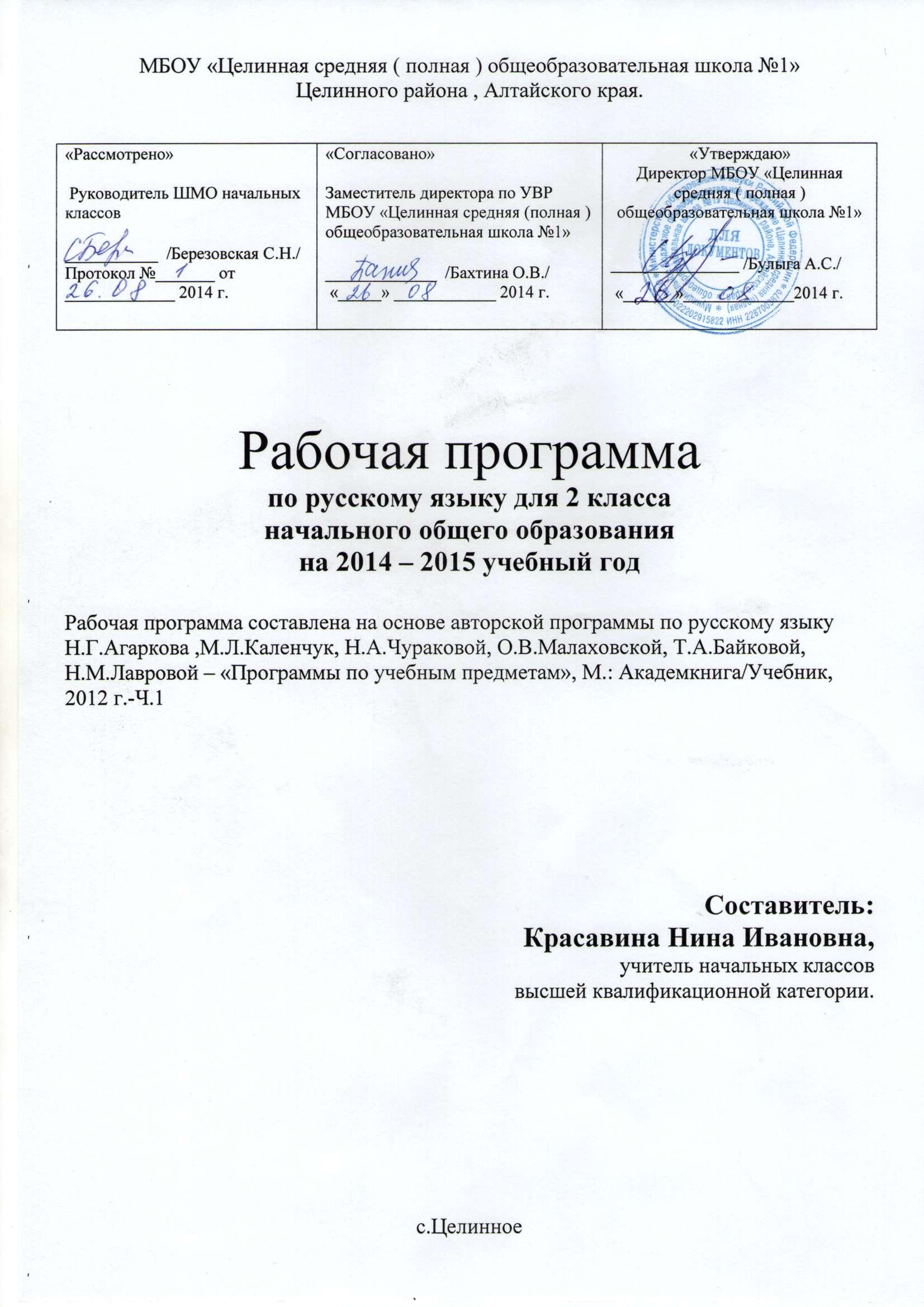 МБОУ «Целинная средняя (полная) общеобразовательная школа №1»Целинного  района Алтайского краяУтверждаю «___» _______		Согласовано «____»_________	  Рассмотрено на заседанииДиректор 				Зам. директора по УВР		  РМО «___»__________Булыга А.С.		 	Бахтина О.В.	  	  протокол №.______________________				____________РАБОЧАЯ ПРОГРАММАКУРСА   русского языкаво 2  классена 2014 – 2015 учебный год170 час  (5 час в неделю)Учитель начальных классов: Красавина  Нина ИвановнаСтаж: 35 лет, категория высшая.Год аттестации:2012год.с. Целинное, 2014гПОЯСНИТЕЛЬНАЯ ЗАПИСКАРабочая программа разработана на основе авторской программы УМК «Перспективная начальная школа» Р. Г. Чураковой, О. В. Малаховской, М. Л. Каленчук.Программа рассчитана на 170 часов. Из них 34 часа отведено на развитие речи. За год проводятся 2 контрольные работы с грамматическим заданием по полугодиям. Цели и задачи курсаВ системе предметов общеобразовательной школы курс русского языка реализует познавательную  и социокультурную цели:•  познавательная цель предполагает формирование у учащихся представлений о языке как составляющей целостной научной картины мира, ознакомление учащихся с основными положениями науки о языке и формирование на этой основе знаково-символического и логического мышления учеников;•  социокультурная цель изучения русского языка включает формирование коммуникативной компетенции учащихся - развитие устной и письменной речи, монологической и диалогической речи, а также навыков грамотного, безошибочного письма как показателя общей культуры человека.Для достижения поставленных целей изучения русского языка в начальной школе необходимо решение следующих практических задач:•  развитие речи, мышления, воображения школьников, умения выбирать средства языка в соответствии с целями, задачами и условиями общения;•   освоение первоначальных знаний о лексике, фонетике, грамматике русского языка;•  овладение умениями правильно писать и читать, участвовать в диалоге, составлять несложные монологические высказывания и письменные тексты - описания и повествования небольшого объема;  • воспитание позитивного эмоционально-ценностного отношения к русскому языку, чувства сопричастности к сохранению его уникальности и чистоты; пробуждение познавательного интереса к языку, стремления совершенствовать свою речь. В начальном обучении предмет «Русский язык» занимает ведущее место, так как направлен на формирование функциональной грамотности и коммуникативной компетенции младших школьников, при этом значение и функции предмета «Русский язык» носят универсальный, обобщающий характер, поскольку успехи в изучении русского языка во многом определяют качество подготовки ребенка по другим школьным предметам. В результате изучения курса русского языка и родного языка у выпускников, освоивших основную образовательную программу начального общего образования, будет сформирован учебно-познавательный интерес к новому учебному материалу по русскому и родному языкам и способам решения новой языковой задачи, что заложит основы успешной учебной деятельности при продолжении изучения курса русского языка и родного языка на следующей ступени образования.   ЛИЧНОСТНЫЕ,  МЕТАПРЕДМЕТНЫЕ И ПРЕДМЕТНЫЕ РЕЗУЛЬТАТЫ ОСВОЕНИЯ УЧЕБНОГО ПРЕДМЕТА, КУРСАПланируемые результаты освоения учебной программы по предмету «Русский язык» к концу 2-го года обученияСодержательная линия «Система языка» Раздел «Фонетика и графика» обучающиеся научатся:определять в слове количество слогов, находить ударный и безударные слоги;соотносить количество и порядок расположения букв и звуков, давать характеристику отдельных согласных и гласных звуков.Раздел «Орфоэпия» Обучающиеся получат возможность научиться:правильно употреблять приставки на- и о- в словах надеть,   одеть, одевать;правильно произносить орфоэпически трудные слова из орфоэпического минимума, отобранного для изучения в этом классе (что, чтобы, ...).Раздел «Морфемика и словообразование» Обучающиеся научатся:•   различать изменяемые и неизменяемые слова;•   различать  родственные  (однокоренные)  слова  и  формы слова;•   находить значимые части слова (корень, приставка, суффикс, окончание);•   выделять в слове окончания (дифференцируя материально выраженное и нулевое окончания) и основу; противопоставлять слова, имеющие окончания, словам без окончаний;•  выделять в слове корень, подбирая однокоренные слова;•  сравнивать слова, связанные отношениями производности, объяснять, какое из них от какого образовано, указывая способ словообразования (с помощью приставки, с помощью суффикса, сложением основ с соединительным гласным);•  мотивированно выполнять разбор слова по составу на основе словообразовательного анализа (вычленять окончание и основу, в составе основы находить корень, приставку, суффикс);•  обнаруживать регулярные исторические чередования (чередования, видимые на письме);•   разграничивать разные слова и  разные формы одного слова.Раздел «Лексика» Обучающиеся научатся:•  выявлять слова, значение которых требует уточнения;•  определять значение слова по тексту или уточнять с помощью толкового словаря учебника.Раздел «Морфология» Обучающиеся научатся:•   определять начальную форму слов-названий предметов, слов-названий признаков и слов-названий действий;•   изменять слова-названия предметов по числам и команде вопросов; определять их род;•  изменять слова-названия признаков по числам, команде вопросов и родам.Раздел «Синтаксис» Обучающиеся научатся:•  различать предложение, словосочетание и слово;•  находить в составе предложения все словосочетания; в словосочетании находить главное слово и зависимое и ставить от первого ко второму вопрос;•  определять тип предложения по цели высказывания и эмоциональной окраске;•   находить в предложении основу (главные члены) и неглавные члены;•  задавать вопросы к разным членам предложения.Содержательная линия «Орфография и пунктуация» Обучающиеся научатся:•   проверять сомнительные написания (безударные гласные в корне, парные по глухости-звонкости согласные, непроизносимые согласные); жи-ши, ча-ща, чу-щу в разных частях слова;•  выбирать букву и или ы в позиции после ц в разных частях слова;•  писать словарные слова в соответствии с заложенным в программе минимумом;•  определять (уточнять) написание слова по орфографическому словарю учебника (Словарь «Пиши правильно»);•  различать на письме приставки и предлоги;•  употреблять разделительные ь и ъ;•  находить в тексте обращения и выделять их пунктуационно.Содержательная линия «Развитие речи» Обучающиеся научатся:•   определять тему и основную мысль текста, составлять план текста и использовать его при устном и письменном изложении;•   членить текст на абзацы, оформляя это членение на письме;•   грамотно написать и оформить письмо элементарного содержания;.  • владеть нормами речевого этикета в типизированных речевых ситуациях (встреча, прощание и пр.);•   соблюдать орфоэпические нормы речи;, • устному повседневному общению со сверстниками и взрослыми с соблюдением норм речевого этикета (встреча, прощание и пр.);•   писать записки, письма, поздравительные открытки с соблюдением норм речевого этикета.                                          г                    Ожидаемые результаты формирования УУД к концу 2-го года обученияВ области познавательных общих учебных действий обучающиеся научатся, получат возможность научиться:•  инструментально освоить алфавит для свободной ориентации в корпусе учебных словарей: быстрого поиска нужной группы слов или словарной статьи;•  ориентироваться в учебной книге: читать язык условных обозначений; находить нужный текст упражнения, нужные правило или таблицу; быстро находить выделенный фрагмент текста, выделенные строчки и слова на странице и развороте;•  работать с несколькими источниками информации (с частями учебной книги и тетрадью для самостоятельной работы; учебной книгой и учебными словарями; текстом и иллюстрацией к тексту);•  работать со словарями: находить нужные словарные статьи в словарях различных типов и читать словарную статью, извлекая, необходимую информацию.В области коммуникативных учебных действий обучающиеся научатся, получат возможность научиться:а) в рамках коммуникации как сотрудничества:•  работать с соседом по парте: распределять работу между собой и соседом, выполнять свою часть работы, осуществлять  взаимопроверку выполненной работы;•  выполнять работу по цепочке;б)  в рамках коммуникации как взаимодействия:•   видеть разницу между двумя заявленными точками зрения, двумя позициями и мотивированно присоединяться к одной из них;•  использовать правила, таблицы, модели для подтверждения  своей позиции или высказанных героями точек зрения.В области контроля и самоконтроля учебных действий обучающиеся научатся, получат возможность научиться:•  понимать, что можно апеллировать к правилу для подтверждения своего ответа или того решения, с которым он соглашается;•  научиться проверять выполненную работу, используя правила и словари, а также самостоятельно выполнять работу над ошибками.Учебно-методическая литература1.   Чуракова  Н.А.   Русский  язык.  2  класс:  Учебник.  В  3  ч. Часть 1. — М.: Академкнига/Учебник.2. Каленчук М.Л., Малаховская О.В., Чуракова Н.А. Русский язык. 2 класс: Учебник. В 3 ч. Часть 2. — М.: Академкнига/Учебник.3.   Чуракова  Н.А.   Русский  язык.  2  класс:  Учебник.  В  3 ч. Часть 3. — М.: Академкнига/Учебник.4.  Байкова Т.А., Малаховская О.В., Ерышева Е.Р. Русский язык: тетрадь  для самостоятельной работы № 1. 2 класс. — М.: Академкнига/Учебник,5. Байкова ТА., Малаховская О.В. Русский язык: Тетрадь для  самостоятельной работы № 2. 2 класс. — М.: Академкнига/Учебник6.   Чуракова Н.А., Каленчук М.Л., Малаховская О.В., Байкова Т.А. Русский язык. 2 класс: Методическое пособие. — М.: Академкнига/Учебник.7.  Лаврова Н.М. Русский язык. Сборник проверочных и контрольных работ. 1-2 классы: Методическое пособие. — М.: Академкнига/Учебник. 2011Тематическое планирование№п/пТема урока (страницы учебника, тетради)Кол-вочасовРешаемые проблемыРешаемые проблемыПонятияПонятияПЛАНИРУЕМЫЕ РЕЗУЛЬТАТЫ (в соответствии с ФГОС)ПЛАНИРУЕМЫЕ РЕЗУЛЬТАТЫ (в соответствии с ФГОС)ПЛАНИРУЕМЫЕ РЕЗУЛЬТАТЫ (в соответствии с ФГОС)ПЛАНИРУЕМЫЕ РЕЗУЛЬТАТЫ (в соответствии с ФГОС)№п/пТема урока (страницы учебника, тетради)Кол-вочасовРешаемые проблемыРешаемые проблемыПонятияПонятияПредметные результатыПредметные результатыУУДУУД1Толковый словарь1Как пользоваться толковым словарём?Как пользоваться толковым словарём?Толковый словарьТолковый словарьЗнать: - структуру построения учебника «Русский язык»;-основные словари русского языка.Научиться-ориентироваться в странице содержание;Выполнять практическую работу со словарями.Знать: - структуру построения учебника «Русский язык»;-основные словари русского языка.Научиться-ориентироваться в странице содержание;Выполнять практическую работу со словарями.Л. Осознание языка, как основного средства человеческого общения.П. Исп-ет язык с целью поиска необходимой информации в различных источниках для решения учебных задачР. План-ет свои действия в соот-вии с поставленной задачей и условиями её реализации. К: задавать вопросы..Л. Осознание языка, как основного средства человеческого общения.П. Исп-ет язык с целью поиска необходимой информации в различных источниках для решения учебных задачР. План-ет свои действия в соот-вии с поставленной задачей и условиями её реализации. К: задавать вопросы..2Обратный словарь1Как пользоваться обратным словарём?Как пользоваться обратным словарём?Обратный словарьОбратный словарьЗнать: - структуру построения учебника «Русский язык»;-основные словари русского языка.Научиться-ориентироваться в странице содержание;Выполнять практическую работу со словарями.Знать: - структуру построения учебника «Русский язык»;-основные словари русского языка.Научиться-ориентироваться в странице содержание;Выполнять практическую работу со словарями.Л. Осознание языка, как основного средства человеческого общения.П. Исп-ет язык с целью поиска необходимой информации в различных источниках для решения учебных задачР. План-ет свои действия в соот-вии с поставленной задачей и условиями её реализации. К: задавать вопросы..Л. Осознание языка, как основного средства человеческого общения.П. Исп-ет язык с целью поиска необходимой информации в различных источниках для решения учебных задачР. План-ет свои действия в соот-вии с поставленной задачей и условиями её реализации. К: задавать вопросы..3Словари «Пиши правильно» и «Произноси правильно» 1Как пользоваться орфографическим и орфоэпическим словарями?  Для чего нужен  этимологический словарь и как им пользоваться ?Как пользоваться орфографическим и орфоэпическим словарями?  Для чего нужен  этимологический словарь и как им пользоваться ?Орфографический и орфоэпический словари Этимологический словарьОрфографический и орфоэпический словари Этимологический словарьЛ. Осознание языка, как основного средства человеческого общения.П. Исп-ет язык с целью поиска необходимой информации в различных источниках для решения учебных задачР. План-ет свои действия в соот-вии с поставленной задачей и условиями её реализации. К: задавать вопросы..Л. Осознание языка, как основного средства человеческого общения.П. Исп-ет язык с целью поиска необходимой информации в различных источниках для решения учебных задачР. План-ет свои действия в соот-вии с поставленной задачей и условиями её реализации. К: задавать вопросы..4Контрольный диктант.Словарь «Происхождения слов»1Как выполнить звукобуквенный анализ слова?Как выполнить звукобуквенный анализ слова?ГласныеСогласныеЗвуки Буквы.ГласныеСогласныеЗвуки Буквы.Научиться-различать звуки;-выделять звуки в слове, давать им характеристику;-составлять звукобуквенную схему слова.Научиться-различать звуки;-выделять звуки в слове, давать им характеристику;-составлять звукобуквенную схему слова.Р. Принимать и сохранять учебную задачу.П. Использовать знаково-символические средства для решения задач.К. Использовать речь для регуляции своего действия.Р. Принимать и сохранять учебную задачу.П. Использовать знаково-символические средства для решения задач.К. Использовать речь для регуляции своего действия.5Развитие речи с элементами культуры речи.Какие бывают предложения.1Какие бывают предложения по цели высказывания и эмоциональной окраске?Какие бывают предложения по цели высказывания и эмоциональной окраске?ПредложениеПредложениеЗнать:-типы предложений по цели высказывания и эмоциональной окраске.Научиться-читать предложения соблюдая знаки препинания;-употреблять знаки препинания в конце предложения.Знать:-типы предложений по цели высказывания и эмоциональной окраске.Научиться-читать предложения соблюдая знаки препинания;-употреблять знаки препинания в конце предложения.Л. Учебно-познавательный интерес  к новому учебному материалу и  способам решения новой задачи.Р. Принимать и сохранять учебную задачу.П. Проводить сравнение и классификациюпо заданным критериям.К. Адекватно использовать речевые средства для решения различных коммуникативных задач, строить монологическое высказывание, владеть  диалогической формой речи.Л. Учебно-познавательный интерес  к новому учебному материалу и  способам решения новой задачи.Р. Принимать и сохранять учебную задачу.П. Проводить сравнение и классификациюпо заданным критериям.К. Адекватно использовать речевые средства для решения различных коммуникативных задач, строить монологическое высказывание, владеть  диалогической формой речи.6Фонетика и орфография. Звукобуквенная зарядка.Главные и неглавные слова в предложении. Основа предложения.Р/р «Что такое текст»4Как найти главные и неглавные слова в предложении?Как найти главные и неглавные слова в предложении?«Основа предложения»«формы слова»«Основа предложения»«формы слова»Научиться- выделять основу предложения;-находить главное слово и зависимое;-ставить вопрос от главного слова к зависимому;-дополнять предложение второстепенными членами.Научиться- выделять основу предложения;-находить главное слово и зависимое;-ставить вопрос от главного слова к зависимому;-дополнять предложение второстепенными членами.Р. учитывать выделенные учителем ориентиры действия в новом учебном материале в сотрудничестве с учителем.П. осуществлять анализ объектов с выделением существенных и несущественных признаков.К. задавать вопросыР. учитывать выделенные учителем ориентиры действия в новом учебном материале в сотрудничестве с учителем.П. осуществлять анализ объектов с выделением существенных и несущественных признаков.К. задавать вопросы7Фонетика и орфография. Звукобуквенная зарядка.Главные и неглавные слова в предложении. Основа предложения.Р/р «Что такое текст»4Как найти главные и неглавные слова в предложении?Как найти главные и неглавные слова в предложении?«Основа предложения»«формы слова»«Основа предложения»«формы слова»Научиться- выделять основу предложения;-находить главное слово и зависимое;-ставить вопрос от главного слова к зависимому;-дополнять предложение второстепенными членами.Научиться- выделять основу предложения;-находить главное слово и зависимое;-ставить вопрос от главного слова к зависимому;-дополнять предложение второстепенными членами.Р. учитывать выделенные учителем ориентиры действия в новом учебном материале в сотрудничестве с учителем.П. осуществлять анализ объектов с выделением существенных и несущественных признаков.К. задавать вопросыР. учитывать выделенные учителем ориентиры действия в новом учебном материале в сотрудничестве с учителем.П. осуществлять анализ объектов с выделением существенных и несущественных признаков.К. задавать вопросы8Фонетика и орфография. Звукобуквенная зарядка.Главные и неглавные слова в предложении. Основа предложения.Р/р «Что такое текст»4Как найти главные и неглавные слова в предложении?Как найти главные и неглавные слова в предложении?«Основа предложения»«формы слова»«Основа предложения»«формы слова»Научиться-сравнивать формы одного и того же слова, выделять окончания;-анализировать смысл предложения, порядок слов в предложении;-составлять схемы предложений.Научиться-сравнивать формы одного и того же слова, выделять окончания;-анализировать смысл предложения, порядок слов в предложении;-составлять схемы предложений.Р. План-вать свои действия в соот-вии с поставленной задачей и условиями её реализации.П. осуществлять анализ объектов с выделением существенных и несущественных признаков. Использовать знаково-символические средства для решения задач.К. Использовать речь для регуляции своего действия.Р. План-вать свои действия в соот-вии с поставленной задачей и условиями её реализации.П. осуществлять анализ объектов с выделением существенных и несущественных признаков. Использовать знаково-символические средства для решения задач.К. Использовать речь для регуляции своего действия.9Фонетика и орфография. Звукобуквенная зарядка.Главные и неглавные слова в предложении. Основа предложения.Р/р «Что такое текст»4Как найти главные и неглавные слова в предложении?Как найти главные и неглавные слова в предложении?«Основа предложения»«формы слова»«Основа предложения»«формы слова»Научиться-сравнивать формы одного и того же слова, выделять окончания;-анализировать смысл предложения, порядок слов в предложении;-составлять схемы предложений.Научиться-сравнивать формы одного и того же слова, выделять окончания;-анализировать смысл предложения, порядок слов в предложении;-составлять схемы предложений.Р. План-вать свои действия в соот-вии с поставленной задачей и условиями её реализации.П. осуществлять анализ объектов с выделением существенных и несущественных признаков. Использовать знаково-символические средства для решения задач.К. Использовать речь для регуляции своего действия.Р. План-вать свои действия в соот-вии с поставленной задачей и условиями её реализации.П. осуществлять анализ объектов с выделением существенных и несущественных признаков. Использовать знаково-символические средства для решения задач.К. Использовать речь для регуляции своего действия.10Главные и неглавные слова в предложении.Научиться писать текст с изученными орфограммами в 1 классеНаучиться писать текст с изученными орфограммами в 1 классеЛ. Ориентация на самоанализ и самоконтроль результата, на анализ соответствия результатов требованиям конкретной задачи, на понимание предложений и оценок учителей, товарищей, родителей.Р. Учитывать установленные правила в планировании и контроле способа решения. П. владеть рядом общих приемов решения задач.Л. Ориентация на самоанализ и самоконтроль результата, на анализ соответствия результатов требованиям конкретной задачи, на понимание предложений и оценок учителей, товарищей, родителей.Р. Учитывать установленные правила в планировании и контроле способа решения. П. владеть рядом общих приемов решения задач.11Что такое словосочетание?.1Что такое текст?Что такое текст?Текст Текст Знать: -что предложения в тексте на одну тему связаны между собой по смыслу.Научиться- находить группу предложений, которые являются текстом;- подбирать название к тексту.Знать: -что предложения в тексте на одну тему связаны между собой по смыслу.Научиться- находить группу предложений, которые являются текстом;- подбирать название к тексту.Л. Учебно-познавательный интерес  к новому учебному материалу и  способам решения новой задачи.Р. Учитывать выделенные учителем ориентиры действия в новом учебном материале в сотрудничестве с учителем.П. Устанавливать причинно-следственные связи в изучаемом круге явлений.К.  Договариваться и приходить к общему решению в совместной деятельности, в том числе в ситуациях столкновения интересов.12Окончания слов –названий предметов1Что такое окончание слов?Что такое окончание слов?ОкончаниеОкончаниеЗнать  роль окончания слов в русском языке.Научиться- изменять форму слова;-выделять в слове окончание.Знать  роль окончания слов в русском языке.Научиться- изменять форму слова;-выделять в слове окончание.Р. Определяет, формулирует  учебную задачу на уроке в диалоге с учителем, одноклассниками и самостоятельно.П. осуществлять анализ объектов с выделением существенных и несущественных признаков. Использовать знаково-символические средства для описания свойств и качеств изучаемых объектов.К. Задавать уточняющие вопросы;Обосновывает высказанное суждение.13Что такое словосочетание.Р\р «Особенности связного текста»2Что такое словосочетание?Что такое словосочетание?словосочетаниесловосочетаниеЗнать:- понятие «словосочетание»Научиться- находить в составе предложения все словосочетания;-различать словосочетание и  основу предлож.Знать:- понятие «словосочетание»Научиться- находить в составе предложения все словосочетания;-различать словосочетание и  основу предлож.Л. Учебно-познавательный интерес  к новому учебному материалу и  способам решения новой задачи.Р. Принимать и сохранять учебную задачу.П. устанавливать причинно-следственные связи в изучаемом круге явлений.К. Задавать вопросы14Что такое словосочетание.Р\р «Особенности связного текста»2Что такое словосочетание?Что такое словосочетание?словосочетаниесловосочетаниеЗнать, что основа предложения не является словосочетанием.Научиться-задавать вопрос от слова-«командира» к слову-«солдату»;-составлять схему предложения;-находить в предложении все словосочетания;-находить в словосочетании главное слово и зависимое.Знать, что основа предложения не является словосочетанием.Научиться-задавать вопрос от слова-«командира» к слову-«солдату»;-составлять схему предложения;-находить в предложении все словосочетания;-находить в словосочетании главное слово и зависимое.Л. Учебно-познавательный интерес  к новому учебному материалу и  способам решения новой задачи.Р. Принимать и сохранять учебную задачу.П. устанавливать причинно-следственные связи в изучаемом круге явлений.К. Задавать вопросы15Что такое словосочетание?.1Что такое основа слова? Как найти основу слова и его окончание?Что такое основа слова? Как найти основу слова и его окончание?Основа словаОснова словаНаучиться-выделять в слове окончание в словах-предметах мужского, женского и среднего рода;-указывать основу слова.Научиться-выделять в слове окончание в словах-предметах мужского, женского и среднего рода;-указывать основу слова.Р. План-вать свои действия в соот-вии с поставленной задачей и условиями её реализацииП. Проводить сравнение и классификациюпо заданным критериямК. Задавать вопросыР. Принимать и сохранять учебную задачу.П. Строить рассуждение в форме связи простых суждений об объекте, его строении, свойствах и связях.К. Учитывать разные мнения и стремиться к координации различных позиций в сотрудничестве.16Основа слова и его окончание.1Что такое текст?Что такое текст?Знать: что определённый порядок предложений в тексте позволяет передать развитие мысли и ход событий.Научитьсяопределять тему и основную мысль текста.Знать: что определённый порядок предложений в тексте позволяет передать развитие мысли и ход событий.Научитьсяопределять тему и основную мысль текста.Р. План-вать свои действия в соот-вии с поставленной задачей и условиями её реализацииП. Проводить сравнение и классификациюпо заданным критериямК. Задавать вопросыР. Принимать и сохранять учебную задачу.П. Строить рассуждение в форме связи простых суждений об объекте, его строении, свойствах и связях.К. Учитывать разные мнения и стремиться к координации различных позиций в сотрудничестве.17Основа слова и его окончание.Нулевое окончание.1Как найти основу слова и его окончание? Что такое нулевое окончание?Как найти основу слова и его окончание? Что такое нулевое окончание?Нулевое окончаниеНулевое окончаниеНаучитьсявыделять в основе окончание и основу слова.Научитьсявыделять в основе окончание и основу слова.Л. Учебно-познавательный интерес  к новому учебному материалу и  способам решения новой задачи.Р. Принимать и сохранять учебную задачу.П. Проводить сравнение и классификациюпо заданным критериям.К. Задавать вопросы.18Слова-названия предметов, у которых нет окончаний.Р/р «Что такое текст». «Строение текста.»2Выяснить какие слова не имеют окончаний.Выяснить какие слова не имеют окончаний.Окончание словаОснова словаОкончание словаОснова словаЗнать: слова, которые не имеют окончаний.Научитьсяпротивопоставлять слова, имеющие окончания, словам без окончаний;-выделять основу слов, которые не имеют окончания.Знать: слова, которые не имеют окончаний.Научитьсяпротивопоставлять слова, имеющие окончания, словам без окончаний;-выделять основу слов, которые не имеют окончания.Р. Принимать и сохранять учебную задачу.П. Строить рассуждение в форме связи простых суждений об объекте, его строении, свойствах и связях.К. Использовать речь для регуляции своего действия.19Слова-названия предметов, у которых нет окончаний.Р/р «Что такое текст». «Строение текста.»2Выяснить какие слова не имеют окончаний.Выяснить какие слова не имеют окончаний.Окончание словаОснова словаОкончание словаОснова словаНаучиться- работать с обратным словарём;-составлять предложения с неизменяемыми словами иностранного происхождения;-различать формы слов иностранного происхождения.Научиться- работать с обратным словарём;-составлять предложения с неизменяемыми словами иностранного происхождения;-различать формы слов иностранного происхождения.Р. План-вать свои действия в соот-вии с поставленной задачей и условиями её реализацииП. Осуществлять поиск необходимой информации для выполнения учебных заданий с использованием учебной литературы.К. Использовать речь для регуляции своего действия.20Слова-названия предметов, у которых нет окончаний.1Как определить род у слов-названий предметовКак определить род у слов-названий предметовМужской, женский, средний род.Мужской, женский, средний род.Научиться-определять род слов-названий предметов с помощью слов-«командиров» «он», «она», «оно»;-определять род неизменяемых слов- названий предметов;-выделять окончания и основы во всех формах этих слов.Научиться-определять род слов-названий предметов с помощью слов-«командиров» «он», «она», «оно»;-определять род неизменяемых слов- названий предметов;-выделять окончания и основы во всех формах этих слов.Л. Учебно-познавательный интерес  к новому учебному материалу и  способам решения новой задачи.Р. Учитывать выделенные учителем ориентиры действия в новом учебном материале в сотрудничестве с учителем.П. . Строить рассуждение в форме связи простых суждений об объекте, его строении, свойствах и связях.К. Адекватно использовать речевые средства для решения различных коммуникативных задач, строить монологическое высказывани21. Слова-названия предметов, у которых нет окончаний. Род изменяемых и неизменяемых слов предметов.1Что такое текст?Что такое текст?ТекстТекстНаучиться-определять тему и основную мысль текста;-подбирать окончание к данному  тексту.Научиться-определять тему и основную мысль текста;-подбирать окончание к данному  тексту.Р. План-вать свои действия в соот-вии с поставленной задачей и условиями её реализации.П. Находить  основы смыслового восприятия художественных и познавательных текстов, выделять существенную информацию из сообщений разных видов.(в первую очередь текстов)К.  Формулировать собственное мнение и позицию.22Слова-названия предметов, у которых нет окончаний.Слова названия предметов. У которых нет окончаний.2Как правильно определить значимые части слова? Что такое единственное и множественное число предметов?Как правильно определить значимые части слова? Что такое единственное и множественное число предметов?Единственное и множественное числоЕдинственное и множественное числоНаучиться-сравнивать формы изменяемых и неизменяемых  слов-названий предметов;-противопоставлять слова имеющие окончания, словам без окончаний.Научиться-сравнивать формы изменяемых и неизменяемых  слов-названий предметов;-противопоставлять слова имеющие окончания, словам без окончаний.Р. . Принимать и сохранять учебную задачу.П. Осуществлять анализ объектов с выделением существенных и несущественных признаков.К. Использовать речь для регуляции своего действия.23Слова-названия предметов, у которых нет окончаний.Слова названия предметов. У которых нет окончаний.2Как правильно определить значимые части слова? Что такое единственное и множественное число предметов?Как правильно определить значимые части слова? Что такое единственное и множественное число предметов?Единственное и множественное числоЕдинственное и множественное числоНаучиться-сравнивать формы единственного и множественного числа неизменяемых слов-названий предметов разного рода.Научиться-сравнивать формы единственного и множественного числа неизменяемых слов-названий предметов разного рода.Р. Принимать и сохранять учебную задачу.П. Проводить сравнение и классификацию по заданным критериям.К. Использовать речь для регуляции своего действия.24Р/р «Содержательность названия и логика построения текста».        Слова-названия предметов разного рода.4В чём заключается смысл слова?  Как определить род слов-предметов и их родовые окончания?В чём заключается смысл слова?  Как определить род слов-предметов и их родовые окончания?Основа словаМужской, женский, средний род.Основа словаМужской, женский, средний род.Научиться-определять род слов-названий предметов;Научиться-определять род слов-названий предметов;Р. Принимать и сохранять учебную задачу.П. Строить рассуждение в форме связи простых суждений об объекте, его строении, свойствах и связях. Использовать знаково-символические средства для решения задач.К. Использовать речь для регуляции своего действия.25Р/р «Содержательность названия и логика построения текста».        Слова-названия предметов разного рода.4В чём заключается смысл слова?  Как определить род слов-предметов и их родовые окончания?В чём заключается смысл слова?  Как определить род слов-предметов и их родовые окончания?Основа словаМужской, женский, средний род.Основа словаМужской, женский, средний род.Знать: - что смысл слова заключается в «основе».Научиться- выделять окончания слов-названий предметов разного рода.Знать: - что смысл слова заключается в «основе».Научиться- выделять окончания слов-названий предметов разного рода.Р. Принимать и сохранять учебную задачу.П. Строить рассуждение в форме связи простых суждений об объекте, его строении, свойствах и связях. Использовать знаково-символические средства для решения задач.К. Использовать речь для регуляции своего действия.26Р/р «Содержательность названия и логика построения текста».        Слова-названия предметов разного рода.4В чём заключается смысл слова?  Как определить род слов-предметов и их родовые окончания?В чём заключается смысл слова?  Как определить род слов-предметов и их родовые окончания?Основа словаМужской, женский, средний род.Основа словаМужской, женский, средний род.Знать родовые окончания слов-названий предметов.НаучитьсяВыделять окончания слов-названий предметовЗнать родовые окончания слов-названий предметов.НаучитьсяВыделять окончания слов-названий предметовР. Принимать и сохранять учебную задачу.П. Строить рассуждение в форме связи простых суждений об объекте, его строении, свойствах и связях. Использовать знаково-символические средства для решения задач.К. Использовать речь для регуляции своего действия.27Р/р «Содержательность названия и логика построения текста».        Слова-названия предметов разного рода.4В чём заключается смысл слова?  Как определить род слов-предметов и их родовые окончания?В чём заключается смысл слова?  Как определить род слов-предметов и их родовые окончания?Основа словаМужской, женский, средний род.Основа словаМужской, женский, средний род.Научиться- определять род слов-названий предметов типа «хор» и  «хорь»;- выделять окончание слов с Ь на конце.Научиться- определять род слов-названий предметов типа «хор» и  «хорь»;- выделять окончание слов с Ь на конце.Р. Принимать и сохранять учебную задачу.П. Строить рассуждение в форме связи простых суждений об объекте, его строении, свойствах и связях. Использовать знаково-символические средства для решения задач.К. Использовать речь для регуляции своего действия.28Слова названия предметов разного рода1Что такое текст?Как  работать с репродукцией?Что такое текст?Как  работать с репродукцией?РепродукцияТекстРепродукцияТекстНаучиться-работать с репродукцией;-вглядываться в детали живописной картины и понимать её смысл.Научиться-работать с репродукцией;-вглядываться в детали живописной картины и понимать её смысл.Р. План-вать свои действия в соот-вии с поставленной задачей и условиями её реализации.П. Находить  основы смыслового восприятия художественных и познавательных текстов, выделять существенную информацию из сообщений разных видов.(в первую очередь текстов)К. Учитывать разные мнения и стремиться к координации различных позиций в сотрудничестве.29Р/р «Содержательность названия и логика построения текста»Слова-названия предметов разного рода.2Какую роль имеют окончания в предложении?Какую роль имеют окончания в предложении?Мужской, женский, средний род.Единственное и множественное число.Окончание слов.Мужской, женский, средний род.Единственное и множественное число.Окончание слов.Знать роль окончаний в предложении.Научиться-выделять окончания у слов-названий предметов;- изменять слова-названия предметов по числам.Знать роль окончаний в предложении.Научиться-выделять окончания у слов-названий предметов;- изменять слова-названия предметов по числам.Р. Учитывать выделенные учителем ориентиры действия в новом учебном материале в сотрудничестве с учителем..П. Осуществлять анализ объектов с выделением существенных и несущественных признаков.К. Использовать речь для регуляции своего действия.30Р/р «Содержательность названия и логика построения текста»Слова-названия предметов разного рода.2Какую роль имеют окончания в предложении?Какую роль имеют окончания в предложении?Мужской, женский, средний род.Единственное и множественное число.Окончание слов.Мужской, женский, средний род.Единственное и множественное число.Окончание слов.Научиться-устанавливать взаимосвязь между окончаниями слов-названий предметов и слов-названий признаков;-составлять словосочетания по схеме с указанием родовых окончаний слов-названий предметов.Научиться-устанавливать взаимосвязь между окончаниями слов-названий предметов и слов-названий признаков;-составлять словосочетания по схеме с указанием родовых окончаний слов-названий предметов.Р. План-вать свои действия в соот-вии с поставленной задачей и условиями её реализации.П. Проводить сравнение и классификацию по заданным критериям.К. Задавать вопросы.31Контрольное списывание с грамматическим заданием.Л. -Способность  к  самооценке на основе критериев успешности учебной деятельности.-Проявляет интерес к процессу письма, заинтересованность в получении консультации, совета с целью улучшения учебных результатов.Р. -Учитывает установленные правила в планировании и контроле способа решения.-Сопоставляет свою работу с образцом; оценивает её по критериям выработанным в классе.П. -сравнивает и группирует предметы, их образы по заданным основаниям.32Начальная форма слова. Работа над ошибками.1Что такое начальная форма слова? Как  определить начальную форму слов-предметов? Что такое начальная форма слова? Как  определить начальную форму слов-предметов? Начальная форма слова.Слова-предметыНачальная форма слова.Слова-предметыЗнать: -понятие «начальная форма слова»;-структуру словарной статьи.Научиться- сравнивать разные формы одного и того же слова;-определять начальную форму слов-названий предметов.Знать: -понятие «начальная форма слова»;-структуру словарной статьи.Научиться- сравнивать разные формы одного и того же слова;-определять начальную форму слов-названий предметов.Р. Принимает и сохраняет учебную задачу.П. Проводит сравнение и классификацию по заданным критериям.К. Использует речь для регуляции своего действия.33Начальная форма слова.1Как  определить начальную форму слов-признаков?Как  определить начальную форму слов-признаков?Начальная форма слова.Слова-признакиНачальная форма слова.Слова-признакиЗнать:- что слова-названия признаков изменяются по родам.Научиться	- сравнивать одного и того же слова;разные формы;-определять начальную форму слов-названий предметов.Знать:- что слова-названия признаков изменяются по родам.Научиться	- сравнивать одного и того же слова;разные формы;-определять начальную форму слов-названий предметов.Р. Принимает и сохраняет учебную задачу.П. Проводит  сравнение и классификацию по заданным критериям.Строит сообщения в устной и письменной форме.К. Использует  речь для регуляции своего действия.Задаёт  вопросы34Развитие речи с элементами культуры речи.Работа с картиной Мавриной «Васильки на окне»1Как писать письмо?Как писать письмо?Текст Текст Научиться писать письма с соблюдением речевого этикета.Научиться писать письма с соблюдением речевого этикета.Р. Принимает и сохраняет учебную задачу.П. Проводит  сравнение и классификацию по заданным критериям.Строит сообщения в устной и письменной форме.К. Использует  речь для регуляции своего действия.Задаёт  вопросы35Начальная форма слова.1Как  определить начальную форму слов-действий?Как  определить начальную форму слов-действий?Начальная форма слова.Слова-действияНачальная форма слова.Слова-действияЗнать:- как изменить форму слов-названий предметов.Научиться: 	- определять начальную форму слов-названий предметов, названий признаков и названий действий;-находить и подбирать слова родственные слова к данному слову;- выделять общую часть в родственных словах.Знать:- как изменить форму слов-названий предметов.Научиться: 	- определять начальную форму слов-названий предметов, названий признаков и названий действий;-находить и подбирать слова родственные слова к данному слову;- выделять общую часть в родственных словах.Р. Принимать и сохранять учебную задачу.П. Строить сообщения в устной и письменной форме.К. Задаёт  вопросы36Это слово и другое слово.3Что такое «корень» слова? Как отличать форму одного слова от разных слов?Что такое «корень» слова? Как отличать форму одного слова от разных слов?Форма словаКорень словаРодственные словаФорма словаКорень словаРодственные словаНаучиться: разграничивать разные слова и формы одного слова.Научиться: разграничивать разные слова и формы одного слова.Р. План-вать свои действия в соот-вии с поставленной задачей и условиями её реализации.П. Проводить сравнение и классификацию по заданным критериям.К. Использует  речь для регуляции своего действия..37Это слово и другое слово.3Что такое «корень» слова? Как отличать форму одного слова от разных слов?Что такое «корень» слова? Как отличать форму одного слова от разных слов?Форма словаКорень словаРодственные словаФорма словаКорень словаРодственные словаЗнать, что общая часть слов (корень) пишется одинаково.Научиться: различать разные слова и формы одного и того же слова.Знать, что общая часть слов (корень) пишется одинаково.Научиться: различать разные слова и формы одного и того же слова.Р. План-вать свои действия в соот-вии с поставленной задачей и условиями её реализации.П. Проводить сравнение и классификацию по заданным критериям.К. Использует  речь для регуляции своего действия..38Это слово и другое слово.3Что такое «корень» слова? Как отличать форму одного слова от разных слов?Что такое «корень» слова? Как отличать форму одного слова от разных слов?Форма словаКорень словаРодственные словаФорма словаКорень словаРодственные словаУметь различать формы слова о родственные слова.Уметь различать формы слова о родственные слова.Р. План-вать свои действия в соот-вии с поставленной задачей и условиями её реализации.П. Проводить сравнение и классификацию по заданным критериям.К. Использует  речь для регуляции своего действия..39Развитие речи с элементами культуры речи.«Азбука вежливости. Как написать письмо»1Как составить изложение?Как составить изложение?ИзложениеИзложениеНаучиться: - определять тему основную мысль текста, составлять   план текста и использовать его при устном изложении; -устно пересказывать текст.Научиться: - определять тему основную мысль текста, составлять   план текста и использовать его при устном изложении; -устно пересказывать текст.Р. Принимать и сохранять учебную задачуП. Строить сообщения в устной и письменной форме.К. Адекватно использовать речевые средства для решения различных коммуникативных задач, строить монологическое высказывание.40Слово и формы этого слова. Родственные слова.3Что такое «родственные слова»?Что такое «корень» слова? Как определить значимые части слова?Что такое «родственные слова»?Что такое «корень» слова? Как определить значимые части слова?Основа слова Родственные словаКорень словаЗначимые части словаОснова слова Родственные словаКорень словаЗначимые части словаЗнать, что родственные слова – это слова с разными основами.Научиться:- выделять в слове корень, называя однокоренные слова;-подбирать к слову-названию предмета родственное слово-название признака.Знать, что родственные слова – это слова с разными основами.Научиться:- выделять в слове корень, называя однокоренные слова;-подбирать к слову-названию предмета родственное слово-название признака.Р. Учитывать установленные правила в планировании и контроле способа решения.П. Проводить сравнение и классификацию по заданным критериямК. Использовать речь для регуляции своего действия.41Слово и формы этого слова. Родственные слова.3Что такое «родственные слова»?Что такое «корень» слова? Как определить значимые части слова?Что такое «родственные слова»?Что такое «корень» слова? Как определить значимые части слова?Основа слова Родственные словаКорень словаЗначимые части словаОснова слова Родственные словаКорень словаЗначимые части словаНаучиться подбирать родственные слова и определять разные формы одного и того же слова.Научиться подбирать родственные слова и определять разные формы одного и того же слова.Р. Учитывать установленные правила в планировании и контроле способа решения.П. Проводить сравнение и классификацию по заданным критериямК. Использовать речь для регуляции своего действия.42Слово и формы этого слова. Родственные слова.3Что такое «родственные слова»?Что такое «корень» слова? Как определить значимые части слова?Что такое «родственные слова»?Что такое «корень» слова? Как определить значимые части слова?Основа слова Родственные словаКорень словаЗначимые части словаОснова слова Родственные словаКорень словаЗначимые части словаНаучиться:-выделять корень в  родственных словах;-образовывать начальную форму слов-названий предметов.Научиться:-выделять корень в  родственных словах;-образовывать начальную форму слов-названий предметов.Р. Учитывать установленные правила в планировании и контроле способа решения.П. Проводить сравнение и классификацию по заданным критериямК. Использовать речь для регуляции своего действия.43Контрольный диктант.2Какие слова называются многозначными?Какие слова называются многозначными?Многозначные словаМногозначные словаНаучитьсяправильно читать словарную статью, посвящённую многозначному  слову.Научитьсяправильно читать словарную статью, посвящённую многозначному  слову.Р. . Принимать и сохранять учебную задачуП. Строить сообщения в устной и письменной форме. Использовать знаково-символические средства для решения задач.К. . Использовать речь для регуляции своего действия.44Контрольный диктант.2Какие слова называются многозначными?Какие слова называются многозначными?Многозначные словаМногозначные словаНаучитьсявыделять в слове корень, подбирая родственные слова.Научитьсявыделять в слове корень, подбирая родственные слова.Р. . Принимать и сохранять учебную задачуП. Строить сообщения в устной и письменной форме. Использовать знаково-символические средства для решения задач.К. . Использовать речь для регуляции своего действия.44Развитие речи с элементами культуры речи.Устное изложение «Утята».1Что такое  тема  и основная  мысль текста?Что такое  тема  и основная  мысль текста?ТекстТема текстаОсновная мысль текстаТекстТема текстаОсновная мысль текстаНаучиться определять основную мысль и тему текста.Научиться определять основную мысль и тему текста.Л. Учебно-познавательный интерес  к новому учебному материалу и  способам решения новой задачи.Р. Учится высказывать своё предположение, пробует предлагать способ его проверки;-умеет организовывать свою работу.П.-находит необходимую информацию как в учебнике, так и в предложенной учителем дополнительной литературе;-определяет тему и главную мысль текста.– задаёт вопросы, экспериментирует, устанавливает причинно-следственные связи ( в рамках доступного) К-оформляет свою речь в устной и письменной речи;-обосновывает высказанное суждение;-умеет задавать уточняющие вопросы.45Слова, у которых несколько значений.Разные слова, которые случайно одинаково звучат и пишутся.2Чем отличаются многозначные слова от слов- омонимов?Что такое омонимы?Чем отличаются многозначные слова от слов- омонимов?Что такое омонимы?Многозначные словаСлова- омонимыМногозначные словаСлова- омонимыНаучиться различать многозначные слова и омонимы.Научиться различать многозначные слова и омонимы.Л. -Проявляет интерес к процессу письма, способам решения новой частной задачи, желание учиться.Р.- Определяет, формулирует  учебную задачу на уроке в диалоге с учителем, одноклассниками и самостоятельно.-умеет организовывать свою работуП. -находит необходимую информацию как в учебнике-сравнивает и группирует предметы, их образы по заданным основаниямК-оформляет свою речь в устной и письменной речи;-обосновывает высказанное суждение;-умеет задавать уточняющие вопросы.46Слова, у которых несколько значений.Разные слова, которые случайно одинаково звучат и пишутся.2Чем отличаются многозначные слова от слов- омонимов?Что такое омонимы?Чем отличаются многозначные слова от слов- омонимов?Что такое омонимы?Многозначные словаСлова- омонимыМногозначные словаСлова- омонимыНаучитьсяразличать формы слов-названий предметов, слов названий признаков и слов-названий действий, которые случайно одинаково пишутся и одинаково произносятся.Научитьсяразличать формы слов-названий предметов, слов названий признаков и слов-названий действий, которые случайно одинаково пишутся и одинаково произносятся.Л. -Проявляет интерес к процессу письма, способам решения новой частной задачи, желание учиться.Р.- Определяет, формулирует  учебную задачу на уроке в диалоге с учителем, одноклассниками и самостоятельно.-умеет организовывать свою работуП. -находит необходимую информацию как в учебнике-сравнивает и группирует предметы, их образы по заданным основаниямК-оформляет свою речь в устной и письменной речи;-обосновывает высказанное суждение;-умеет задавать уточняющие вопросы.47Разные слова, которые случайно одинаково звучат и пишутся.1Что такое слова-синонимы?Что такое слова-синонимы?Слова-синонимыСлова-синонимыИметь представление о синонимах.Научиться:-находить синонимы в тексте;-понимать,  как  используются синонимы для объяснения значения словИметь представление о синонимах.Научиться:-находить синонимы в тексте;-понимать,  как  используются синонимы для объяснения значения словЛ. -Проявляет интерес к процессу письма, способам решения новой частной задачи, желание учиться.Р.- Определяет, формулирует  учебную задачу на уроке в диалоге с учителем, одноклассниками и самостоятельно.-умеет организовывать свою работуП. -находит необходимую информацию как в учебнике-сравнивает и группирует предметы, их образы по заданным основаниямК-оформляет свою речь в устной и письменной речи;-обосновывает высказанное суждение;-умеет задавать уточняющие вопросы.48Слова, со сходным значением, которые по разному звучат и пишутся.1Как проверить слова с учётом их происхождения?Как проверить слова с учётом их происхождения?Этимологический словарьЭтимологический словарьЗнать способ проверки слов с учётом их происхождения.Научиться пользоваться этимологическим словарём.Знать способ проверки слов с учётом их происхождения.Научиться пользоваться этимологическим словарём.Л. -Проявляет интерес к процессу письма, способам решения новой частной задачи, желание учиться.Р.- Определяет, формулирует  учебную задачу на уроке в диалоге с учителем, одноклассниками и самостоятельно.-умеет организовывать свою работуП. -находит необходимую информацию как в учебнике-сравнивает и группирует предметы, их образы по заданным основаниямК-оформляет свою речь в устной и письменной речи;-обосновывает высказанное суждение;-умеет задавать уточняющие вопросы.4950Развитие речи с элементами культуры речи.Тема и основная мысль текста.Слова и их дальние родственники.1Как определить тему и основную мысль текста?Как определить тему и основную мысль текста?ТекстТема текстаОсновная мысль текстаТекстТема текстаОсновная мысль текстаНаучиться: - определять тему основную мысль текста;- понимать содержательность названия текста.Научиться: - определять тему основную мысль текста;- понимать содержательность названия текста.Л. -Проявляет учебно-познавательный интерес  к новому учебному материалу и  способам решения новой задачи.Р. Учится высказывать своё предположение, пробует предлагать способ его проверки;-умеет организовывать свою работу.П.-находит необходимую информацию как в учебнике, так и в предложенной учителем дополнительной литературе;-определяет тему и главную мысль текста.– задаёт вопросы, экспериментирует, устанавливает причинно-следственные связи ( в рамках доступного) К-оформляет свою речь в устной и письменной речи;-обосновывает высказанное суждение;-умеет задавать уточняющие вопросы.51Чередование звуков в корнях слов, которые мы не видим на письме.Р/р «Тема и основная мысль текста»4Как проверить парный согласный на конце слова, в корне слова?Как проверить парный согласный на конце слова, в корне слова?Как проверить парный согласный на конце слова, в корне слова?«слово-помощник»Чередование Знать правило проверки парного согласного на конце слова. Научиться выделять чередование звуков в корнях слов.Л-Проявляет интерес к процессу письма, заинтересованность в получении консультации, совета с целью улучшения учебных результатов.П-сравнивает и группирует предметы, их образы по заданным основаниям;-находит необходимую информацию как в учебнике, так и в предложенной учителем дополнительной литературе;– задаёт вопросы, экспериментирует, устанавливает причинно-следственные связи ( в рамках доступного);Р.- Определяет, формулирует  учебную задачу на уроке в диалоге с учителем, одноклассниками и самостоятельно.-Сопоставляет свою работу с образцом; оценивает её по критериям выработанным в классе.-оценивает выполнение действия, ориентируясь на его содержательные основания.К-оформляет свою речь в устной и письменной речи;-обосновывает высказанное суждение;-старается договариваться, уступать, находить общее решение при работе в паре и группе;-умеет задавать уточняющие вопросы.Л-Проявляет интерес к процессу письма, заинтересованность в получении консультации, совета с целью улучшения учебных результатов.П-сравнивает и группирует предметы, их образы по заданным основаниям;-находит необходимую информацию как в учебнике, так и в предложенной учителем дополнительной литературе;– задаёт вопросы, экспериментирует, устанавливает причинно-следственные связи ( в рамках доступного);Р.- Определяет, формулирует  учебную задачу на уроке в диалоге с учителем, одноклассниками и самостоятельно.-Сопоставляет свою работу с образцом; оценивает её по критериям выработанным в классе.-оценивает выполнение действия, ориентируясь на его содержательные основания.К-оформляет свою речь в устной и письменной речи;-обосновывает высказанное суждение;-старается договариваться, уступать, находить общее решение при работе в паре и группе;-умеет задавать уточняющие вопросы.52Чередование звуков в корнях слов, которые мы не видим на письме.Р/р «Тема и основная мысль текста»4Как проверить парный согласный на конце слова, в корне слова?Как проверить парный согласный на конце слова, в корне слова?Как проверить парный согласный на конце слова, в корне слова?«слово-помощник»Чередование Знать правило проверки парного согласного на конце слова. Научиться выделять чередование звуков в корнях слов.Л-Проявляет интерес к процессу письма, заинтересованность в получении консультации, совета с целью улучшения учебных результатов.П-сравнивает и группирует предметы, их образы по заданным основаниям;-находит необходимую информацию как в учебнике, так и в предложенной учителем дополнительной литературе;– задаёт вопросы, экспериментирует, устанавливает причинно-следственные связи ( в рамках доступного);Р.- Определяет, формулирует  учебную задачу на уроке в диалоге с учителем, одноклассниками и самостоятельно.-Сопоставляет свою работу с образцом; оценивает её по критериям выработанным в классе.-оценивает выполнение действия, ориентируясь на его содержательные основания.К-оформляет свою речь в устной и письменной речи;-обосновывает высказанное суждение;-старается договариваться, уступать, находить общее решение при работе в паре и группе;-умеет задавать уточняющие вопросы.Л-Проявляет интерес к процессу письма, заинтересованность в получении консультации, совета с целью улучшения учебных результатов.П-сравнивает и группирует предметы, их образы по заданным основаниям;-находит необходимую информацию как в учебнике, так и в предложенной учителем дополнительной литературе;– задаёт вопросы, экспериментирует, устанавливает причинно-следственные связи ( в рамках доступного);Р.- Определяет, формулирует  учебную задачу на уроке в диалоге с учителем, одноклассниками и самостоятельно.-Сопоставляет свою работу с образцом; оценивает её по критериям выработанным в классе.-оценивает выполнение действия, ориентируясь на его содержательные основания.К-оформляет свою речь в устной и письменной речи;-обосновывает высказанное суждение;-старается договариваться, уступать, находить общее решение при работе в паре и группе;-умеет задавать уточняющие вопросы.53Чередование звуков в корнях слов, которые мы не видим на письме.Р/р «Тема и основная мысль текста»4Как проверить парный согласный на конце слова, в корне слова?Как проверить парный согласный на конце слова, в корне слова?Как проверить парный согласный на конце слова, в корне слова?«слово-помощник»Чередование Знать правило проверки парного согласного на конце слова. Научиться выделять чередование звуков в корнях слов.Л-Проявляет интерес к процессу письма, заинтересованность в получении консультации, совета с целью улучшения учебных результатов.П-сравнивает и группирует предметы, их образы по заданным основаниям;-находит необходимую информацию как в учебнике, так и в предложенной учителем дополнительной литературе;– задаёт вопросы, экспериментирует, устанавливает причинно-следственные связи ( в рамках доступного);Р.- Определяет, формулирует  учебную задачу на уроке в диалоге с учителем, одноклассниками и самостоятельно.-Сопоставляет свою работу с образцом; оценивает её по критериям выработанным в классе.-оценивает выполнение действия, ориентируясь на его содержательные основания.К-оформляет свою речь в устной и письменной речи;-обосновывает высказанное суждение;-старается договариваться, уступать, находить общее решение при работе в паре и группе;-умеет задавать уточняющие вопросы.Л-Проявляет интерес к процессу письма, заинтересованность в получении консультации, совета с целью улучшения учебных результатов.П-сравнивает и группирует предметы, их образы по заданным основаниям;-находит необходимую информацию как в учебнике, так и в предложенной учителем дополнительной литературе;– задаёт вопросы, экспериментирует, устанавливает причинно-следственные связи ( в рамках доступного);Р.- Определяет, формулирует  учебную задачу на уроке в диалоге с учителем, одноклассниками и самостоятельно.-Сопоставляет свою работу с образцом; оценивает её по критериям выработанным в классе.-оценивает выполнение действия, ориентируясь на его содержательные основания.К-оформляет свою речь в устной и письменной речи;-обосновывает высказанное суждение;-старается договариваться, уступать, находить общее решение при работе в паре и группе;-умеет задавать уточняющие вопросы.54Чередование звуков в корнях слов, которые мы не видим на письме.Р/р «Тема и основная мысль текста»4Как проверить парный согласный на конце слова, в корне слова?Как проверить парный согласный на конце слова, в корне слова?Как проверить парный согласный на конце слова, в корне слова?«слово-помощник»Чередование Знать правило проверки парного согласного на конце слова. Научиться выделять чередование звуков в корнях слов.Л-Проявляет интерес к процессу письма, заинтересованность в получении консультации, совета с целью улучшения учебных результатов.П-сравнивает и группирует предметы, их образы по заданным основаниям;-находит необходимую информацию как в учебнике, так и в предложенной учителем дополнительной литературе;– задаёт вопросы, экспериментирует, устанавливает причинно-следственные связи ( в рамках доступного);Р.- Определяет, формулирует  учебную задачу на уроке в диалоге с учителем, одноклассниками и самостоятельно.-Сопоставляет свою работу с образцом; оценивает её по критериям выработанным в классе.-оценивает выполнение действия, ориентируясь на его содержательные основания.К-оформляет свою речь в устной и письменной речи;-обосновывает высказанное суждение;-старается договариваться, уступать, находить общее решение при работе в паре и группе;-умеет задавать уточняющие вопросы.Л-Проявляет интерес к процессу письма, заинтересованность в получении консультации, совета с целью улучшения учебных результатов.П-сравнивает и группирует предметы, их образы по заданным основаниям;-находит необходимую информацию как в учебнике, так и в предложенной учителем дополнительной литературе;– задаёт вопросы, экспериментирует, устанавливает причинно-следственные связи ( в рамках доступного);Р.- Определяет, формулирует  учебную задачу на уроке в диалоге с учителем, одноклассниками и самостоятельно.-Сопоставляет свою работу с образцом; оценивает её по критериям выработанным в классе.-оценивает выполнение действия, ориентируясь на его содержательные основания.К-оформляет свою речь в устной и письменной речи;-обосновывает высказанное суждение;-старается договариваться, уступать, находить общее решение при работе в паре и группе;-умеет задавать уточняющие вопросы.55Чередование звуков в корнях слов, которые мы не видим на письме.1Что такое главное переживание текста?Что такое главное переживание текста?Что такое главное переживание текста?ТекстТема текстаОсновная мысль текстаНаучиться:-уметь определять тему и основную мысль текста, понимать содержательность названия текста;- работать с репродукцией; чувствовать и понимать те переживания, которыми делится с нами художник.Л. -Проявляет учебно-познавательный интерес  к новому учебному материалу и  способам решения новой задачи.Р. Учится высказывать своё предположение, пробует предлагать способ его проверки;-умеет организовывать свою работу.П.-находит необходимую информацию как в учебнике, так и в предложенной учителем дополнительной литературе;-определяет тему и главную мысль текста.– задаёт вопросы, экспериментирует, устанавливает причинно-следственные связи ( в рамках доступного) К-оформляет свою речь в устной и письменной речи;-обосновывает высказанное суждение;-умеет задавать уточняющие вопросыЛ. -Проявляет учебно-познавательный интерес  к новому учебному материалу и  способам решения новой задачи.Р. Учится высказывать своё предположение, пробует предлагать способ его проверки;-умеет организовывать свою работу.П.-находит необходимую информацию как в учебнике, так и в предложенной учителем дополнительной литературе;-определяет тему и главную мысль текста.– задаёт вопросы, экспериментирует, устанавливает причинно-следственные связи ( в рамках доступного) К-оформляет свою речь в устной и письменной речи;-обосновывает высказанное суждение;-умеет задавать уточняющие вопросы56Составь свой диктант. Чередование звуков в корнях слов, которые мы не видим на письме.1Как составить диктант на тему «Чередование звуков в корнях слов невидимых на письме?Как составить диктант на тему «Чередование звуков в корнях слов невидимых на письме?Как составить диктант на тему «Чередование звуков в корнях слов невидимых на письме?ДиктантЧередованиеорфограммаНаучиться писать слова с изученными орфограммами;-выполнять проверку текста с пропущенными орфограммами по образцу.Л-Проявляет интерес к процессу письма, заинтересованность в получении консультации, совета с целью улучшения учебных результатов.П-сравнивает и группирует предметы, их образы по заданным основаниям;-находит необходимую информацию как в учебнике, так и в предложенной учителем дополнительной литературе;– задаёт вопросы, экспериментирует, устанавливает причинно-следственные связи ( в рамках доступного);Р.- Определяет, формулирует  учебную задачу на уроке в диалоге с учителем, одноклассниками и самостоятельно.-Сопоставляет свою работу с образцом; оценивает её по критериям выработанным в классе.-оценивает выполнение действия, ориентируясь на его содержательные основания.К-оформляет свою речь в устной и письменной речи;-обосновывает высказанное суждение;-старается договариваться, уступать, находить общее решение при работе в паре и группе;-умеет задавать уточняющие вопросы.Л-Проявляет интерес к процессу письма, заинтересованность в получении консультации, совета с целью улучшения учебных результатов.П-сравнивает и группирует предметы, их образы по заданным основаниям;-находит необходимую информацию как в учебнике, так и в предложенной учителем дополнительной литературе;– задаёт вопросы, экспериментирует, устанавливает причинно-следственные связи ( в рамках доступного);Р.- Определяет, формулирует  учебную задачу на уроке в диалоге с учителем, одноклассниками и самостоятельно.-Сопоставляет свою работу с образцом; оценивает её по критериям выработанным в классе.-оценивает выполнение действия, ориентируясь на его содержательные основания.К-оформляет свою речь в устной и письменной речи;-обосновывает высказанное суждение;-старается договариваться, уступать, находить общее решение при работе в паре и группе;-умеет задавать уточняющие вопросы.57Работа над ошибками.Чередование звуков в корнях слов, которые мы не видим на письме.1Как правильно выполнить работу над ошибками?Как правильно выполнить работу над ошибками?Как правильно выполнить работу над ошибками?ЧередованиеорфограммаНаучиться писать слова с изученными орфограммами;-выполнять проверку текста с пропущенными орфограммами по образцу.Л-Проявляет интерес к процессу письма, заинтересованность в получении консультации, совета с целью улучшения учебных результатов.П-сравнивает и группирует предметы, их образы по заданным основаниям;-находит необходимую информацию как в учебнике, так и в предложенной учителем дополнительной литературе;– задаёт вопросы, экспериментирует, устанавливает причинно-следственные связи ( в рамках доступного);Р.- Определяет, формулирует  учебную задачу на уроке в диалоге с учителем, одноклассниками и самостоятельно.-Сопоставляет свою работу с образцом; оценивает её по критериям выработанным в классе.-оценивает выполнение действия, ориентируясь на его содержательные основания.К-оформляет свою речь в устной и письменной речи;-обосновывает высказанное суждение;-старается договариваться, уступать, находить общее решение при работе в паре и группе;-умеет задавать уточняющие вопросы.Л-Проявляет интерес к процессу письма, заинтересованность в получении консультации, совета с целью улучшения учебных результатов.П-сравнивает и группирует предметы, их образы по заданным основаниям;-находит необходимую информацию как в учебнике, так и в предложенной учителем дополнительной литературе;– задаёт вопросы, экспериментирует, устанавливает причинно-следственные связи ( в рамках доступного);Р.- Определяет, формулирует  учебную задачу на уроке в диалоге с учителем, одноклассниками и самостоятельно.-Сопоставляет свою работу с образцом; оценивает её по критериям выработанным в классе.-оценивает выполнение действия, ориентируясь на его содержательные основания.К-оформляет свою речь в устной и письменной речи;-обосновывает высказанное суждение;-старается договариваться, уступать, находить общее решение при работе в паре и группе;-умеет задавать уточняющие вопросы.58Чередование звуков в корнях слов, которое видно на письме.Р/Р Работа с картиной Т. Мавриной «Костёр на дворе»Чередование звуков в корнях слов, которое видно на письме.3Какие гласные и согласные звуки чередуются на письме?Какие гласные и согласные звуки чередуются на письме?Какие гласные и согласные звуки чередуются на письме?Сово-«помощник»«корень»Научиться- обнаруживать регулярные исторические чередования («чередования, видимые на письме»);-вставлять пропущенные безударные  гласные, парные согласные.Л-Проявляет интерес к процессу письма, заинтересованность в получении консультации, совета с целью улучшения учебных результатов.П-сравнивает и группирует предметы, их образы по заданным основаниям;-находит необходимую информацию как в учебнике, так и в предложенной учителем дополнительной литературе;– задаёт вопросы, экспериментирует, устанавливает причинно-следственные связи ( в рамках доступного);Р.- Определяет, формулирует  учебную задачу на уроке в диалоге с учителем, одноклассниками и самостоятельно.-Сопоставляет свою работу с образцом; оценивает её по критериям выработанным в классе.-оценивает выполнение действия, ориентируясь на его содержательные основания.К-оформляет свою речь в устной и письменной речи;-обосновывает высказанное суждение;-старается договариваться, уступать, находить общее решение при работе в паре и группе;-умеет задавать уточняющие вопросы.Л-Проявляет интерес к процессу письма, заинтересованность в получении консультации, совета с целью улучшения учебных результатов.П-сравнивает и группирует предметы, их образы по заданным основаниям;-находит необходимую информацию как в учебнике, так и в предложенной учителем дополнительной литературе;– задаёт вопросы, экспериментирует, устанавливает причинно-следственные связи ( в рамках доступного);Р.- Определяет, формулирует  учебную задачу на уроке в диалоге с учителем, одноклассниками и самостоятельно.-Сопоставляет свою работу с образцом; оценивает её по критериям выработанным в классе.-оценивает выполнение действия, ориентируясь на его содержательные основания.К-оформляет свою речь в устной и письменной речи;-обосновывает высказанное суждение;-старается договариваться, уступать, находить общее решение при работе в паре и группе;-умеет задавать уточняющие вопросы.59Чередование звуков в корнях слов, которое видно на письме.Р/Р Работа с картиной Т. Мавриной «Костёр на дворе»Чередование звуков в корнях слов, которое видно на письме.Какие гласные и согласные звуки чередуются на письме?Какие гласные и согласные звуки чередуются на письме?Какие гласные и согласные звуки чередуются на письме?Сово-«помощник»«корень»Научиться- обнаруживать регулярные исторические чередования («чередования, видимые на письме»);-вставлять пропущенные безударные  гласные, парные согласные.Л-Проявляет интерес к процессу письма, заинтересованность в получении консультации, совета с целью улучшения учебных результатов.П-сравнивает и группирует предметы, их образы по заданным основаниям;-находит необходимую информацию как в учебнике, так и в предложенной учителем дополнительной литературе;– задаёт вопросы, экспериментирует, устанавливает причинно-следственные связи ( в рамках доступного);Р.- Определяет, формулирует  учебную задачу на уроке в диалоге с учителем, одноклассниками и самостоятельно.-Сопоставляет свою работу с образцом; оценивает её по критериям выработанным в классе.-оценивает выполнение действия, ориентируясь на его содержательные основания.К-оформляет свою речь в устной и письменной речи;-обосновывает высказанное суждение;-старается договариваться, уступать, находить общее решение при работе в паре и группе;-умеет задавать уточняющие вопросы.Л-Проявляет интерес к процессу письма, заинтересованность в получении консультации, совета с целью улучшения учебных результатов.П-сравнивает и группирует предметы, их образы по заданным основаниям;-находит необходимую информацию как в учебнике, так и в предложенной учителем дополнительной литературе;– задаёт вопросы, экспериментирует, устанавливает причинно-следственные связи ( в рамках доступного);Р.- Определяет, формулирует  учебную задачу на уроке в диалоге с учителем, одноклассниками и самостоятельно.-Сопоставляет свою работу с образцом; оценивает её по критериям выработанным в классе.-оценивает выполнение действия, ориентируясь на его содержательные основания.К-оформляет свою речь в устной и письменной речи;-обосновывает высказанное суждение;-старается договариваться, уступать, находить общее решение при работе в паре и группе;-умеет задавать уточняющие вопросы.60Чередование звуков в корнях слов, которое видно на письме.Р/Р Работа с картиной Т. Мавриной «Костёр на дворе»Чередование звуков в корнях слов, которое видно на письме.Какие гласные и согласные звуки чередуются на письме?Какие гласные и согласные звуки чередуются на письме?Какие гласные и согласные звуки чередуются на письме?Сово-«помощник»«корень»Научиться- обнаруживать регулярные исторические чередования («чередования, видимые на письме»);-вставлять пропущенные безударные  гласные, парные согласные.Л-Проявляет интерес к процессу письма, заинтересованность в получении консультации, совета с целью улучшения учебных результатов.П-сравнивает и группирует предметы, их образы по заданным основаниям;-находит необходимую информацию как в учебнике, так и в предложенной учителем дополнительной литературе;– задаёт вопросы, экспериментирует, устанавливает причинно-следственные связи ( в рамках доступного);Р.- Определяет, формулирует  учебную задачу на уроке в диалоге с учителем, одноклассниками и самостоятельно.-Сопоставляет свою работу с образцом; оценивает её по критериям выработанным в классе.-оценивает выполнение действия, ориентируясь на его содержательные основания.К-оформляет свою речь в устной и письменной речи;-обосновывает высказанное суждение;-старается договариваться, уступать, находить общее решение при работе в паре и группе;-умеет задавать уточняющие вопросы.Л-Проявляет интерес к процессу письма, заинтересованность в получении консультации, совета с целью улучшения учебных результатов.П-сравнивает и группирует предметы, их образы по заданным основаниям;-находит необходимую информацию как в учебнике, так и в предложенной учителем дополнительной литературе;– задаёт вопросы, экспериментирует, устанавливает причинно-следственные связи ( в рамках доступного);Р.- Определяет, формулирует  учебную задачу на уроке в диалоге с учителем, одноклассниками и самостоятельно.-Сопоставляет свою работу с образцом; оценивает её по критериям выработанным в классе.-оценивает выполнение действия, ориентируясь на его содержательные основания.К-оформляет свою речь в устной и письменной речи;-обосновывает высказанное суждение;-старается договариваться, уступать, находить общее решение при работе в паре и группе;-умеет задавать уточняющие вопросы.61. Чередование звуков в корнях слов, которое видно на письме.1Как определить тему и основную мысль текста?Как определить тему и основную мысль текста?Как определить тему и основную мысль текста?ТекстТема текстаОсновная мысль текстаНаучитьсяпочувствовать и понять те переживания, которыми делится с нами художник.Л. Учебно-познавательный интерес  к новому учебному материалу и  способам решения новой задачи.Р. Учится высказывать своё предположение, пробует предлагать способ его проверки;-умеет организовывать свою работу.П.-находит необходимую информацию как в учебнике, так и в предложенной учителем дополнительной литературе;-определяет тему и главную мысль текста.– задаёт вопросы, экспериментирует, устанавливает причинно-следственные связи ( в рамках доступного) К-оформляет свою речь в устной и письменной речи;-обосновывает высказанное суждение;-умеет задавать уточняющие вопросы.Л. Учебно-познавательный интерес  к новому учебному материалу и  способам решения новой задачи.Р. Учится высказывать своё предположение, пробует предлагать способ его проверки;-умеет организовывать свою работу.П.-находит необходимую информацию как в учебнике, так и в предложенной учителем дополнительной литературе;-определяет тему и главную мысль текста.– задаёт вопросы, экспериментирует, устанавливает причинно-следственные связи ( в рамках доступного) К-оформляет свою речь в устной и письменной речи;-обосновывает высказанное суждение;-умеет задавать уточняющие вопросы.62Тайна написаний 
ЖИ-ШИ, ЧА-ЩА, ЧУ-ЩУ.2Как произносятся и обозначаются на письме слова с сочетаниями  жи-ши,ча-ща,чу-щу?Как произносятся и обозначаются на письме слова с сочетаниями  жи-ши,ча-ща,чу-щу?Как произносятся и обозначаются на письме слова с сочетаниями  жи-ши,ча-ща,чу-щу?Безударный гласныйНаучитьсяосознавать разницу ударной и безударной позиции написания сочетаний жи-ши, ча-ща, чу-щу.Знать, как проверить безударный гласный в корне слова.Л-Проявляет интерес к процессу письма, заинтересованность в получении консультации, совета с целью улучшения учебных результатов.П-сравнивает и группирует предметы, их образы по заданным основаниям;-находит необходимую информацию как в учебнике, так и в предложенной учителем дополнительной литературе;-умеет отбирать из своего опыта ту информацию, которая может пригодиться для решения проблемы.Р. -Учится высказывать своё предположение, пробует предлагать способ его проверки;-умеет работать по предложенному плану, используя необходимые средства;-оценивает выполнение действия, ориентируясь на его содержательные основания.К-оформляет свою речь в устной и письменной речи;-обосновывает высказанное суждение;-умеет задавать уточняющие вопросы.Л-Проявляет интерес к процессу письма, заинтересованность в получении консультации, совета с целью улучшения учебных результатов.П-сравнивает и группирует предметы, их образы по заданным основаниям;-находит необходимую информацию как в учебнике, так и в предложенной учителем дополнительной литературе;-умеет отбирать из своего опыта ту информацию, которая может пригодиться для решения проблемы.Р. -Учится высказывать своё предположение, пробует предлагать способ его проверки;-умеет работать по предложенному плану, используя необходимые средства;-оценивает выполнение действия, ориентируясь на его содержательные основания.К-оформляет свою речь в устной и письменной речи;-обосновывает высказанное суждение;-умеет задавать уточняющие вопросы.63Тайна написаний 
ЖИ-ШИ, ЧА-ЩА, ЧУ-ЩУ.2Как произносятся и обозначаются на письме слова с сочетаниями  жи-ши,ча-ща,чу-щу?Как произносятся и обозначаются на письме слова с сочетаниями  жи-ши,ча-ща,чу-щу?Как произносятся и обозначаются на письме слова с сочетаниями  жи-ши,ча-ща,чу-щу?Безударный гласныйНаучитьсяосознавать разницу ударной и безударной позиции написания сочетаний жи-ши, ча-ща, чу-щу.Знать, как проверить безударный гласный в корне слова.Л-Проявляет интерес к процессу письма, заинтересованность в получении консультации, совета с целью улучшения учебных результатов.П-сравнивает и группирует предметы, их образы по заданным основаниям;-находит необходимую информацию как в учебнике, так и в предложенной учителем дополнительной литературе;-умеет отбирать из своего опыта ту информацию, которая может пригодиться для решения проблемы.Р. -Учится высказывать своё предположение, пробует предлагать способ его проверки;-умеет работать по предложенному плану, используя необходимые средства;-оценивает выполнение действия, ориентируясь на его содержательные основания.К-оформляет свою речь в устной и письменной речи;-обосновывает высказанное суждение;-умеет задавать уточняющие вопросы.Л-Проявляет интерес к процессу письма, заинтересованность в получении консультации, совета с целью улучшения учебных результатов.П-сравнивает и группирует предметы, их образы по заданным основаниям;-находит необходимую информацию как в учебнике, так и в предложенной учителем дополнительной литературе;-умеет отбирать из своего опыта ту информацию, которая может пригодиться для решения проблемы.Р. -Учится высказывать своё предположение, пробует предлагать способ его проверки;-умеет работать по предложенному плану, используя необходимые средства;-оценивает выполнение действия, ориентируясь на его содержательные основания.К-оформляет свою речь в устной и письменной речи;-обосновывает высказанное суждение;-умеет задавать уточняющие вопросы.64Р/р «Тема и основная мысль текста» Написание слов названий предметов м. и ж. рода с основами на шипящий звук.2Когда у существительных после шипящих на конце надо писать  «Ь» знак?Когда у существительных после шипящих на конце надо писать  «Ь» знак?Когда у существительных после шипящих на конце надо писать  «Ь» знак?Слова-названия предметов, женский и мужской родшипящий звукНаучиться-связывать представление о конечной букве основы слова на шипящий с родом этого слова;Л-Проявляет интерес к процессу письма, заинтересованность в получении консультации, совета с целью улучшения учебных результатов.П-сравнивает и группирует предметы, их образы по заданным основаниям;-находит необходимую информацию как в учебнике, так и в предложенной учителем дополнительной литературе;-умеет отбирать из своего опыта ту информацию, которая может пригодиться для решения проблемы.Р. -Учится высказывать своё предположение, пробует предлагать способ его проверки;-умеет работать по предложенному плану, используя необходимые средства;-оценивает выполнение действия, ориентируясь на его содержательные основания.К-оформляет свою речь в устной и письменной речи;-обосновывает высказанное суждение;-умеет задавать уточняющие вопросы.Л-Проявляет интерес к процессу письма, заинтересованность в получении консультации, совета с целью улучшения учебных результатов.П-сравнивает и группирует предметы, их образы по заданным основаниям;-находит необходимую информацию как в учебнике, так и в предложенной учителем дополнительной литературе;-умеет отбирать из своего опыта ту информацию, которая может пригодиться для решения проблемы.Р. -Учится высказывать своё предположение, пробует предлагать способ его проверки;-умеет работать по предложенному плану, используя необходимые средства;-оценивает выполнение действия, ориентируясь на его содержательные основания.К-оформляет свою речь в устной и письменной речи;-обосновывает высказанное суждение;-умеет задавать уточняющие вопросы.65Р/р «Тема и основная мысль текста» Написание слов названий предметов м. и ж. рода с основами на шипящий звук.2Когда у существительных после шипящих на конце надо писать  «Ь» знак?Когда у существительных после шипящих на конце надо писать  «Ь» знак?Когда у существительных после шипящих на конце надо писать  «Ь» знак?Слова-названия предметов, женский и мужской родшипящий звукНаучиться-связывать представление о конечной букве основы слова на шипящий с родом этого слова;Л-Проявляет интерес к процессу письма, заинтересованность в получении консультации, совета с целью улучшения учебных результатов.П-сравнивает и группирует предметы, их образы по заданным основаниям;-находит необходимую информацию как в учебнике, так и в предложенной учителем дополнительной литературе;-умеет отбирать из своего опыта ту информацию, которая может пригодиться для решения проблемы.Р. -Учится высказывать своё предположение, пробует предлагать способ его проверки;-умеет работать по предложенному плану, используя необходимые средства;-оценивает выполнение действия, ориентируясь на его содержательные основания.К-оформляет свою речь в устной и письменной речи;-обосновывает высказанное суждение;-умеет задавать уточняющие вопросы.Л-Проявляет интерес к процессу письма, заинтересованность в получении консультации, совета с целью улучшения учебных результатов.П-сравнивает и группирует предметы, их образы по заданным основаниям;-находит необходимую информацию как в учебнике, так и в предложенной учителем дополнительной литературе;-умеет отбирать из своего опыта ту информацию, которая может пригодиться для решения проблемы.Р. -Учится высказывать своё предположение, пробует предлагать способ его проверки;-умеет работать по предложенному плану, используя необходимые средства;-оценивает выполнение действия, ориентируясь на его содержательные основания.К-оформляет свою речь в устной и письменной речи;-обосновывает высказанное суждение;-умеет задавать уточняющие вопросы.66Написание слов названий предметов м. и ж. рода с основами на шипящий звук1Что такое главное переживание текста?Что такое главное переживание текста?Что такое главное переживание текста?Научитьсяпочувствовать и понять те переживания, которыми делится с нами художник.Л. -Проявляет учебно-познавательный интерес  к новому учебному материалу и  способам решения новой задачи.Р. Учится высказывать своё предположение, пробует предлагать способ его проверки;-умеет организовывать свою работу.П.-находит необходимую информацию как в учебнике, так и в предложенной учителем дополнительной литературе;-определяет тему и главную мысль текста.К-оформляет свою речь в устной и письменной речи;-обосновывает высказанное суждение;-умеет задавать уточняющие вопросы.Л. -Проявляет учебно-познавательный интерес  к новому учебному материалу и  способам решения новой задачи.Р. Учится высказывать своё предположение, пробует предлагать способ его проверки;-умеет организовывать свою работу.П.-находит необходимую информацию как в учебнике, так и в предложенной учителем дополнительной литературе;-определяет тему и главную мысль текста.К-оформляет свою речь в устной и письменной речи;-обосновывает высказанное суждение;-умеет задавать уточняющие вопросы.67Повторение по теме «Родственные слова и формы слова»2Какие значимые части слова помните? Что такое родственные слова?Какие значимые части слова помните? Что такое родственные слова?Какие значимые части слова помните? Что такое родственные слова?КореньОсноваОкончаниеРодственные словаНаучиться-подбирать родственные слова на более высоком уровне.Л-Проявляет интерес к процессу письма,-обнаруживает настойчивость, терпение, умение преодолевать трудности;Старается сдерживать себя, высказывать просьбы, предложения, несогласие в социально приемлемой форме.П-сравнивает и группирует предметы, их образы по заданным основаниям;- использует готовые и создаёт в сотрудничестве с другими учащимися и учителем знаково-символические средства для описания свойств и качеств изучаемых объектов;– задаёт вопросы, экспериментирует, устанавливает причинно-следственные связи ( в рамках доступного).Р. Учится высказывать своё предположение, пробует предлагать способ его проверки;-умеет организовывать своё рабочее место и работу.К-оформляет свою речь в устной и письменной речи;-обосновывает высказанное суждение;-старается договариваться, уступать, находить общее решение при работе в паре и группе;-умеет задавать уточняющие вопросы.Л-Проявляет интерес к процессу письма,-обнаруживает настойчивость, терпение, умение преодолевать трудности;Старается сдерживать себя, высказывать просьбы, предложения, несогласие в социально приемлемой форме.П-сравнивает и группирует предметы, их образы по заданным основаниям;- использует готовые и создаёт в сотрудничестве с другими учащимися и учителем знаково-символические средства для описания свойств и качеств изучаемых объектов;– задаёт вопросы, экспериментирует, устанавливает причинно-следственные связи ( в рамках доступного).Р. Учится высказывать своё предположение, пробует предлагать способ его проверки;-умеет организовывать своё рабочее место и работу.К-оформляет свою речь в устной и письменной речи;-обосновывает высказанное суждение;-старается договариваться, уступать, находить общее решение при работе в паре и группе;-умеет задавать уточняющие вопросы.68Повторение по теме «Родственные слова и формы слова»2Какие значимые части слова помните? Что такое родственные слова?Какие значимые части слова помните? Что такое родственные слова?Какие значимые части слова помните? Что такое родственные слова?КореньОсноваОкончаниеРодственные словаНаучиться-подбирать родственные слова на более высоком уровне.Л-Проявляет интерес к процессу письма,-обнаруживает настойчивость, терпение, умение преодолевать трудности;Старается сдерживать себя, высказывать просьбы, предложения, несогласие в социально приемлемой форме.П-сравнивает и группирует предметы, их образы по заданным основаниям;- использует готовые и создаёт в сотрудничестве с другими учащимися и учителем знаково-символические средства для описания свойств и качеств изучаемых объектов;– задаёт вопросы, экспериментирует, устанавливает причинно-следственные связи ( в рамках доступного).Р. Учится высказывать своё предположение, пробует предлагать способ его проверки;-умеет организовывать своё рабочее место и работу.К-оформляет свою речь в устной и письменной речи;-обосновывает высказанное суждение;-старается договариваться, уступать, находить общее решение при работе в паре и группе;-умеет задавать уточняющие вопросы.Л-Проявляет интерес к процессу письма,-обнаруживает настойчивость, терпение, умение преодолевать трудности;Старается сдерживать себя, высказывать просьбы, предложения, несогласие в социально приемлемой форме.П-сравнивает и группирует предметы, их образы по заданным основаниям;- использует готовые и создаёт в сотрудничестве с другими учащимися и учителем знаково-символические средства для описания свойств и качеств изучаемых объектов;– задаёт вопросы, экспериментирует, устанавливает причинно-следственные связи ( в рамках доступного).Р. Учится высказывать своё предположение, пробует предлагать способ его проверки;-умеет организовывать своё рабочее место и работу.К-оформляет свою речь в устной и письменной речи;-обосновывает высказанное суждение;-старается договариваться, уступать, находить общее решение при работе в паре и группе;-умеет задавать уточняющие вопросы.69Развитие речи с элементами культуры речи.Работа с картиной А. Рылова «Полевая рябинка».1Как писать письмо?Как писать письмо?Как писать письмо?Текст Научиться писать письма с соблюдением речевого этикета.Л-Проявляет интерес к процессу письма,-обнаруживает настойчивость, терпение, умение преодолевать трудности;-Старается сдерживать себя, высказывать просьбы, предложения, несогласие в социально приемлемой форме.Р. Учится высказывать своё предположение, пробует предлагать способ его проверки;-умеет организовывать свою работу.П.-находит необходимую информацию как в учебнике, так и в предложенной учителем дополнительной литературе;-определяет тему и главную мысль.Р.- Определяет, формулирует  учебную задачу на уроке в диалоге с учителем, одноклассниками и самостоятельно.-Сопоставляет свою работу с образцом; оценивает её по критериям, выработанным в классе.К-оформляет свою речь в устной и письменной речи;-обосновывает высказанное суждение;-старается договариваться, уступать, находить общее решение при работе в паре и группе;-умеет задавать уточняющие вопросы.Л-Проявляет интерес к процессу письма,-обнаруживает настойчивость, терпение, умение преодолевать трудности;-Старается сдерживать себя, высказывать просьбы, предложения, несогласие в социально приемлемой форме.Р. Учится высказывать своё предположение, пробует предлагать способ его проверки;-умеет организовывать свою работу.П.-находит необходимую информацию как в учебнике, так и в предложенной учителем дополнительной литературе;-определяет тему и главную мысль.Р.- Определяет, формулирует  учебную задачу на уроке в диалоге с учителем, одноклассниками и самостоятельно.-Сопоставляет свою работу с образцом; оценивает её по критериям, выработанным в классе.К-оформляет свою речь в устной и письменной речи;-обосновывает высказанное суждение;-старается договариваться, уступать, находить общее решение при работе в паре и группе;-умеет задавать уточняющие вопросы.70Повторение по теме «Лексика»2Что такое слово и его значение?Что такое слово и его значение?Что такое слово и его значение?Многозначные словаНаучиться-выполнять работу с толковым словарём в парах;-употреблять слова в нескольких значениях;-уметь работать с этимологическим словарём; - объяснять написание слов опираясь на   его этимологию.Л-Проявляет интерес к процессу письма,-обнаруживает настойчивость, терпение, умение преодолевать трудности;-положительно относится к школе.П-сравнивает и группирует предметы, их образы по заданным основаниям;- использует готовые и создаёт в сотрудничестве с другими учащимися и учителем знаково-символические средства для описания свойств и качеств изучаемых объектов;-находит необходимую информацию как в учебнике.Р.- Определяет, формулирует  учебную задачу на уроке в диалоге с учителем, одноклассниками и самостоятельно.-умеет работать по предложенному плану, используя необходимые средства;-умеет организовывать своё рабочее место и работу.К-оформляет свою мысль в устной и письменной речи;-обосновывает высказанное суждение;-умеет задавать уточняющие вопросы.Л-Проявляет интерес к процессу письма,-обнаруживает настойчивость, терпение, умение преодолевать трудности;-положительно относится к школе.П-сравнивает и группирует предметы, их образы по заданным основаниям;- использует готовые и создаёт в сотрудничестве с другими учащимися и учителем знаково-символические средства для описания свойств и качеств изучаемых объектов;-находит необходимую информацию как в учебнике.Р.- Определяет, формулирует  учебную задачу на уроке в диалоге с учителем, одноклассниками и самостоятельно.-умеет работать по предложенному плану, используя необходимые средства;-умеет организовывать своё рабочее место и работу.К-оформляет свою мысль в устной и письменной речи;-обосновывает высказанное суждение;-умеет задавать уточняющие вопросы.71Повторение по теме «Лексика»2Что такое слово и его значение?Что такое слово и его значение?Что такое слово и его значение?Многозначные словаНаучиться-выполнять работу с толковым словарём в парах;-употреблять слова в нескольких значениях;-уметь работать с этимологическим словарём; - объяснять написание слов опираясь на   его этимологию.Л-Проявляет интерес к процессу письма,-обнаруживает настойчивость, терпение, умение преодолевать трудности;-положительно относится к школе.П-сравнивает и группирует предметы, их образы по заданным основаниям;- использует готовые и создаёт в сотрудничестве с другими учащимися и учителем знаково-символические средства для описания свойств и качеств изучаемых объектов;-находит необходимую информацию как в учебнике.Р.- Определяет, формулирует  учебную задачу на уроке в диалоге с учителем, одноклассниками и самостоятельно.-умеет работать по предложенному плану, используя необходимые средства;-умеет организовывать своё рабочее место и работу.К-оформляет свою мысль в устной и письменной речи;-обосновывает высказанное суждение;-умеет задавать уточняющие вопросы.Л-Проявляет интерес к процессу письма,-обнаруживает настойчивость, терпение, умение преодолевать трудности;-положительно относится к школе.П-сравнивает и группирует предметы, их образы по заданным основаниям;- использует готовые и создаёт в сотрудничестве с другими учащимися и учителем знаково-символические средства для описания свойств и качеств изучаемых объектов;-находит необходимую информацию как в учебнике.Р.- Определяет, формулирует  учебную задачу на уроке в диалоге с учителем, одноклассниками и самостоятельно.-умеет работать по предложенному плану, используя необходимые средства;-умеет организовывать своё рабочее место и работу.К-оформляет свою мысль в устной и письменной речи;-обосновывает высказанное суждение;-умеет задавать уточняющие вопросы.72Контрольная работа1Научиться:- применять изученные орфограммы;-работать со словарём.Л-Проявляет интерес к процессу письма,-обнаруживает настойчивость, терпение, умение преодолевать трудности;-положительно относится к школе.П-сравнивает и группирует предметы, их образы по заданным основаниям;- использует готовые и создаёт в сотрудничестве с другими учащимися и учителем знаково-символические средства для описания свойств и качеств изучаемых объектов;-находит необходимую информацию как в учебнике.Р.- Определяет, формулирует  учебную задачу на уроке в диалоге с учителем, одноклассниками и самостоятельно.-умеет работать по предложенному плану, используя необходимые средства;-умеет организовывать своё рабочее место и работу.К-оформляет свою мысль в устной и письменной речи;-обосновывает высказанное суждение;-умеет задавать уточняющие вопросы.Л-Проявляет интерес к процессу письма,-обнаруживает настойчивость, терпение, умение преодолевать трудности;-положительно относится к школе.П-сравнивает и группирует предметы, их образы по заданным основаниям;- использует готовые и создаёт в сотрудничестве с другими учащимися и учителем знаково-символические средства для описания свойств и качеств изучаемых объектов;-находит необходимую информацию как в учебнике.Р.- Определяет, формулирует  учебную задачу на уроке в диалоге с учителем, одноклассниками и самостоятельно.-умеет работать по предложенному плану, используя необходимые средства;-умеет организовывать своё рабочее место и работу.К-оформляет свою мысль в устной и письменной речи;-обосновывает высказанное суждение;-умеет задавать уточняющие вопросы.73Повторение по теме «Орфография1Как правильно работать с орфографическим словарём?Как правильно работать с орфографическим словарём?Как правильно работать с орфографическим словарём?Словарные словаНаучиться писать словарные слова в соответствие с заложенным в программе минимумом.Л-Проявляет интерес к процессу письма,-обнаруживает настойчивость, терпение, умение преодолевать трудности;-положительно относится к школе.П-сравнивает и группирует предметы, их образы по заданным основаниям;- использует готовые и создаёт в сотрудничестве с другими учащимися и учителем знаково-символические средства для описания свойств и качеств изучаемых объектов;-находит необходимую информацию как в учебнике.Р.- Определяет, формулирует  учебную задачу на уроке в диалоге с учителем, одноклассниками и самостоятельно.-умеет работать по предложенному плану, используя необходимые средства;-умеет организовывать своё рабочее место и работу.К-оформляет свою мысль в устной и письменной речи;-обосновывает высказанное суждение;-умеет задавать уточняющие вопросы.Л-Проявляет интерес к процессу письма,-обнаруживает настойчивость, терпение, умение преодолевать трудности;-положительно относится к школе.П-сравнивает и группирует предметы, их образы по заданным основаниям;- использует готовые и создаёт в сотрудничестве с другими учащимися и учителем знаково-символические средства для описания свойств и качеств изучаемых объектов;-находит необходимую информацию как в учебнике.Р.- Определяет, формулирует  учебную задачу на уроке в диалоге с учителем, одноклассниками и самостоятельно.-умеет работать по предложенному плану, используя необходимые средства;-умеет организовывать своё рабочее место и работу.К-оформляет свою мысль в устной и письменной речи;-обосновывает высказанное суждение;-умеет задавать уточняющие вопросы.74Р/р Азбука вежливости. Как написать письмо.1Чем различаются слова, словосочетания, предложения?Чем различаются слова, словосочетания, предложения?Чем различаются слова, словосочетания, предложения?СловосочетаниепредложениеЗнать типы предложений по цели высказывания и эмоциональной окраске.Л-Проявляет интерес к процессу письма,-обнаруживает настойчивость, терпение, умение преодолевать трудности;-положительно относится к школе.П-сравнивает и группирует предметы, их образы по заданным основаниям;- использует готовые и создаёт в сотрудничестве с другими учащимися и учителем знаково-символические средства для описания свойств и качеств изучаемых объектов;-находит необходимую информацию как в учебнике.Р.- Определяет, формулирует  учебную задачу на уроке в диалоге с учителем, одноклассниками и самостоятельно.-умеет работать по предложенному плану, используя необходимые средства;-умеет организовывать своё рабочее место и работу.К-оформляет свою мысль в устной и письменной речи;-обосновывает высказанное суждение;-умеет задавать уточняющие вопросы.Л-Проявляет интерес к процессу письма,-обнаруживает настойчивость, терпение, умение преодолевать трудности;-положительно относится к школе.П-сравнивает и группирует предметы, их образы по заданным основаниям;- использует готовые и создаёт в сотрудничестве с другими учащимися и учителем знаково-символические средства для описания свойств и качеств изучаемых объектов;-находит необходимую информацию как в учебнике.Р.- Определяет, формулирует  учебную задачу на уроке в диалоге с учителем, одноклассниками и самостоятельно.-умеет работать по предложенному плану, используя необходимые средства;-умеет организовывать своё рабочее место и работу.К-оформляет свою мысль в устной и письменной речи;-обосновывает высказанное суждение;-умеет задавать уточняющие вопросы.75Повторение по теме: «Синтаксис»1Изложение Научиться-определять тему и основную мысль текста;-составлять план текста и использовать его при устном изложении;-делить текст на части;-устно пересказывать текст;-пользоваться толковым словарём.Л-Проявляет интерес к процессу письма,-обнаруживает настойчивость, терпение, умение преодолевать трудности; П-находит необходимую информацию в учебнике, так и в предложенной учителем дополнительной литературе;-сравнивает и группирует предметы, их образы по заданным основаниям;Р.- Определяет, формулирует  учебную задачу на уроке в диалоге с учителем, одноклассниками и самостоятельно.-умеет работать по предложенному плану, используя необходимые средства;-умеет организовывать своё рабочее место и работу.К-оформляет свою мысль в устной и письменной речи;-обосновывает высказанное суждение;-умеет задавать уточняющие вопросыЛ-Проявляет интерес к процессу письма,-обнаруживает настойчивость, терпение, умение преодолевать трудности; П-находит необходимую информацию в учебнике, так и в предложенной учителем дополнительной литературе;-сравнивает и группирует предметы, их образы по заданным основаниям;Р.- Определяет, формулирует  учебную задачу на уроке в диалоге с учителем, одноклассниками и самостоятельно.-умеет работать по предложенному плану, используя необходимые средства;-умеет организовывать своё рабочее место и работу.К-оформляет свою мысль в устной и письменной речи;-обосновывает высказанное суждение;-умеет задавать уточняющие вопросы76Повторение по теме «Орфография» 2Как работать с орфографическим словарём?Как работать с орфографическим словарём?Как работать с орфографическим словарём?Орфографический словарьНаучиться-уметь работать с толковым словарём;- писать словарные слова в соответствие с заложенным в программе минимумомЛ-Проявляет интерес к процессу письма,-обнаруживает настойчивость, терпение, умение преодолевать трудности;-Старается сдерживать себя, высказывать просьбы, предложения, несогласие в социально приемлемой формеП-сравнивает и группирует предметы, их образы по заданным основаниям;- использует готовые и создаёт в сотрудничестве с другими учащимися и учителем знаково-символические средства для описания свойств и качеств изучаемых объектов;-находит необходимую информацию в учебнике.Р. Учится высказывать своё предположение, пробует предлагать способ его проверки;-умеет организовывать свою работу.К-оформляет свою мысль в устной и письменной речи;-обосновывает высказанное суждение;-умеет задавать уточняющие вопросыЛ-Проявляет интерес к процессу письма,-обнаруживает настойчивость, терпение, умение преодолевать трудности;-Старается сдерживать себя, высказывать просьбы, предложения, несогласие в социально приемлемой формеП-сравнивает и группирует предметы, их образы по заданным основаниям;- использует готовые и создаёт в сотрудничестве с другими учащимися и учителем знаково-символические средства для описания свойств и качеств изучаемых объектов;-находит необходимую информацию в учебнике.Р. Учится высказывать своё предположение, пробует предлагать способ его проверки;-умеет организовывать свою работу.К-оформляет свою мысль в устной и письменной речи;-обосновывает высказанное суждение;-умеет задавать уточняющие вопросы77Повторение по теме «Орфография» 2Как работать с орфографическим словарём?Как работать с орфографическим словарём?Как работать с орфографическим словарём?Орфографический словарьНаучиться-уметь работать с толковым словарём;- писать словарные слова в соответствие с заложенным в программе минимумомЛ-Проявляет интерес к процессу письма,-обнаруживает настойчивость, терпение, умение преодолевать трудности;-Старается сдерживать себя, высказывать просьбы, предложения, несогласие в социально приемлемой формеП-сравнивает и группирует предметы, их образы по заданным основаниям;- использует готовые и создаёт в сотрудничестве с другими учащимися и учителем знаково-символические средства для описания свойств и качеств изучаемых объектов;-находит необходимую информацию в учебнике.Р. Учится высказывать своё предположение, пробует предлагать способ его проверки;-умеет организовывать свою работу.К-оформляет свою мысль в устной и письменной речи;-обосновывает высказанное суждение;-умеет задавать уточняющие вопросыЛ-Проявляет интерес к процессу письма,-обнаруживает настойчивость, терпение, умение преодолевать трудности;-Старается сдерживать себя, высказывать просьбы, предложения, несогласие в социально приемлемой формеП-сравнивает и группирует предметы, их образы по заданным основаниям;- использует готовые и создаёт в сотрудничестве с другими учащимися и учителем знаково-символические средства для описания свойств и качеств изучаемых объектов;-находит необходимую информацию в учебнике.Р. Учится высказывать своё предположение, пробует предлагать способ его проверки;-умеет организовывать свою работу.К-оформляет свою мысль в устной и письменной речи;-обосновывает высказанное суждение;-умеет задавать уточняющие вопросы78 79Развитие речи с элементами культуры речи.Как написать поздравление?1Как написать поздравление?Как написать поздравление?Как написать поздравление?поздравлениеНаучитьсяприменятьприобретенные знания и умения  в написании поздравительной открытки  с  соблюдением норм речевого этикета.Л-Проявляет интерес к процессу письма,-обнаруживает настойчивость, терпение, умение преодолевать трудности;П-сравнивает и группирует предметы, их образы по заданным основаниям;- использует готовые и создаёт в сотрудничестве с другими учащимися и учителем знаково-символические средства для описания свойств и качеств изучаемых объектов;-находит необходимую информацию в учебнике.Р.- Определяет, формулирует  учебную задачу на уроке в диалоге с учителем, одноклассниками и самостоятельно.-умеет работать по предложенному плану, используя необходимые средства;-умеет организовывать своё рабочее место и работу.К-оформляет свою мысль в устной и письменной речи;-обосновывает высказанное суждение;-умеет задавать уточняющие вопросыЛ-Проявляет интерес к процессу письма,-обнаруживает настойчивость, терпение, умение преодолевать трудности;П-сравнивает и группирует предметы, их образы по заданным основаниям;- использует готовые и создаёт в сотрудничестве с другими учащимися и учителем знаково-символические средства для описания свойств и качеств изучаемых объектов;-находит необходимую информацию в учебнике.Р.- Определяет, формулирует  учебную задачу на уроке в диалоге с учителем, одноклассниками и самостоятельно.-умеет работать по предложенному плану, используя необходимые средства;-умеет организовывать своё рабочее место и работу.К-оформляет свою мысль в устной и письменной речи;-обосновывает высказанное суждение;-умеет задавать уточняющие вопросы80Задание для членов клуба «Ключ и заря»1Что нужно знать , чтобы правильно ответить на все вопросы и задания?Как правильно подписать конверт?Что нужно знать , чтобы правильно ответить на все вопросы и задания?Как правильно подписать конверт?Что нужно знать , чтобы правильно ответить на все вопросы и задания?Как правильно подписать конверт?Обратный словарьЗнать: -изученные орфограммы.Научиться-пользоваться обратным словарём;-самостоятельно выполнять задания;-правильно оформлять ответы на вопросы; подписывать конверт.Л-Проявляет интерес к процессу письма,-обнаруживает настойчивость, терпение, умение преодолевать трудности;П-сравнивает и группирует предметы, их образы по заданным основаниям;- использует готовые и создаёт в сотрудничестве с другими учащимися и учителем знаково-символические средства для описания свойств и качеств изучаемых объектов;-находит необходимую информацию в учебнике.Р.- Определяет, формулирует  учебную задачу на уроке в диалоге с учителем, одноклассниками и самостоятельно.-умеет работать по предложенному плану, используя необходимые средства;-умеет организовывать своё рабочее место и работу.К-оформляет свою мысль в устной и письменной речи;-обосновывает высказанное суждение;-умеет задавать уточняющие вопросыЛ-Проявляет интерес к процессу письма,-обнаруживает настойчивость, терпение, умение преодолевать трудности;П-сравнивает и группирует предметы, их образы по заданным основаниям;- использует готовые и создаёт в сотрудничестве с другими учащимися и учителем знаково-символические средства для описания свойств и качеств изучаемых объектов;-находит необходимую информацию в учебнике.Р.- Определяет, формулирует  учебную задачу на уроке в диалоге с учителем, одноклассниками и самостоятельно.-умеет работать по предложенному плану, используя необходимые средства;-умеет организовывать своё рабочее место и работу.К-оформляет свою мысль в устной и письменной речи;-обосновывает высказанное суждение;-умеет задавать уточняющие вопросы81Заседание клуба, на котором все учились задавать вопросы.1Как написать письменное изложение?Как написать письменное изложение?Как написать письменное изложение?ТекстизложениеНаучиться письменно пересказывать текст по плану.Л-Проявляет интерес к процессу письма,-обнаруживает настойчивость, терпение, умение преодолевать трудности;П-сравнивает и группирует предметы, их образы по заданным основаниям;- использует готовые и создаёт в сотрудничестве с другими учащимися и учителем знаково-символические средства для описания свойств и качеств изучаемых объектов;-находит необходимую информацию в учебнике.Р.- Определяет, формулирует  учебную задачу на уроке в диалоге с учителем, одноклассниками и самостоятельно.-умеет работать по предложенному плану, используя необходимые средства;-умеет организовывать своё рабочее место и работу.К-оформляет свою мысль в устной и письменной речи;-обосновывает высказанное суждение;-умеет задавать уточняющие вопросыЛ-Проявляет интерес к процессу письма,-обнаруживает настойчивость, терпение, умение преодолевать трудности;П-сравнивает и группирует предметы, их образы по заданным основаниям;- использует готовые и создаёт в сотрудничестве с другими учащимися и учителем знаково-символические средства для описания свойств и качеств изучаемых объектов;-находит необходимую информацию в учебнике.Р.- Определяет, формулирует  учебную задачу на уроке в диалоге с учителем, одноклассниками и самостоятельно.-умеет работать по предложенному плану, используя необходимые средства;-умеет организовывать своё рабочее место и работу.К-оформляет свою мысль в устной и письменной речи;-обосновывает высказанное суждение;-умеет задавать уточняющие вопросы82Учимся определять начальную форму слов. Словарная работа.1Как правильно задавать вопросы к  главным членам предложения?Как правильно задавать вопросы к  главным членам предложения?Как правильно задавать вопросы к  главным членам предложения?Главные члены предложенияНаучиться-задавать вопросы к главным членам предложения;-выделять основу предложения.Л. -Проявляет учебно-познавательный интерес  к новому учебному материалу и  способам решения новой задачи.П-сравнивает и группирует предметы, их образы по заданным основаниям;-находит необходимую информацию в учебнике, так и в предложенной учителем дополнительной литературе;Р.- Определяет, формулирует  учебную задачу на уроке в диалоге с учителем, одноклассниками и самостоятельно.-умеет работать по предложенному плану, используя необходимые средства;-умеет организовывать своё рабочее место и работу.К-оформляет свою мысль в устной и письменной речи;-обосновывает высказанное суждение;-умеет задавать уточняющие вопросыЛ. -Проявляет учебно-познавательный интерес  к новому учебному материалу и  способам решения новой задачи.П-сравнивает и группирует предметы, их образы по заданным основаниям;-находит необходимую информацию в учебнике, так и в предложенной учителем дополнительной литературе;Р.- Определяет, формулирует  учебную задачу на уроке в диалоге с учителем, одноклассниками и самостоятельно.-умеет работать по предложенному плану, используя необходимые средства;-умеет организовывать своё рабочее место и работу.К-оформляет свою мысль в устной и письменной речи;-обосновывает высказанное суждение;-умеет задавать уточняющие вопросыУчимся определять начальную форму слов. Словарная работа.Р/р Письменное изложение «Весенний звон»Продолжаем определять начальную форму слов.4Как определить начальную форму слова?Как определить начальную форму слова?Как определить начальную форму слова?Начальная формаНаучиться- ставить существительные в начальную форму;-определять начальную форму глаголов;-определять начальную форму слов-названий предметов множественного числа.8384Учимся определять начальную форму слов. Словарная работа.Р/р Письменное изложение «Весенний звон»Продолжаем определять начальную форму слов.4Как определить начальную форму слова?Как определить начальную форму слова?Как определить начальную форму слова?Начальная формаНаучиться- ставить существительные в начальную форму;-определять начальную форму глаголов;-определять начальную форму слов-названий предметов множественного числа.Учимся определять начальную форму слов. Словарная работа.Р/р Письменное изложение «Весенний звон»Продолжаем определять начальную форму слов.4Как определить начальную форму слова?Как определить начальную форму слова?Как определить начальную форму слова?Начальная формаНаучиться-определять начальную форму прилагательных;-пользоваться толковым словарём, задавать вопросы к словам.85Учимся определять начальную форму слов. Словарная работа.Р/р Письменное изложение «Весенний звон»Продолжаем определять начальную форму слов.4Как определить начальную форму слова?Как определить начальную форму слова?Как определить начальную форму слова?Начальная формаНаучиться-определять начальную форму прилагательных;-пользоваться толковым словарём, задавать вопросы к словам.86Написание ы после ц в окончаниях слов – названий предметов.1Что такое хокку?Что такое хокку?Что такое хокку?хоккуНаучиться выделять тему и основную мысль текстаПонимать, что и японские трёхстишия (хокку) являются текстами благодаря их ёмкости.Л. -Проявляет учебно-познавательный интерес  к новому учебному материалу и  способам решения новой задачи.П-сравнивает и группирует предметы, их образы по заданным основаниям;-находит необходимую информацию в учебнике, так и в предложенной учителем дополнительной литературе;Р.- Определяет, формулирует  учебную задачу на уроке в диалоге с учителем, одноклассниками и самостоятельно.-умеет работать по предложенному плану, используя необходимые средства;-умеет организовывать своё рабочее место и работу.К-оформляет свою мысль в устной и письменной речи;-обосновывает высказанное суждение;-умеет задавать уточняющие вопросыЛ. -Проявляет учебно-познавательный интерес  к новому учебному материалу и  способам решения новой задачи.П-сравнивает и группирует предметы, их образы по заданным основаниям;-находит необходимую информацию в учебнике, так и в предложенной учителем дополнительной литературе;Р.- Определяет, формулирует  учебную задачу на уроке в диалоге с учителем, одноклассниками и самостоятельно.-умеет работать по предложенному плану, используя необходимые средства;-умеет организовывать своё рабочее место и работу.К-оформляет свою мысль в устной и письменной речи;-обосновывает высказанное суждение;-умеет задавать уточняющие вопросы87Написание Ы после Ц в окончаниях слов-названий предметов.Как делаются слова. Что такое суффикс. Суффиксы слов называющих предметы.Р/р «Что мы знаем о тексте Хокку?»3Когда пишется Ы после Ц в окончаниях слов-названий предметов?Когда пишется Ы после Ц в окончаниях слов-названий предметов?Когда пишется Ы после Ц в окончаниях слов-названий предметов?Общая часть (корень)Научиться-применять основное правило написания буквы И и Ы после Ц в корне слова.Л-Проявляет интерес к процессу письма, заинтересованность в получении консультации, совета с целью улучшения учебных результатов.П-сравнивает и группирует предметы, их образы по заданным основаниям;-находит необходимую информацию как в учебнике, так и в предложенной учителем дополнительной литературе;-умеет отбирать из своего опыта ту информацию, которая может пригодиться для решения проблемы.Р. -Учится высказывать своё предположение, пробует предлагать способ его проверки;-умеет работать по предложенному плану, используя необходимые средства;-оценивает выполнение действия, ориентируясь на его содержательные основания.К-оформляет свою речь в устной и письменной речи;-обосновывает высказанное суждение;-умеет задавать уточняющие вопросы.Л-Проявляет интерес к процессу письма, заинтересованность в получении консультации, совета с целью улучшения учебных результатов.П-сравнивает и группирует предметы, их образы по заданным основаниям;-находит необходимую информацию как в учебнике, так и в предложенной учителем дополнительной литературе;-умеет отбирать из своего опыта ту информацию, которая может пригодиться для решения проблемы.Р. -Учится высказывать своё предположение, пробует предлагать способ его проверки;-умеет работать по предложенному плану, используя необходимые средства;-оценивает выполнение действия, ориентируясь на его содержательные основания.К-оформляет свою речь в устной и письменной речи;-обосновывает высказанное суждение;-умеет задавать уточняющие вопросы.88Написание Ы после Ц в окончаниях слов-названий предметов.Как делаются слова. Что такое суффикс. Суффиксы слов называющих предметы.Р/р «Что мы знаем о тексте Хокку?»3Когда пишется Ы после Ц в окончаниях слов-названий предметов?Когда пишется Ы после Ц в окончаниях слов-названий предметов?Когда пишется Ы после Ц в окончаниях слов-названий предметов?Общая часть (корень)Научиться-применять основное правило написания буквы И и Ы после Ц в окончаниях слов-названий предметов;-составлять словосочетания по данной схеме;Л-Проявляет интерес к процессу письма, заинтересованность в получении консультации, совета с целью улучшения учебных результатов.П-сравнивает и группирует предметы, их образы по заданным основаниям;-находит необходимую информацию как в учебнике, так и в предложенной учителем дополнительной литературе;-умеет отбирать из своего опыта ту информацию, которая может пригодиться для решения проблемы.Р. -Учится высказывать своё предположение, пробует предлагать способ его проверки;-умеет работать по предложенному плану, используя необходимые средства;-оценивает выполнение действия, ориентируясь на его содержательные основания.К-оформляет свою речь в устной и письменной речи;-обосновывает высказанное суждение;-умеет задавать уточняющие вопросы.Л-Проявляет интерес к процессу письма, заинтересованность в получении консультации, совета с целью улучшения учебных результатов.П-сравнивает и группирует предметы, их образы по заданным основаниям;-находит необходимую информацию как в учебнике, так и в предложенной учителем дополнительной литературе;-умеет отбирать из своего опыта ту информацию, которая может пригодиться для решения проблемы.Р. -Учится высказывать своё предположение, пробует предлагать способ его проверки;-умеет работать по предложенному плану, используя необходимые средства;-оценивает выполнение действия, ориентируясь на его содержательные основания.К-оформляет свою речь в устной и письменной речи;-обосновывает высказанное суждение;-умеет задавать уточняющие вопросы.89Написание Ы после Ц в окончаниях слов-названий предметов.Как делаются слова. Что такое суффикс. Суффиксы слов называющих предметы.Р/р «Что мы знаем о тексте Хокку?»3Когда пишется Ы после Ц в окончаниях слов-названий предметов?Когда пишется Ы после Ц в окончаниях слов-названий предметов?Когда пишется Ы после Ц в окончаниях слов-названий предметов?Общая часть (корень)Научиться-правильно писатьизученные орфограммы.Л-Проявляет интерес к процессу письма, заинтересованность в получении консультации, совета с целью улучшения учебных результатов.П-сравнивает и группирует предметы, их образы по заданным основаниям;-находит необходимую информацию как в учебнике, так и в предложенной учителем дополнительной литературе;-умеет отбирать из своего опыта ту информацию, которая может пригодиться для решения проблемы.Р. -Учится высказывать своё предположение, пробует предлагать способ его проверки;-умеет работать по предложенному плану, используя необходимые средства;-оценивает выполнение действия, ориентируясь на его содержательные основания.К-оформляет свою речь в устной и письменной речи;-обосновывает высказанное суждение;-умеет задавать уточняющие вопросы.Л-Проявляет интерес к процессу письма, заинтересованность в получении консультации, совета с целью улучшения учебных результатов.П-сравнивает и группирует предметы, их образы по заданным основаниям;-находит необходимую информацию как в учебнике, так и в предложенной учителем дополнительной литературе;-умеет отбирать из своего опыта ту информацию, которая может пригодиться для решения проблемы.Р. -Учится высказывать своё предположение, пробует предлагать способ его проверки;-умеет работать по предложенному плану, используя необходимые средства;-оценивает выполнение действия, ориентируясь на его содержательные основания.К-оформляет свою речь в устной и письменной речи;-обосновывает высказанное суждение;-умеет задавать уточняющие вопросы.90Как делаются слова. Что такое суффикс. Суффиксы слов называющих предметы.1Что мы знаем о тексте?Что мы знаем о тексте?Что мы знаем о тексте?текстНаучиться-выделять тему и основную мысль текста;Понимать, что и японские трёхстишия (хокку) являются текстами благодаря их ёмкости.91Как делаются слова. Что такое суффикс. Суффиксы слов называющих предметы.1Как правильно задавать вопросы к  главным членам предложения?Как правильно задавать вопросы к  главным членам предложения?Как правильно задавать вопросы к  главным членам предложения?Главные члены предложенияНаучиться-задавать вопросы к главным членам предложения;-подчёркивать основу предложения.92Как делаются слова, что такое суффикс. Суффиксы слов называющихпредметы1Как делаются слова, что такое суффикс?Как делаются слова, что такое суффикс?Как делаются слова, что такое суффикс?суффиксЗнать определение суффикса.Научиться-находить суффикс в словах;-пользоваться обратным словарём;- сравнивать значения родственных слов с разными  суффиксами.Л-Проявляет интерес к процессу письма, заинтересованность в получении консультации, совета с целью улучшения учебных результатов.П-сравнивает и группирует предметы, их образы по заданным основаниям;- использует готовые и создаёт в сотрудничестве с другими учащимися и учителем знаково-символические средства для описания свойств и качеств изучаемых объектов;– задаёт вопросы, экспериментирует, устанавливает причинно-следственные связи ( в рамках доступного).Р.- Определяет, формулирует  учебную задачу на уроке в диалоге с учителем, одноклассниками и самостоятельно.-сопоставляет свою работу с образцом;-оценивает её по критериям, выработанным в классе;К-оформляет свою мысль в устной и письменной речи;-обосновывает высказанное суждение;-умеет задавать уточняющие вопросыЛ-Проявляет интерес к процессу письма, заинтересованность в получении консультации, совета с целью улучшения учебных результатов.П-сравнивает и группирует предметы, их образы по заданным основаниям;- использует готовые и создаёт в сотрудничестве с другими учащимися и учителем знаково-символические средства для описания свойств и качеств изучаемых объектов;– задаёт вопросы, экспериментирует, устанавливает причинно-следственные связи ( в рамках доступного).Р.- Определяет, формулирует  учебную задачу на уроке в диалоге с учителем, одноклассниками и самостоятельно.-сопоставляет свою работу с образцом;-оценивает её по критериям, выработанным в классе;К-оформляет свою мысль в устной и письменной речи;-обосновывает высказанное суждение;-умеет задавать уточняющие вопросыЛ-Проявляет интерес к процессу письма, заинтересованность в получении консультации, совета с целью улучшения учебных результатов.П-сравнивает и группирует предметы, их образы по заданным основаниям;- использует готовые и создаёт в сотрудничестве с другими учащимися и учителем знаково-символические средства для описания свойств и качеств изучаемых объектов;– задаёт вопросы, экспериментирует, устанавливает причинно-следственные связи ( в рамках доступного).Р.- Определяет, формулирует  учебную задачу на уроке в диалоге с учителем, одноклассниками и самостоятельно.-сопоставляет свою работу с образцом;-оценивает её по критериям, выработанным в классе;К-оформляет свою мысль в устной и письменной речи;-обосновывает высказанное суждение;-умеет задавать уточняющие вопросыЛ-Проявляет интерес к процессу письма, заинтересованность в получении консультации, совета с целью улучшения учебных результатов.П-сравнивает и группирует предметы, их образы по заданным основаниям;- использует готовые и создаёт в сотрудничестве с другими учащимися и учителем знаково-символические средства для описания свойств и качеств изучаемых объектов;– задаёт вопросы, экспериментирует, устанавливает причинно-следственные связи ( в рамках доступного).Р.- Определяет, формулирует  учебную задачу на уроке в диалоге с учителем, одноклассниками и самостоятельно.-сопоставляет свою работу с образцом;-оценивает её по критериям, выработанным в классе;К-оформляет свою мысль в устной и письменной речи;-обосновывает высказанное суждение;-умеет задавать уточняющие вопросы93Как делаются слова, что такое суффикс. Суффиксы слов называющихпредметы1Как поделить текст на части?Как поделить текст на части?Как поделить текст на части?ТекстНаучиться-выделять в тексте смысловые части;- продолжать предложения; пользоваться толковым словарём.Л. -Проявляет учебно-познавательный интерес  к новому учебному материалу и  способам решения новой задачи.Р. Учится высказывать своё предположение, пробует предлагать способ его проверки;-умеет организовывать свою работу.П.-находит необходимую информацию как в учебнике, так и в предложенной учителем дополнительной литературе;-определяет тему и главную мысль текста.– задаёт вопросы, экспериментирует, устанавливает причинно-следственные связи ( в рамках доступного) К-оформляет свою речь в устной и письменной речи;-обосновывает высказанное суждение;-умеет задавать уточняющие вопросы.Л. -Проявляет учебно-познавательный интерес  к новому учебному материалу и  способам решения новой задачи.Р. Учится высказывать своё предположение, пробует предлагать способ его проверки;-умеет организовывать свою работу.П.-находит необходимую информацию как в учебнике, так и в предложенной учителем дополнительной литературе;-определяет тему и главную мысль текста.– задаёт вопросы, экспериментирует, устанавливает причинно-следственные связи ( в рамках доступного) К-оформляет свою речь в устной и письменной речи;-обосновывает высказанное суждение;-умеет задавать уточняющие вопросы.Л. -Проявляет учебно-познавательный интерес  к новому учебному материалу и  способам решения новой задачи.Р. Учится высказывать своё предположение, пробует предлагать способ его проверки;-умеет организовывать свою работу.П.-находит необходимую информацию как в учебнике, так и в предложенной учителем дополнительной литературе;-определяет тему и главную мысль текста.– задаёт вопросы, экспериментирует, устанавливает причинно-следственные связи ( в рамках доступного) К-оформляет свою речь в устной и письменной речи;-обосновывает высказанное суждение;-умеет задавать уточняющие вопросы.Л. -Проявляет учебно-познавательный интерес  к новому учебному материалу и  способам решения новой задачи.Р. Учится высказывать своё предположение, пробует предлагать способ его проверки;-умеет организовывать свою работу.П.-находит необходимую информацию как в учебнике, так и в предложенной учителем дополнительной литературе;-определяет тему и главную мысль текста.– задаёт вопросы, экспериментирует, устанавливает причинно-следственные связи ( в рамках доступного) К-оформляет свою речь в устной и письменной речи;-обосновывает высказанное суждение;-умеет задавать уточняющие вопросы.94Р/р «Деление текста на части»Проверочная работа или диктант.Как делаются слова суффиксы слов, называющих предметы и их признаки.3Как делаются слова, что такое суффикс?Как делаются слова, что такое суффикс?Как делаются слова, что такое суффикс?суффиксНаучиться-находить суффикс в словах;-образовывать новые слова с помощью суффикса;-строить схему образования нового слова.Л-Проявляет интерес к процессу письма, заинтересованность в получении консультации, совета с целью улучшения учебных результатов.П-сравнивает и группирует предметы, их образы по заданным основаниям;- использует готовые и создаёт в сотрудничестве с другими учащимися и учителем знаково-символические средства для описания свойств и качеств изучаемых объектов;– задаёт вопросы, экспериментирует, устанавливает причинно-следственные связи ( в рамках доступного).Р.- Определяет, формулирует  учебную задачу на уроке в диалоге с учителем, одноклассниками и самостоятельно.-сопоставляет свою работу с образцом;-оценивает её по критериям, выработанным в классе;К-оформляет свою мысль в устной и письменной речи;-обосновывает высказанное суждение;-умеет задавать уточняющие вопросыЛ-Проявляет интерес к процессу письма, заинтересованность в получении консультации, совета с целью улучшения учебных результатов.П-сравнивает и группирует предметы, их образы по заданным основаниям;- использует готовые и создаёт в сотрудничестве с другими учащимися и учителем знаково-символические средства для описания свойств и качеств изучаемых объектов;– задаёт вопросы, экспериментирует, устанавливает причинно-следственные связи ( в рамках доступного).Р.- Определяет, формулирует  учебную задачу на уроке в диалоге с учителем, одноклассниками и самостоятельно.-сопоставляет свою работу с образцом;-оценивает её по критериям, выработанным в классе;К-оформляет свою мысль в устной и письменной речи;-обосновывает высказанное суждение;-умеет задавать уточняющие вопросыЛ-Проявляет интерес к процессу письма, заинтересованность в получении консультации, совета с целью улучшения учебных результатов.П-сравнивает и группирует предметы, их образы по заданным основаниям;- использует готовые и создаёт в сотрудничестве с другими учащимися и учителем знаково-символические средства для описания свойств и качеств изучаемых объектов;– задаёт вопросы, экспериментирует, устанавливает причинно-следственные связи ( в рамках доступного).Р.- Определяет, формулирует  учебную задачу на уроке в диалоге с учителем, одноклассниками и самостоятельно.-сопоставляет свою работу с образцом;-оценивает её по критериям, выработанным в классе;К-оформляет свою мысль в устной и письменной речи;-обосновывает высказанное суждение;-умеет задавать уточняющие вопросыЛ-Проявляет интерес к процессу письма, заинтересованность в получении консультации, совета с целью улучшения учебных результатов.П-сравнивает и группирует предметы, их образы по заданным основаниям;- использует готовые и создаёт в сотрудничестве с другими учащимися и учителем знаково-символические средства для описания свойств и качеств изучаемых объектов;– задаёт вопросы, экспериментирует, устанавливает причинно-следственные связи ( в рамках доступного).Р.- Определяет, формулирует  учебную задачу на уроке в диалоге с учителем, одноклассниками и самостоятельно.-сопоставляет свою работу с образцом;-оценивает её по критериям, выработанным в классе;К-оформляет свою мысль в устной и письменной речи;-обосновывает высказанное суждение;-умеет задавать уточняющие вопросы95Р/р «Деление текста на части»Проверочная работа или диктант.Как делаются слова суффиксы слов, называющих предметы и их признаки.3Как делаются слова, что такое суффикс?Как делаются слова, что такое суффикс?Как делаются слова, что такое суффикс?суффиксНаучиться-пользоваться обратным словарём;- составлять схемы образования новых слов;-выделять части слова.Л-Проявляет интерес к процессу письма, заинтересованность в получении консультации, совета с целью улучшения учебных результатов.П-сравнивает и группирует предметы, их образы по заданным основаниям;- использует готовые и создаёт в сотрудничестве с другими учащимися и учителем знаково-символические средства для описания свойств и качеств изучаемых объектов;– задаёт вопросы, экспериментирует, устанавливает причинно-следственные связи ( в рамках доступного).Р.- Определяет, формулирует  учебную задачу на уроке в диалоге с учителем, одноклассниками и самостоятельно.-сопоставляет свою работу с образцом;-оценивает её по критериям, выработанным в классе;К-оформляет свою мысль в устной и письменной речи;-обосновывает высказанное суждение;-умеет задавать уточняющие вопросыЛ-Проявляет интерес к процессу письма, заинтересованность в получении консультации, совета с целью улучшения учебных результатов.П-сравнивает и группирует предметы, их образы по заданным основаниям;- использует готовые и создаёт в сотрудничестве с другими учащимися и учителем знаково-символические средства для описания свойств и качеств изучаемых объектов;– задаёт вопросы, экспериментирует, устанавливает причинно-следственные связи ( в рамках доступного).Р.- Определяет, формулирует  учебную задачу на уроке в диалоге с учителем, одноклассниками и самостоятельно.-сопоставляет свою работу с образцом;-оценивает её по критериям, выработанным в классе;К-оформляет свою мысль в устной и письменной речи;-обосновывает высказанное суждение;-умеет задавать уточняющие вопросыЛ-Проявляет интерес к процессу письма, заинтересованность в получении консультации, совета с целью улучшения учебных результатов.П-сравнивает и группирует предметы, их образы по заданным основаниям;- использует готовые и создаёт в сотрудничестве с другими учащимися и учителем знаково-символические средства для описания свойств и качеств изучаемых объектов;– задаёт вопросы, экспериментирует, устанавливает причинно-следственные связи ( в рамках доступного).Р.- Определяет, формулирует  учебную задачу на уроке в диалоге с учителем, одноклассниками и самостоятельно.-сопоставляет свою работу с образцом;-оценивает её по критериям, выработанным в классе;К-оформляет свою мысль в устной и письменной речи;-обосновывает высказанное суждение;-умеет задавать уточняющие вопросыЛ-Проявляет интерес к процессу письма, заинтересованность в получении консультации, совета с целью улучшения учебных результатов.П-сравнивает и группирует предметы, их образы по заданным основаниям;- использует готовые и создаёт в сотрудничестве с другими учащимися и учителем знаково-символические средства для описания свойств и качеств изучаемых объектов;– задаёт вопросы, экспериментирует, устанавливает причинно-следственные связи ( в рамках доступного).Р.- Определяет, формулирует  учебную задачу на уроке в диалоге с учителем, одноклассниками и самостоятельно.-сопоставляет свою работу с образцом;-оценивает её по критериям, выработанным в классе;К-оформляет свою мысль в устной и письменной речи;-обосновывает высказанное суждение;-умеет задавать уточняющие вопросы96Р/р «Деление текста на части»Проверочная работа или диктант.Как делаются слова суффиксы слов, называющих предметы и их признаки.3Как делаются слова, что такое суффикс?Как делаются слова, что такое суффикс?Как делаются слова, что такое суффикс?суффиксУметь: - подбирать проверочные слова на безударные гласные и парные согласные;-выполнять разбор слова по составу.Л-Проявляет интерес к процессу письма, заинтересованность в получении консультации, совета с целью улучшения учебных результатов.П-сравнивает и группирует предметы, их образы по заданным основаниям;- использует готовые и создаёт в сотрудничестве с другими учащимися и учителем знаково-символические средства для описания свойств и качеств изучаемых объектов;– задаёт вопросы, экспериментирует, устанавливает причинно-следственные связи ( в рамках доступного).Р.- Определяет, формулирует  учебную задачу на уроке в диалоге с учителем, одноклассниками и самостоятельно.-сопоставляет свою работу с образцом;-оценивает её по критериям, выработанным в классе;К-оформляет свою мысль в устной и письменной речи;-обосновывает высказанное суждение;-умеет задавать уточняющие вопросыЛ-Проявляет интерес к процессу письма, заинтересованность в получении консультации, совета с целью улучшения учебных результатов.П-сравнивает и группирует предметы, их образы по заданным основаниям;- использует готовые и создаёт в сотрудничестве с другими учащимися и учителем знаково-символические средства для описания свойств и качеств изучаемых объектов;– задаёт вопросы, экспериментирует, устанавливает причинно-следственные связи ( в рамках доступного).Р.- Определяет, формулирует  учебную задачу на уроке в диалоге с учителем, одноклассниками и самостоятельно.-сопоставляет свою работу с образцом;-оценивает её по критериям, выработанным в классе;К-оформляет свою мысль в устной и письменной речи;-обосновывает высказанное суждение;-умеет задавать уточняющие вопросыЛ-Проявляет интерес к процессу письма, заинтересованность в получении консультации, совета с целью улучшения учебных результатов.П-сравнивает и группирует предметы, их образы по заданным основаниям;- использует готовые и создаёт в сотрудничестве с другими учащимися и учителем знаково-символические средства для описания свойств и качеств изучаемых объектов;– задаёт вопросы, экспериментирует, устанавливает причинно-следственные связи ( в рамках доступного).Р.- Определяет, формулирует  учебную задачу на уроке в диалоге с учителем, одноклассниками и самостоятельно.-сопоставляет свою работу с образцом;-оценивает её по критериям, выработанным в классе;К-оформляет свою мысль в устной и письменной речи;-обосновывает высказанное суждение;-умеет задавать уточняющие вопросыЛ-Проявляет интерес к процессу письма, заинтересованность в получении консультации, совета с целью улучшения учебных результатов.П-сравнивает и группирует предметы, их образы по заданным основаниям;- использует готовые и создаёт в сотрудничестве с другими учащимися и учителем знаково-символические средства для описания свойств и качеств изучаемых объектов;– задаёт вопросы, экспериментирует, устанавливает причинно-следственные связи ( в рамках доступного).Р.- Определяет, формулирует  учебную задачу на уроке в диалоге с учителем, одноклассниками и самостоятельно.-сопоставляет свою работу с образцом;-оценивает её по критериям, выработанным в классе;К-оформляет свою мысль в устной и письменной речи;-обосновывает высказанное суждение;-умеет задавать уточняющие вопросы97Как делаются слова. Что такое суффиксы слов, называющих предметы и признаки. Написание буквосочетаний ЧК, ЧН.1Как делаются слова, что такое суффикс?Как пишутся слова с ЧК, ЧН?Как делаются слова, что такое суффикс?Как пишутся слова с ЧК, ЧН?Как делаются слова, что такое суффикс?Как пишутся слова с ЧК, ЧН?суффиксНаучиться- образовывать новые слова с помощью суффикса;Л-Проявляет интерес к процессу письма, заинтересованность в получении консультации, совета с целью улучшения учебных результатов.П-сравнивает и группирует предметы, их образы по заданным основаниям;- использует готовые и создаёт в сотрудничестве с другими учащимися и учителем знаково-символические средства для описания свойств и качеств изучаемых объектов;– задаёт вопросы, экспериментирует, устанавливает причинно-следственные связи ( в рамках доступного).Р.- Определяет, формулирует  учебную задачу на уроке в диалоге с учителем, одноклассниками и самостоятельно.-сопоставляет свою работу с образцом;-оценивает её по критериям, выработанным в классе;К-оформляет свою мысль в устной и письменной речи;-обосновывает высказанное суждение;-умеет задавать уточняющие вопросыЛ-Проявляет интерес к процессу письма, заинтересованность в получении консультации, совета с целью улучшения учебных результатов.П-сравнивает и группирует предметы, их образы по заданным основаниям;- использует готовые и создаёт в сотрудничестве с другими учащимися и учителем знаково-символические средства для описания свойств и качеств изучаемых объектов;– задаёт вопросы, экспериментирует, устанавливает причинно-следственные связи ( в рамках доступного).Р.- Определяет, формулирует  учебную задачу на уроке в диалоге с учителем, одноклассниками и самостоятельно.-сопоставляет свою работу с образцом;-оценивает её по критериям, выработанным в классе;К-оформляет свою мысль в устной и письменной речи;-обосновывает высказанное суждение;-умеет задавать уточняющие вопросыЛ-Проявляет интерес к процессу письма, заинтересованность в получении консультации, совета с целью улучшения учебных результатов.П-сравнивает и группирует предметы, их образы по заданным основаниям;- использует готовые и создаёт в сотрудничестве с другими учащимися и учителем знаково-символические средства для описания свойств и качеств изучаемых объектов;– задаёт вопросы, экспериментирует, устанавливает причинно-следственные связи ( в рамках доступного).Р.- Определяет, формулирует  учебную задачу на уроке в диалоге с учителем, одноклассниками и самостоятельно.-сопоставляет свою работу с образцом;-оценивает её по критериям, выработанным в классе;К-оформляет свою мысль в устной и письменной речи;-обосновывает высказанное суждение;-умеет задавать уточняющие вопросыЛ-Проявляет интерес к процессу письма, заинтересованность в получении консультации, совета с целью улучшения учебных результатов.П-сравнивает и группирует предметы, их образы по заданным основаниям;- использует готовые и создаёт в сотрудничестве с другими учащимися и учителем знаково-символические средства для описания свойств и качеств изучаемых объектов;– задаёт вопросы, экспериментирует, устанавливает причинно-следственные связи ( в рамках доступного).Р.- Определяет, формулирует  учебную задачу на уроке в диалоге с учителем, одноклассниками и самостоятельно.-сопоставляет свою работу с образцом;-оценивает её по критериям, выработанным в классе;К-оформляет свою мысль в устной и письменной речи;-обосновывает высказанное суждение;-умеет задавать уточняющие вопросы98Как делаются слова. Суффикс слов, называющих предметы и признаки.1Как делаются слова, что такое суффикс?Как делаются слова, что такое суффикс?Как делаются слова, что такое суффикс?Суффикссложные словаЗнать:  -правило образования сложных слов.Научиться-правильно писать сложные слова;-выполнять разбор сложных слов по составу;-объяснять значение сложных слов.Л-Проявляет интерес к процессу письма, заинтересованность в получении консультации, совета с целью улучшения учебных результатов.П-сравнивает и группирует предметы, их образы по заданным основаниям;- использует готовые и создаёт в сотрудничестве с другими учащимися и учителем знаково-символические средства для описания свойств и качеств изучаемых объектов;– задаёт вопросы, экспериментирует, устанавливает причинно-следственные связи ( в рамках доступного).Р.- Определяет, формулирует  учебную задачу на уроке в диалоге с учителем, одноклассниками и самостоятельно.-сопоставляет свою работу с образцом;-оценивает её по критериям, выработанным в классе;К-оформляет свою мысль в устной и письменной речи;-обосновывает высказанное суждение;-умеет задавать уточняющие вопросыЛ-Проявляет интерес к процессу письма, заинтересованность в получении консультации, совета с целью улучшения учебных результатов.П-сравнивает и группирует предметы, их образы по заданным основаниям;- использует готовые и создаёт в сотрудничестве с другими учащимися и учителем знаково-символические средства для описания свойств и качеств изучаемых объектов;– задаёт вопросы, экспериментирует, устанавливает причинно-следственные связи ( в рамках доступного).Р.- Определяет, формулирует  учебную задачу на уроке в диалоге с учителем, одноклассниками и самостоятельно.-сопоставляет свою работу с образцом;-оценивает её по критериям, выработанным в классе;К-оформляет свою мысль в устной и письменной речи;-обосновывает высказанное суждение;-умеет задавать уточняющие вопросыЛ-Проявляет интерес к процессу письма, заинтересованность в получении консультации, совета с целью улучшения учебных результатов.П-сравнивает и группирует предметы, их образы по заданным основаниям;- использует готовые и создаёт в сотрудничестве с другими учащимися и учителем знаково-символические средства для описания свойств и качеств изучаемых объектов;– задаёт вопросы, экспериментирует, устанавливает причинно-следственные связи ( в рамках доступного).Р.- Определяет, формулирует  учебную задачу на уроке в диалоге с учителем, одноклассниками и самостоятельно.-сопоставляет свою работу с образцом;-оценивает её по критериям, выработанным в классе;К-оформляет свою мысль в устной и письменной речи;-обосновывает высказанное суждение;-умеет задавать уточняющие вопросыЛ-Проявляет интерес к процессу письма, заинтересованность в получении консультации, совета с целью улучшения учебных результатов.П-сравнивает и группирует предметы, их образы по заданным основаниям;- использует готовые и создаёт в сотрудничестве с другими учащимися и учителем знаково-символические средства для описания свойств и качеств изучаемых объектов;– задаёт вопросы, экспериментирует, устанавливает причинно-следственные связи ( в рамках доступного).Р.- Определяет, формулирует  учебную задачу на уроке в диалоге с учителем, одноклассниками и самостоятельно.-сопоставляет свою работу с образцом;-оценивает её по критериям, выработанным в классе;К-оформляет свою мысль в устной и письменной речи;-обосновывает высказанное суждение;-умеет задавать уточняющие вопросы99Развитие речи с элементами культуры речи.Работа с картиной Матисса «Разговор».1Как правильно разделить текст на части?Как правильно разделить текст на части?Как правильно разделить текст на части?ТекстЧастиНаучиться-выделять части текста красной строкой или отступом;-делить текст на части.Л. -Проявляет учебно-познавательный интерес  к новому учебному материалу и  способам решения новой задачи.Р. Учится высказывать своё предположение, пробует предлагать способ его проверки;-умеет организовывать свою работу.П.-находит необходимую информацию как в учебнике, так и в предложенной учителем дополнительной литературе;-определяет тему и главную мысль текста.– задаёт вопросы, экспериментирует, устанавливает причинно-следственные связи ( в рамках доступного) К-оформляет свою речь в устной и письменной речи;-обосновывает высказанное суждение;-умеет задавать уточняющие вопросыЛ. -Проявляет учебно-познавательный интерес  к новому учебному материалу и  способам решения новой задачи.Р. Учится высказывать своё предположение, пробует предлагать способ его проверки;-умеет организовывать свою работу.П.-находит необходимую информацию как в учебнике, так и в предложенной учителем дополнительной литературе;-определяет тему и главную мысль текста.– задаёт вопросы, экспериментирует, устанавливает причинно-следственные связи ( в рамках доступного) К-оформляет свою речь в устной и письменной речи;-обосновывает высказанное суждение;-умеет задавать уточняющие вопросыЛ. -Проявляет учебно-познавательный интерес  к новому учебному материалу и  способам решения новой задачи.Р. Учится высказывать своё предположение, пробует предлагать способ его проверки;-умеет организовывать свою работу.П.-находит необходимую информацию как в учебнике, так и в предложенной учителем дополнительной литературе;-определяет тему и главную мысль текста.– задаёт вопросы, экспериментирует, устанавливает причинно-следственные связи ( в рамках доступного) К-оформляет свою речь в устной и письменной речи;-обосновывает высказанное суждение;-умеет задавать уточняющие вопросыЛ. -Проявляет учебно-познавательный интерес  к новому учебному материалу и  способам решения новой задачи.Р. Учится высказывать своё предположение, пробует предлагать способ его проверки;-умеет организовывать свою работу.П.-находит необходимую информацию как в учебнике, так и в предложенной учителем дополнительной литературе;-определяет тему и главную мысль текста.– задаёт вопросы, экспериментирует, устанавливает причинно-следственные связи ( в рамках доступного) К-оформляет свою речь в устной и письменной речи;-обосновывает высказанное суждение;-умеет задавать уточняющие вопросы100Как делаются слова. Суффикс слов, называющих предметы и признаки.Как делаются слова. Суффикс слов, называющих предметы и признакиПроверочная работа или диктант.3Как делаются слова?Как делаются слова?Как делаются слова?СуффиксСлова-называющие предметы и признакиНаучиться-составлять текст диктанта со словами на –кий, используя обратный словарь;-понимать механизм образования новых слов.Л-Проявляет интерес к процессу письма, заинтересованность в получении консультации, совета с целью улучшения учебных результатов.П-сравнивает и группирует предметы, их образы по заданным основаниям;- использует готовые и создаёт в сотрудничестве с другими учащимися и учителем знаково-символические средства для описания свойств и качеств изучаемых объектов;– задаёт вопросы, экспериментирует, устанавливает причинно-следственные связи ( в рамках доступного).Р.- Определяет, формулирует  учебную задачу на уроке в диалоге с учителем, одноклассниками и самостоятельно.-сопоставляет свою работу с образцом;-оценивает её по критериям, выработанным в классе;К-оформляет свою мысль в устной и письменной речи;-обосновывает высказанное суждение;-умеет задавать уточняющие вопросыЛ-Проявляет интерес к процессу письма, заинтересованность в получении консультации, совета с целью улучшения учебных результатов.П-сравнивает и группирует предметы, их образы по заданным основаниям;- использует готовые и создаёт в сотрудничестве с другими учащимися и учителем знаково-символические средства для описания свойств и качеств изучаемых объектов;– задаёт вопросы, экспериментирует, устанавливает причинно-следственные связи ( в рамках доступного).Р.- Определяет, формулирует  учебную задачу на уроке в диалоге с учителем, одноклассниками и самостоятельно.-сопоставляет свою работу с образцом;-оценивает её по критериям, выработанным в классе;К-оформляет свою мысль в устной и письменной речи;-обосновывает высказанное суждение;-умеет задавать уточняющие вопросыЛ-Проявляет интерес к процессу письма, заинтересованность в получении консультации, совета с целью улучшения учебных результатов.П-сравнивает и группирует предметы, их образы по заданным основаниям;- использует готовые и создаёт в сотрудничестве с другими учащимися и учителем знаково-символические средства для описания свойств и качеств изучаемых объектов;– задаёт вопросы, экспериментирует, устанавливает причинно-следственные связи ( в рамках доступного).Р.- Определяет, формулирует  учебную задачу на уроке в диалоге с учителем, одноклассниками и самостоятельно.-сопоставляет свою работу с образцом;-оценивает её по критериям, выработанным в классе;К-оформляет свою мысль в устной и письменной речи;-обосновывает высказанное суждение;-умеет задавать уточняющие вопросыЛ-Проявляет интерес к процессу письма, заинтересованность в получении консультации, совета с целью улучшения учебных результатов.П-сравнивает и группирует предметы, их образы по заданным основаниям;- использует готовые и создаёт в сотрудничестве с другими учащимися и учителем знаково-символические средства для описания свойств и качеств изучаемых объектов;– задаёт вопросы, экспериментирует, устанавливает причинно-следственные связи ( в рамках доступного).Р.- Определяет, формулирует  учебную задачу на уроке в диалоге с учителем, одноклассниками и самостоятельно.-сопоставляет свою работу с образцом;-оценивает её по критериям, выработанным в классе;К-оформляет свою мысль в устной и письменной речи;-обосновывает высказанное суждение;-умеет задавать уточняющие вопросы101Как делаются слова. Суффикс слов, называющих предметы и признаки.Как делаются слова. Суффикс слов, называющих предметы и признакиПроверочная работа или диктант.3Как делаются слова?Как делаются слова?Как делаются слова?Научиться-составлять схемы образования новых слов;-выполнять разбор слова по составу;-писать слова с сочетаниями ЧК  ЧН.Л-Проявляет интерес к процессу письма, заинтересованность в получении консультации, совета с целью улучшения учебных результатов.П-сравнивает и группирует предметы, их образы по заданным основаниям;- использует готовые и создаёт в сотрудничестве с другими учащимися и учителем знаково-символические средства для описания свойств и качеств изучаемых объектов;– задаёт вопросы, экспериментирует, устанавливает причинно-следственные связи ( в рамках доступного).Р.- Определяет, формулирует  учебную задачу на уроке в диалоге с учителем, одноклассниками и самостоятельно.-сопоставляет свою работу с образцом;-оценивает её по критериям, выработанным в классе;К-оформляет свою мысль в устной и письменной речи;-обосновывает высказанное суждение;-умеет задавать уточняющие вопросыЛ-Проявляет интерес к процессу письма, заинтересованность в получении консультации, совета с целью улучшения учебных результатов.П-сравнивает и группирует предметы, их образы по заданным основаниям;- использует готовые и создаёт в сотрудничестве с другими учащимися и учителем знаково-символические средства для описания свойств и качеств изучаемых объектов;– задаёт вопросы, экспериментирует, устанавливает причинно-следственные связи ( в рамках доступного).Р.- Определяет, формулирует  учебную задачу на уроке в диалоге с учителем, одноклассниками и самостоятельно.-сопоставляет свою работу с образцом;-оценивает её по критериям, выработанным в классе;К-оформляет свою мысль в устной и письменной речи;-обосновывает высказанное суждение;-умеет задавать уточняющие вопросыЛ-Проявляет интерес к процессу письма, заинтересованность в получении консультации, совета с целью улучшения учебных результатов.П-сравнивает и группирует предметы, их образы по заданным основаниям;- использует готовые и создаёт в сотрудничестве с другими учащимися и учителем знаково-символические средства для описания свойств и качеств изучаемых объектов;– задаёт вопросы, экспериментирует, устанавливает причинно-следственные связи ( в рамках доступного).Р.- Определяет, формулирует  учебную задачу на уроке в диалоге с учителем, одноклассниками и самостоятельно.-сопоставляет свою работу с образцом;-оценивает её по критериям, выработанным в классе;К-оформляет свою мысль в устной и письменной речи;-обосновывает высказанное суждение;-умеет задавать уточняющие вопросыЛ-Проявляет интерес к процессу письма, заинтересованность в получении консультации, совета с целью улучшения учебных результатов.П-сравнивает и группирует предметы, их образы по заданным основаниям;- использует готовые и создаёт в сотрудничестве с другими учащимися и учителем знаково-символические средства для описания свойств и качеств изучаемых объектов;– задаёт вопросы, экспериментирует, устанавливает причинно-следственные связи ( в рамках доступного).Р.- Определяет, формулирует  учебную задачу на уроке в диалоге с учителем, одноклассниками и самостоятельно.-сопоставляет свою работу с образцом;-оценивает её по критериям, выработанным в классе;К-оформляет свою мысль в устной и письменной речи;-обосновывает высказанное суждение;-умеет задавать уточняющие вопросы102Как делаются слова. Суффикс слов, называющих предметы и признаки.Как делаются слова. Суффикс слов, называющих предметы и признакиПроверочная работа или диктант.3Как делаются слова?Как делаются слова?Как делаются слова?Научиться- подбирать проверочные слова на безударный гласный и парный согласные;-правильно писать сочетания букв ЧК, ЧН;- выполнять разбор слова по составуЛ-Проявляет интерес к процессу письма, заинтересованность в получении консультации, совета с целью улучшения учебных результатов.П-сравнивает и группирует предметы, их образы по заданным основаниям;- использует готовые и создаёт в сотрудничестве с другими учащимися и учителем знаково-символические средства для описания свойств и качеств изучаемых объектов;– задаёт вопросы, экспериментирует, устанавливает причинно-следственные связи ( в рамках доступного).Р.- Определяет, формулирует  учебную задачу на уроке в диалоге с учителем, одноклассниками и самостоятельно.-сопоставляет свою работу с образцом;-оценивает её по критериям, выработанным в классе;К-оформляет свою мысль в устной и письменной речи;-обосновывает высказанное суждение;-умеет задавать уточняющие вопросыЛ-Проявляет интерес к процессу письма, заинтересованность в получении консультации, совета с целью улучшения учебных результатов.П-сравнивает и группирует предметы, их образы по заданным основаниям;- использует готовые и создаёт в сотрудничестве с другими учащимися и учителем знаково-символические средства для описания свойств и качеств изучаемых объектов;– задаёт вопросы, экспериментирует, устанавливает причинно-следственные связи ( в рамках доступного).Р.- Определяет, формулирует  учебную задачу на уроке в диалоге с учителем, одноклассниками и самостоятельно.-сопоставляет свою работу с образцом;-оценивает её по критериям, выработанным в классе;К-оформляет свою мысль в устной и письменной речи;-обосновывает высказанное суждение;-умеет задавать уточняющие вопросыЛ-Проявляет интерес к процессу письма, заинтересованность в получении консультации, совета с целью улучшения учебных результатов.П-сравнивает и группирует предметы, их образы по заданным основаниям;- использует готовые и создаёт в сотрудничестве с другими учащимися и учителем знаково-символические средства для описания свойств и качеств изучаемых объектов;– задаёт вопросы, экспериментирует, устанавливает причинно-следственные связи ( в рамках доступного).Р.- Определяет, формулирует  учебную задачу на уроке в диалоге с учителем, одноклассниками и самостоятельно.-сопоставляет свою работу с образцом;-оценивает её по критериям, выработанным в классе;К-оформляет свою мысль в устной и письменной речи;-обосновывает высказанное суждение;-умеет задавать уточняющие вопросыЛ-Проявляет интерес к процессу письма, заинтересованность в получении консультации, совета с целью улучшения учебных результатов.П-сравнивает и группирует предметы, их образы по заданным основаниям;- использует готовые и создаёт в сотрудничестве с другими учащимися и учителем знаково-символические средства для описания свойств и качеств изучаемых объектов;– задаёт вопросы, экспериментирует, устанавливает причинно-следственные связи ( в рамках доступного).Р.- Определяет, формулирует  учебную задачу на уроке в диалоге с учителем, одноклассниками и самостоятельно.-сопоставляет свою работу с образцом;-оценивает её по критериям, выработанным в классе;К-оформляет свою мысль в устной и письменной речи;-обосновывает высказанное суждение;-умеет задавать уточняющие вопросы103Работа над ошибками1Научиться- подбирать проверочные слова на безударный гласный и парный согласные;-правильно писать сочетания букв ЧК, ЧН;- выполнять разбор слова по составуЛ-Проявляет интерес к процессу письма, заинтересованность в получении консультации, совета с целью улучшения учебных результатов.П-сравнивает и группирует предметы, их образы по заданным основаниям;- использует готовые и создаёт в сотрудничестве с другими учащимися и учителем знаково-символические средства для описания свойств и качеств изучаемых объектов;– задаёт вопросы, экспериментирует, устанавливает причинно-следственные связи ( в рамках доступного).Р.- Определяет, формулирует  учебную задачу на уроке в диалоге с учителем, одноклассниками и самостоятельно.-сопоставляет свою работу с образцом;-оценивает её по критериям, выработанным в классе;К-оформляет свою мысль в устной и письменной речи;-обосновывает высказанное суждение;-умеет задавать уточняющие вопросыЛ-Проявляет интерес к процессу письма, заинтересованность в получении консультации, совета с целью улучшения учебных результатов.П-сравнивает и группирует предметы, их образы по заданным основаниям;- использует готовые и создаёт в сотрудничестве с другими учащимися и учителем знаково-символические средства для описания свойств и качеств изучаемых объектов;– задаёт вопросы, экспериментирует, устанавливает причинно-следственные связи ( в рамках доступного).Р.- Определяет, формулирует  учебную задачу на уроке в диалоге с учителем, одноклассниками и самостоятельно.-сопоставляет свою работу с образцом;-оценивает её по критериям, выработанным в классе;К-оформляет свою мысль в устной и письменной речи;-обосновывает высказанное суждение;-умеет задавать уточняющие вопросыЛ-Проявляет интерес к процессу письма, заинтересованность в получении консультации, совета с целью улучшения учебных результатов.П-сравнивает и группирует предметы, их образы по заданным основаниям;- использует готовые и создаёт в сотрудничестве с другими учащимися и учителем знаково-символические средства для описания свойств и качеств изучаемых объектов;– задаёт вопросы, экспериментирует, устанавливает причинно-следственные связи ( в рамках доступного).Р.- Определяет, формулирует  учебную задачу на уроке в диалоге с учителем, одноклассниками и самостоятельно.-сопоставляет свою работу с образцом;-оценивает её по критериям, выработанным в классе;К-оформляет свою мысль в устной и письменной речи;-обосновывает высказанное суждение;-умеет задавать уточняющие вопросыЛ-Проявляет интерес к процессу письма, заинтересованность в получении консультации, совета с целью улучшения учебных результатов.П-сравнивает и группирует предметы, их образы по заданным основаниям;- использует готовые и создаёт в сотрудничестве с другими учащимися и учителем знаково-символические средства для описания свойств и качеств изучаемых объектов;– задаёт вопросы, экспериментирует, устанавливает причинно-следственные связи ( в рамках доступного).Р.- Определяет, формулирует  учебную задачу на уроке в диалоге с учителем, одноклассниками и самостоятельно.-сопоставляет свою работу с образцом;-оценивает её по критериям, выработанным в классе;К-оформляет свою мысль в устной и письменной речи;-обосновывает высказанное суждение;-умеет задавать уточняющие вопросы104Развитие речи с элементами культуры речи.Деление текста на части. Как правильно разделить текст на части?Как правильно разделить текст на части?Как правильно разделить текст на части?Тема картиныНаучиться-уметь работать с репродукцией;-выделять части текста красной строкой или отступом.Л. -Проявляет учебно-познавательный интерес  к новому учебному материалу и  способам решения новой задачи.Р. Учится высказывать своё предположение, пробует предлагать способ его проверки;-умеет организовывать свою работу.П.-находит необходимую информацию как в учебнике, так и в предложенной учителем дополнительной литературе;-определяет тему и главную мысль текста.К-оформляет свою речь в устной и письменной речи;-обосновывает высказанное суждение;-умеет задавать уточняющие вопросы.Л. -Проявляет учебно-познавательный интерес  к новому учебному материалу и  способам решения новой задачи.Р. Учится высказывать своё предположение, пробует предлагать способ его проверки;-умеет организовывать свою работу.П.-находит необходимую информацию как в учебнике, так и в предложенной учителем дополнительной литературе;-определяет тему и главную мысль текста.К-оформляет свою речь в устной и письменной речи;-обосновывает высказанное суждение;-умеет задавать уточняющие вопросы.Л. -Проявляет учебно-познавательный интерес  к новому учебному материалу и  способам решения новой задачи.Р. Учится высказывать своё предположение, пробует предлагать способ его проверки;-умеет организовывать свою работу.П.-находит необходимую информацию как в учебнике, так и в предложенной учителем дополнительной литературе;-определяет тему и главную мысль текста.К-оформляет свою речь в устной и письменной речи;-обосновывает высказанное суждение;-умеет задавать уточняющие вопросы.Л. -Проявляет учебно-познавательный интерес  к новому учебному материалу и  способам решения новой задачи.Р. Учится высказывать своё предположение, пробует предлагать способ его проверки;-умеет организовывать свою работу.П.-находит необходимую информацию как в учебнике, так и в предложенной учителем дополнительной литературе;-определяет тему и главную мысль текста.К-оформляет свою речь в устной и письменной речи;-обосновывает высказанное суждение;-умеет задавать уточняющие вопросы.105Как делаются слова. Снова суффикс слов, называющих предметы.Как делаются слова. Снова суффикс слов, называющих предметыКак делаются слова. Снова суффикс слов, называющих предметыКак делаются слова. Снова суффикс слов, называющих предметыРазвитие речи с элементами культуры речи.Работа с картиной К. Петрова-Водкин «Утренний натюрморт»5Как делаются слова?Как делаются слова?Как делаются слова?СуффиксОднокоренные словаТолковый словарьНаучиться-объяснять способ образования новых слов;-составлять текст диктанта со словами на –ица и  -ница , используя обратный словарь.Л-Проявляет интерес к процессу письма, заинтересованность в получении консультации, совета с целью улучшения учебных результатов.П-сравнивает и группирует предметы, их образы по заданным основаниям;- использует готовые и создаёт в сотрудничестве с другими учащимися и учителем знаково-символические средства для описания свойств и качеств изучаемых объектов;– задаёт вопросы, экспериментирует, устанавливает причинно-следственные связи ( в рамках доступного).Р.- Определяет, формулирует  учебную задачу на уроке в диалоге с учителем, одноклассниками и самостоятельно.-сопоставляет свою работу с образцом;-оценивает её по критериям, выработанным в классе;К-оформляет свою мысль в устной и письменной речи;-обосновывает высказанное суждение;-умеет задавать уточняющие вопросыЛ-Проявляет интерес к процессу письма, заинтересованность в получении консультации, совета с целью улучшения учебных результатов.П-сравнивает и группирует предметы, их образы по заданным основаниям;- использует готовые и создаёт в сотрудничестве с другими учащимися и учителем знаково-символические средства для описания свойств и качеств изучаемых объектов;– задаёт вопросы, экспериментирует, устанавливает причинно-следственные связи ( в рамках доступного).Р.- Определяет, формулирует  учебную задачу на уроке в диалоге с учителем, одноклассниками и самостоятельно.-сопоставляет свою работу с образцом;-оценивает её по критериям, выработанным в классе;К-оформляет свою мысль в устной и письменной речи;-обосновывает высказанное суждение;-умеет задавать уточняющие вопросыЛ-Проявляет интерес к процессу письма, заинтересованность в получении консультации, совета с целью улучшения учебных результатов.П-сравнивает и группирует предметы, их образы по заданным основаниям;- использует готовые и создаёт в сотрудничестве с другими учащимися и учителем знаково-символические средства для описания свойств и качеств изучаемых объектов;– задаёт вопросы, экспериментирует, устанавливает причинно-следственные связи ( в рамках доступного).Р.- Определяет, формулирует  учебную задачу на уроке в диалоге с учителем, одноклассниками и самостоятельно.-сопоставляет свою работу с образцом;-оценивает её по критериям, выработанным в классе;К-оформляет свою мысль в устной и письменной речи;-обосновывает высказанное суждение;-умеет задавать уточняющие вопросыЛ-Проявляет интерес к процессу письма, заинтересованность в получении консультации, совета с целью улучшения учебных результатов.П-сравнивает и группирует предметы, их образы по заданным основаниям;- использует готовые и создаёт в сотрудничестве с другими учащимися и учителем знаково-символические средства для описания свойств и качеств изучаемых объектов;– задаёт вопросы, экспериментирует, устанавливает причинно-следственные связи ( в рамках доступного).Р.- Определяет, формулирует  учебную задачу на уроке в диалоге с учителем, одноклассниками и самостоятельно.-сопоставляет свою работу с образцом;-оценивает её по критериям, выработанным в классе;К-оформляет свою мысль в устной и письменной речи;-обосновывает высказанное суждение;-умеет задавать уточняющие вопросы106Как делаются слова. Снова суффикс слов, называющих предметы.Как делаются слова. Снова суффикс слов, называющих предметыКак делаются слова. Снова суффикс слов, называющих предметыКак делаются слова. Снова суффикс слов, называющих предметыРазвитие речи с элементами культуры речи.Работа с картиной К. Петрова-Водкин «Утренний натюрморт»5Как делаются слова?Как делаются слова?Как делаются слова?СуффиксОднокоренные словаТолковый словарьНаучиться-объяснять значение однокоренных слов;- составлять схемы образования новых слов;Л-Проявляет интерес к процессу письма, заинтересованность в получении консультации, совета с целью улучшения учебных результатов.П-сравнивает и группирует предметы, их образы по заданным основаниям;- использует готовые и создаёт в сотрудничестве с другими учащимися и учителем знаково-символические средства для описания свойств и качеств изучаемых объектов;– задаёт вопросы, экспериментирует, устанавливает причинно-следственные связи ( в рамках доступного).Р.- Определяет, формулирует  учебную задачу на уроке в диалоге с учителем, одноклассниками и самостоятельно.-сопоставляет свою работу с образцом;-оценивает её по критериям, выработанным в классе;К-оформляет свою мысль в устной и письменной речи;-обосновывает высказанное суждение;-умеет задавать уточняющие вопросыЛ-Проявляет интерес к процессу письма, заинтересованность в получении консультации, совета с целью улучшения учебных результатов.П-сравнивает и группирует предметы, их образы по заданным основаниям;- использует готовые и создаёт в сотрудничестве с другими учащимися и учителем знаково-символические средства для описания свойств и качеств изучаемых объектов;– задаёт вопросы, экспериментирует, устанавливает причинно-следственные связи ( в рамках доступного).Р.- Определяет, формулирует  учебную задачу на уроке в диалоге с учителем, одноклассниками и самостоятельно.-сопоставляет свою работу с образцом;-оценивает её по критериям, выработанным в классе;К-оформляет свою мысль в устной и письменной речи;-обосновывает высказанное суждение;-умеет задавать уточняющие вопросыЛ-Проявляет интерес к процессу письма, заинтересованность в получении консультации, совета с целью улучшения учебных результатов.П-сравнивает и группирует предметы, их образы по заданным основаниям;- использует готовые и создаёт в сотрудничестве с другими учащимися и учителем знаково-символические средства для описания свойств и качеств изучаемых объектов;– задаёт вопросы, экспериментирует, устанавливает причинно-следственные связи ( в рамках доступного).Р.- Определяет, формулирует  учебную задачу на уроке в диалоге с учителем, одноклассниками и самостоятельно.-сопоставляет свою работу с образцом;-оценивает её по критериям, выработанным в классе;К-оформляет свою мысль в устной и письменной речи;-обосновывает высказанное суждение;-умеет задавать уточняющие вопросыЛ-Проявляет интерес к процессу письма, заинтересованность в получении консультации, совета с целью улучшения учебных результатов.П-сравнивает и группирует предметы, их образы по заданным основаниям;- использует готовые и создаёт в сотрудничестве с другими учащимися и учителем знаково-символические средства для описания свойств и качеств изучаемых объектов;– задаёт вопросы, экспериментирует, устанавливает причинно-следственные связи ( в рамках доступного).Р.- Определяет, формулирует  учебную задачу на уроке в диалоге с учителем, одноклассниками и самостоятельно.-сопоставляет свою работу с образцом;-оценивает её по критериям, выработанным в классе;К-оформляет свою мысль в устной и письменной речи;-обосновывает высказанное суждение;-умеет задавать уточняющие вопросы107Как делаются слова. Снова суффикс слов, называющих предметы.Как делаются слова. Снова суффикс слов, называющих предметыКак делаются слова. Снова суффикс слов, называющих предметыКак делаются слова. Снова суффикс слов, называющих предметыРазвитие речи с элементами культуры речи.Работа с картиной К. Петрова-Водкин «Утренний натюрморт»5Как делаются слова?Как делаются слова?Как делаются слова?СуффиксОднокоренные словаТолковый словарьЗнать: -значение суффикса -щикНаучиться-образовывать новые слова с помощью суффикса –щик (-(-щиц);- выполнять разбор слова по составу.Л-Проявляет интерес к процессу письма, заинтересованность в получении консультации, совета с целью улучшения учебных результатов.П-сравнивает и группирует предметы, их образы по заданным основаниям;- использует готовые и создаёт в сотрудничестве с другими учащимися и учителем знаково-символические средства для описания свойств и качеств изучаемых объектов;– задаёт вопросы, экспериментирует, устанавливает причинно-следственные связи ( в рамках доступного).Р.- Определяет, формулирует  учебную задачу на уроке в диалоге с учителем, одноклассниками и самостоятельно.-сопоставляет свою работу с образцом;-оценивает её по критериям, выработанным в классе;К-оформляет свою мысль в устной и письменной речи;-обосновывает высказанное суждение;-умеет задавать уточняющие вопросыЛ-Проявляет интерес к процессу письма, заинтересованность в получении консультации, совета с целью улучшения учебных результатов.П-сравнивает и группирует предметы, их образы по заданным основаниям;- использует готовые и создаёт в сотрудничестве с другими учащимися и учителем знаково-символические средства для описания свойств и качеств изучаемых объектов;– задаёт вопросы, экспериментирует, устанавливает причинно-следственные связи ( в рамках доступного).Р.- Определяет, формулирует  учебную задачу на уроке в диалоге с учителем, одноклассниками и самостоятельно.-сопоставляет свою работу с образцом;-оценивает её по критериям, выработанным в классе;К-оформляет свою мысль в устной и письменной речи;-обосновывает высказанное суждение;-умеет задавать уточняющие вопросыЛ-Проявляет интерес к процессу письма, заинтересованность в получении консультации, совета с целью улучшения учебных результатов.П-сравнивает и группирует предметы, их образы по заданным основаниям;- использует готовые и создаёт в сотрудничестве с другими учащимися и учителем знаково-символические средства для описания свойств и качеств изучаемых объектов;– задаёт вопросы, экспериментирует, устанавливает причинно-следственные связи ( в рамках доступного).Р.- Определяет, формулирует  учебную задачу на уроке в диалоге с учителем, одноклассниками и самостоятельно.-сопоставляет свою работу с образцом;-оценивает её по критериям, выработанным в классе;К-оформляет свою мысль в устной и письменной речи;-обосновывает высказанное суждение;-умеет задавать уточняющие вопросыЛ-Проявляет интерес к процессу письма, заинтересованность в получении консультации, совета с целью улучшения учебных результатов.П-сравнивает и группирует предметы, их образы по заданным основаниям;- использует готовые и создаёт в сотрудничестве с другими учащимися и учителем знаково-символические средства для описания свойств и качеств изучаемых объектов;– задаёт вопросы, экспериментирует, устанавливает причинно-следственные связи ( в рамках доступного).Р.- Определяет, формулирует  учебную задачу на уроке в диалоге с учителем, одноклассниками и самостоятельно.-сопоставляет свою работу с образцом;-оценивает её по критериям, выработанным в классе;К-оформляет свою мысль в устной и письменной речи;-обосновывает высказанное суждение;-умеет задавать уточняющие вопросы108Как делаются слова. Снова суффикс слов, называющих предметы.Как делаются слова. Снова суффикс слов, называющих предметыКак делаются слова. Снова суффикс слов, называющих предметыКак делаются слова. Снова суффикс слов, называющих предметыРазвитие речи с элементами культуры речи.Работа с картиной К. Петрова-Водкин «Утренний натюрморт»5Как делаются слова?Как делаются слова?Как делаются слова?СуффиксОднокоренные словаТолковый словарьНаучиться-пользоваться толковым словарём;-образовывать начальную форму существительных;- составлять схемы образования новых слов.Л-Проявляет интерес к процессу письма, заинтересованность в получении консультации, совета с целью улучшения учебных результатов.П-сравнивает и группирует предметы, их образы по заданным основаниям;- использует готовые и создаёт в сотрудничестве с другими учащимися и учителем знаково-символические средства для описания свойств и качеств изучаемых объектов;– задаёт вопросы, экспериментирует, устанавливает причинно-следственные связи ( в рамках доступного).Р.- Определяет, формулирует  учебную задачу на уроке в диалоге с учителем, одноклассниками и самостоятельно.-сопоставляет свою работу с образцом;-оценивает её по критериям, выработанным в классе;К-оформляет свою мысль в устной и письменной речи;-обосновывает высказанное суждение;-умеет задавать уточняющие вопросыЛ-Проявляет интерес к процессу письма, заинтересованность в получении консультации, совета с целью улучшения учебных результатов.П-сравнивает и группирует предметы, их образы по заданным основаниям;- использует готовые и создаёт в сотрудничестве с другими учащимися и учителем знаково-символические средства для описания свойств и качеств изучаемых объектов;– задаёт вопросы, экспериментирует, устанавливает причинно-следственные связи ( в рамках доступного).Р.- Определяет, формулирует  учебную задачу на уроке в диалоге с учителем, одноклассниками и самостоятельно.-сопоставляет свою работу с образцом;-оценивает её по критериям, выработанным в классе;К-оформляет свою мысль в устной и письменной речи;-обосновывает высказанное суждение;-умеет задавать уточняющие вопросыЛ-Проявляет интерес к процессу письма, заинтересованность в получении консультации, совета с целью улучшения учебных результатов.П-сравнивает и группирует предметы, их образы по заданным основаниям;- использует готовые и создаёт в сотрудничестве с другими учащимися и учителем знаково-символические средства для описания свойств и качеств изучаемых объектов;– задаёт вопросы, экспериментирует, устанавливает причинно-следственные связи ( в рамках доступного).Р.- Определяет, формулирует  учебную задачу на уроке в диалоге с учителем, одноклассниками и самостоятельно.-сопоставляет свою работу с образцом;-оценивает её по критериям, выработанным в классе;К-оформляет свою мысль в устной и письменной речи;-обосновывает высказанное суждение;-умеет задавать уточняющие вопросыЛ-Проявляет интерес к процессу письма, заинтересованность в получении консультации, совета с целью улучшения учебных результатов.П-сравнивает и группирует предметы, их образы по заданным основаниям;- использует готовые и создаёт в сотрудничестве с другими учащимися и учителем знаково-символические средства для описания свойств и качеств изучаемых объектов;– задаёт вопросы, экспериментирует, устанавливает причинно-следственные связи ( в рамках доступного).Р.- Определяет, формулирует  учебную задачу на уроке в диалоге с учителем, одноклассниками и самостоятельно.-сопоставляет свою работу с образцом;-оценивает её по критериям, выработанным в классе;К-оформляет свою мысль в устной и письменной речи;-обосновывает высказанное суждение;-умеет задавать уточняющие вопросы109Как делаются слова. Снова суффикс слов, называющих предметы.Как делаются слова. Снова суффикс слов, называющих предметыКак делаются слова. Снова суффикс слов, называющих предметыКак делаются слова. Снова суффикс слов, называющих предметыРазвитие речи с элементами культуры речи.Работа с картиной К. Петрова-Водкин «Утренний натюрморт»5Как делаются слова?Как делаются слова?Как делаются слова?СуффиксОднокоренные словаТолковый словарьНаучиться-пользоваться толковым словарём;-образовывать начальную форму существительных;- составлять схемы образования новых слов.Л-Проявляет интерес к процессу письма, заинтересованность в получении консультации, совета с целью улучшения учебных результатов.П-сравнивает и группирует предметы, их образы по заданным основаниям;- использует готовые и создаёт в сотрудничестве с другими учащимися и учителем знаково-символические средства для описания свойств и качеств изучаемых объектов;– задаёт вопросы, экспериментирует, устанавливает причинно-следственные связи ( в рамках доступного).Р.- Определяет, формулирует  учебную задачу на уроке в диалоге с учителем, одноклассниками и самостоятельно.-сопоставляет свою работу с образцом;-оценивает её по критериям, выработанным в классе;К-оформляет свою мысль в устной и письменной речи;-обосновывает высказанное суждение;-умеет задавать уточняющие вопросыЛ-Проявляет интерес к процессу письма, заинтересованность в получении консультации, совета с целью улучшения учебных результатов.П-сравнивает и группирует предметы, их образы по заданным основаниям;- использует готовые и создаёт в сотрудничестве с другими учащимися и учителем знаково-символические средства для описания свойств и качеств изучаемых объектов;– задаёт вопросы, экспериментирует, устанавливает причинно-следственные связи ( в рамках доступного).Р.- Определяет, формулирует  учебную задачу на уроке в диалоге с учителем, одноклассниками и самостоятельно.-сопоставляет свою работу с образцом;-оценивает её по критериям, выработанным в классе;К-оформляет свою мысль в устной и письменной речи;-обосновывает высказанное суждение;-умеет задавать уточняющие вопросыЛ-Проявляет интерес к процессу письма, заинтересованность в получении консультации, совета с целью улучшения учебных результатов.П-сравнивает и группирует предметы, их образы по заданным основаниям;- использует готовые и создаёт в сотрудничестве с другими учащимися и учителем знаково-символические средства для описания свойств и качеств изучаемых объектов;– задаёт вопросы, экспериментирует, устанавливает причинно-следственные связи ( в рамках доступного).Р.- Определяет, формулирует  учебную задачу на уроке в диалоге с учителем, одноклассниками и самостоятельно.-сопоставляет свою работу с образцом;-оценивает её по критериям, выработанным в классе;К-оформляет свою мысль в устной и письменной речи;-обосновывает высказанное суждение;-умеет задавать уточняющие вопросыЛ-Проявляет интерес к процессу письма, заинтересованность в получении консультации, совета с целью улучшения учебных результатов.П-сравнивает и группирует предметы, их образы по заданным основаниям;- использует готовые и создаёт в сотрудничестве с другими учащимися и учителем знаково-символические средства для описания свойств и качеств изучаемых объектов;– задаёт вопросы, экспериментирует, устанавливает причинно-следственные связи ( в рамках доступного).Р.- Определяет, формулирует  учебную задачу на уроке в диалоге с учителем, одноклассниками и самостоятельно.-сопоставляет свою работу с образцом;-оценивает её по критериям, выработанным в классе;К-оформляет свою мысль в устной и письменной речи;-обосновывает высказанное суждение;-умеет задавать уточняющие вопросы110Что такое обращение?1натюрмортНаучиться-уметь работать с репродукцией;-пользоваться толковым словарём.Л. -Проявляет учебно-познавательный интерес  к новому учебному материалу и  способам решения новой задачи.Р. Учится высказывать своё предположение, пробует предлагать способ его проверки;-умеет организовывать свою работу.П.-находит необходимую информацию как в учебнике, так и в предложенной учителем дополнительной литературе;-определяет тему и главную мысль текста.К-оформляет свою речь в устной и письменной речи;-обосновывает высказанное суждение;-умеет задавать уточняющие вопросы.Л. -Проявляет учебно-познавательный интерес  к новому учебному материалу и  способам решения новой задачи.Р. Учится высказывать своё предположение, пробует предлагать способ его проверки;-умеет организовывать свою работу.П.-находит необходимую информацию как в учебнике, так и в предложенной учителем дополнительной литературе;-определяет тему и главную мысль текста.К-оформляет свою речь в устной и письменной речи;-обосновывает высказанное суждение;-умеет задавать уточняющие вопросы.Л. -Проявляет учебно-познавательный интерес  к новому учебному материалу и  способам решения новой задачи.Р. Учится высказывать своё предположение, пробует предлагать способ его проверки;-умеет организовывать свою работу.П.-находит необходимую информацию как в учебнике, так и в предложенной учителем дополнительной литературе;-определяет тему и главную мысль текста.К-оформляет свою речь в устной и письменной речи;-обосновывает высказанное суждение;-умеет задавать уточняющие вопросы.Л. -Проявляет учебно-познавательный интерес  к новому учебному материалу и  способам решения новой задачи.Р. Учится высказывать своё предположение, пробует предлагать способ его проверки;-умеет организовывать свою работу.П.-находит необходимую информацию как в учебнике, так и в предложенной учителем дополнительной литературе;-определяет тему и главную мысль текста.К-оформляет свою речь в устной и письменной речи;-обосновывает высказанное суждение;-умеет задавать уточняющие вопросы.111Что такое обращение?Как делаются слова. Образование слов с помощью приставки.2Как выделяется обращение в предложении?обращениеобращениеобращениеНаучиться- находить в тексте обращения и выделять их пунктуационно;-пользоваться орфоэпическим словарёмЛ. -Проявляет учебно-познавательный интерес  к новому учебному материалу и  способам решения новой задачи.П-сравнивает и группирует предметы, их образы по заданным основаниям;– задаёт вопросы, экспериментирует, устанавливает причинно-следственные связи ( в рамках доступного).Р. Учится высказывать своё предположение, пробует предлагать способ его проверки;-умеет организовывать свою работу.К-оформляет свою речь в устной и письменной речи;-обосновывает высказанное суждение;-умеет задавать уточняющие вопросы.Л. -Проявляет учебно-познавательный интерес  к новому учебному материалу и  способам решения новой задачи.П-сравнивает и группирует предметы, их образы по заданным основаниям;– задаёт вопросы, экспериментирует, устанавливает причинно-следственные связи ( в рамках доступного).Р. Учится высказывать своё предположение, пробует предлагать способ его проверки;-умеет организовывать свою работу.К-оформляет свою речь в устной и письменной речи;-обосновывает высказанное суждение;-умеет задавать уточняющие вопросы.Л. -Проявляет учебно-познавательный интерес  к новому учебному материалу и  способам решения новой задачи.П-сравнивает и группирует предметы, их образы по заданным основаниям;– задаёт вопросы, экспериментирует, устанавливает причинно-следственные связи ( в рамках доступного).Р. Учится высказывать своё предположение, пробует предлагать способ его проверки;-умеет организовывать свою работу.К-оформляет свою речь в устной и письменной речи;-обосновывает высказанное суждение;-умеет задавать уточняющие вопросы.Л. -Проявляет учебно-познавательный интерес  к новому учебному материалу и  способам решения новой задачи.П-сравнивает и группирует предметы, их образы по заданным основаниям;– задаёт вопросы, экспериментирует, устанавливает причинно-следственные связи ( в рамках доступного).Р. Учится высказывать своё предположение, пробует предлагать способ его проверки;-умеет организовывать свою работу.К-оформляет свою речь в устной и письменной речи;-обосновывает высказанное суждение;-умеет задавать уточняющие вопросы.112Что такое обращение?Как делаются слова. Образование слов с помощью приставки.Как выделяется обращение в предложении?обращениеобращениеобращениеНаучиться- находить в тексте обращения и выделять их пунктуационно;-пользоваться орфоэпическим словарёмЛ. -Проявляет учебно-познавательный интерес  к новому учебному материалу и  способам решения новой задачи.П-сравнивает и группирует предметы, их образы по заданным основаниям;– задаёт вопросы, экспериментирует, устанавливает причинно-следственные связи ( в рамках доступного).Р. Учится высказывать своё предположение, пробует предлагать способ его проверки;-умеет организовывать свою работу.К-оформляет свою речь в устной и письменной речи;-обосновывает высказанное суждение;-умеет задавать уточняющие вопросы.Л. -Проявляет учебно-познавательный интерес  к новому учебному материалу и  способам решения новой задачи.П-сравнивает и группирует предметы, их образы по заданным основаниям;– задаёт вопросы, экспериментирует, устанавливает причинно-следственные связи ( в рамках доступного).Р. Учится высказывать своё предположение, пробует предлагать способ его проверки;-умеет организовывать свою работу.К-оформляет свою речь в устной и письменной речи;-обосновывает высказанное суждение;-умеет задавать уточняющие вопросы.Л. -Проявляет учебно-познавательный интерес  к новому учебному материалу и  способам решения новой задачи.П-сравнивает и группирует предметы, их образы по заданным основаниям;– задаёт вопросы, экспериментирует, устанавливает причинно-следственные связи ( в рамках доступного).Р. Учится высказывать своё предположение, пробует предлагать способ его проверки;-умеет организовывать свою работу.К-оформляет свою речь в устной и письменной речи;-обосновывает высказанное суждение;-умеет задавать уточняющие вопросы.Л. -Проявляет учебно-познавательный интерес  к новому учебному материалу и  способам решения новой задачи.П-сравнивает и группирует предметы, их образы по заданным основаниям;– задаёт вопросы, экспериментирует, устанавливает причинно-следственные связи ( в рамках доступного).Р. Учится высказывать своё предположение, пробует предлагать способ его проверки;-умеет организовывать свою работу.К-оформляет свою речь в устной и письменной речи;-обосновывает высказанное суждение;-умеет задавать уточняющие вопросы.113Как делаются слова. Образование слов с помощью приставки.Р/р Творческая мастерская Азбука вежливости. Поздравительная открытка к 8 Марта..2С помощью чего образуются новые слова?приставкаприставкаприставкаЗнать: -значение приставки;-отличительные признаки приставки и предлога.Научиться-образовывать  родственные слова с помощью приставок;-указывать способ словообразования;-выделять приставку;-различать приставку и предлог.Л-Проявляет интерес к процессу письма,-обнаруживает настойчивость, терпение, умение преодолевать трудности;-Старается сдерживать себя, высказывать просьбы, предложения, несогласие в социально приемлемой формеП-сравнивает и группирует предметы, их образы по заданным основаниям;– задаёт вопросы, экспериментирует, устанавливает причинно-следственные связи ( в рамках доступного).- использует готовые и создаёт в сотрудничестве с другими учащимися и учителем знаково-символические средства для описания свойств и качеств изучаемых объектов;Р.- Определяет, формулирует  учебную задачу на уроке в диалоге с учителем, одноклассниками и самостоятельно.-сопоставляет свою работу с образцом;-оценивает её по критериям, выработанным в классе;К-оформляет свою речь в устной и письменной речи;-обосновывает высказанное суждение;-старается договариваться, уступать, находить общее решение при работе в паре и группе;-умеет задавать уточняющие вопросы.Л-Проявляет интерес к процессу письма,-обнаруживает настойчивость, терпение, умение преодолевать трудности;-Старается сдерживать себя, высказывать просьбы, предложения, несогласие в социально приемлемой формеП-сравнивает и группирует предметы, их образы по заданным основаниям;– задаёт вопросы, экспериментирует, устанавливает причинно-следственные связи ( в рамках доступного).- использует готовые и создаёт в сотрудничестве с другими учащимися и учителем знаково-символические средства для описания свойств и качеств изучаемых объектов;Р.- Определяет, формулирует  учебную задачу на уроке в диалоге с учителем, одноклассниками и самостоятельно.-сопоставляет свою работу с образцом;-оценивает её по критериям, выработанным в классе;К-оформляет свою речь в устной и письменной речи;-обосновывает высказанное суждение;-старается договариваться, уступать, находить общее решение при работе в паре и группе;-умеет задавать уточняющие вопросы.Л-Проявляет интерес к процессу письма,-обнаруживает настойчивость, терпение, умение преодолевать трудности;-Старается сдерживать себя, высказывать просьбы, предложения, несогласие в социально приемлемой формеП-сравнивает и группирует предметы, их образы по заданным основаниям;– задаёт вопросы, экспериментирует, устанавливает причинно-следственные связи ( в рамках доступного).- использует готовые и создаёт в сотрудничестве с другими учащимися и учителем знаково-символические средства для описания свойств и качеств изучаемых объектов;Р.- Определяет, формулирует  учебную задачу на уроке в диалоге с учителем, одноклассниками и самостоятельно.-сопоставляет свою работу с образцом;-оценивает её по критериям, выработанным в классе;К-оформляет свою речь в устной и письменной речи;-обосновывает высказанное суждение;-старается договариваться, уступать, находить общее решение при работе в паре и группе;-умеет задавать уточняющие вопросы.Л-Проявляет интерес к процессу письма,-обнаруживает настойчивость, терпение, умение преодолевать трудности;-Старается сдерживать себя, высказывать просьбы, предложения, несогласие в социально приемлемой формеП-сравнивает и группирует предметы, их образы по заданным основаниям;– задаёт вопросы, экспериментирует, устанавливает причинно-следственные связи ( в рамках доступного).- использует готовые и создаёт в сотрудничестве с другими учащимися и учителем знаково-символические средства для описания свойств и качеств изучаемых объектов;Р.- Определяет, формулирует  учебную задачу на уроке в диалоге с учителем, одноклассниками и самостоятельно.-сопоставляет свою работу с образцом;-оценивает её по критериям, выработанным в классе;К-оформляет свою речь в устной и письменной речи;-обосновывает высказанное суждение;-старается договариваться, уступать, находить общее решение при работе в паре и группе;-умеет задавать уточняющие вопросы.114Как делаются слова. Образование слов с помощью приставки.Р/р Творческая мастерская Азбука вежливости. Поздравительная открытка к 8 Марта..2С помощью чего образуются новые слова?приставкаприставкаприставкаЗнать: -значение приставки;-отличительные признаки приставки и предлога.Научиться-образовывать  родственные слова с помощью приставок;-указывать способ словообразования;-выделять приставку;-различать приставку и предлог.Л-Проявляет интерес к процессу письма,-обнаруживает настойчивость, терпение, умение преодолевать трудности;-Старается сдерживать себя, высказывать просьбы, предложения, несогласие в социально приемлемой формеП-сравнивает и группирует предметы, их образы по заданным основаниям;– задаёт вопросы, экспериментирует, устанавливает причинно-следственные связи ( в рамках доступного).- использует готовые и создаёт в сотрудничестве с другими учащимися и учителем знаково-символические средства для описания свойств и качеств изучаемых объектов;Р.- Определяет, формулирует  учебную задачу на уроке в диалоге с учителем, одноклассниками и самостоятельно.-сопоставляет свою работу с образцом;-оценивает её по критериям, выработанным в классе;К-оформляет свою речь в устной и письменной речи;-обосновывает высказанное суждение;-старается договариваться, уступать, находить общее решение при работе в паре и группе;-умеет задавать уточняющие вопросы.Л-Проявляет интерес к процессу письма,-обнаруживает настойчивость, терпение, умение преодолевать трудности;-Старается сдерживать себя, высказывать просьбы, предложения, несогласие в социально приемлемой формеП-сравнивает и группирует предметы, их образы по заданным основаниям;– задаёт вопросы, экспериментирует, устанавливает причинно-следственные связи ( в рамках доступного).- использует готовые и создаёт в сотрудничестве с другими учащимися и учителем знаково-символические средства для описания свойств и качеств изучаемых объектов;Р.- Определяет, формулирует  учебную задачу на уроке в диалоге с учителем, одноклассниками и самостоятельно.-сопоставляет свою работу с образцом;-оценивает её по критериям, выработанным в классе;К-оформляет свою речь в устной и письменной речи;-обосновывает высказанное суждение;-старается договариваться, уступать, находить общее решение при работе в паре и группе;-умеет задавать уточняющие вопросы.Л-Проявляет интерес к процессу письма,-обнаруживает настойчивость, терпение, умение преодолевать трудности;-Старается сдерживать себя, высказывать просьбы, предложения, несогласие в социально приемлемой формеП-сравнивает и группирует предметы, их образы по заданным основаниям;– задаёт вопросы, экспериментирует, устанавливает причинно-следственные связи ( в рамках доступного).- использует готовые и создаёт в сотрудничестве с другими учащимися и учителем знаково-символические средства для описания свойств и качеств изучаемых объектов;Р.- Определяет, формулирует  учебную задачу на уроке в диалоге с учителем, одноклассниками и самостоятельно.-сопоставляет свою работу с образцом;-оценивает её по критериям, выработанным в классе;К-оформляет свою речь в устной и письменной речи;-обосновывает высказанное суждение;-старается договариваться, уступать, находить общее решение при работе в паре и группе;-умеет задавать уточняющие вопросы.Л-Проявляет интерес к процессу письма,-обнаруживает настойчивость, терпение, умение преодолевать трудности;-Старается сдерживать себя, высказывать просьбы, предложения, несогласие в социально приемлемой формеП-сравнивает и группирует предметы, их образы по заданным основаниям;– задаёт вопросы, экспериментирует, устанавливает причинно-следственные связи ( в рамках доступного).- использует готовые и создаёт в сотрудничестве с другими учащимися и учителем знаково-символические средства для описания свойств и качеств изучаемых объектов;Р.- Определяет, формулирует  учебную задачу на уроке в диалоге с учителем, одноклассниками и самостоятельно.-сопоставляет свою работу с образцом;-оценивает её по критериям, выработанным в классе;К-оформляет свою речь в устной и письменной речи;-обосновывает высказанное суждение;-старается договариваться, уступать, находить общее решение при работе в паре и группе;-умеет задавать уточняющие вопросы.115Контрольная работа1Научитьсяиспользовать: приобретённые знания и умения в практической деятельности для написания поздравительной открытки.Л-Проявляет интерес к процессу письма,-обнаруживает настойчивость, терпение, умение преодолевать трудности;Р.- Определяет, формулирует  учебную задачу на уроке в диалоге с учителем, одноклассниками и самостоятельно.-сопоставляет свою работу с образцом;-оценивает её по критериям, выработанным в классе;ПСтроит сообщения в устной и письменной форме.К.Задаёт  вопросыЛ-Проявляет интерес к процессу письма,-обнаруживает настойчивость, терпение, умение преодолевать трудности;Р.- Определяет, формулирует  учебную задачу на уроке в диалоге с учителем, одноклассниками и самостоятельно.-сопоставляет свою работу с образцом;-оценивает её по критериям, выработанным в классе;ПСтроит сообщения в устной и письменной форме.К.Задаёт  вопросыЛ-Проявляет интерес к процессу письма,-обнаруживает настойчивость, терпение, умение преодолевать трудности;Р.- Определяет, формулирует  учебную задачу на уроке в диалоге с учителем, одноклассниками и самостоятельно.-сопоставляет свою работу с образцом;-оценивает её по критериям, выработанным в классе;ПСтроит сообщения в устной и письменной форме.К.Задаёт  вопросыЛ-Проявляет интерес к процессу письма,-обнаруживает настойчивость, терпение, умение преодолевать трудности;Р.- Определяет, формулирует  учебную задачу на уроке в диалоге с учителем, одноклассниками и самостоятельно.-сопоставляет свою работу с образцом;-оценивает её по критериям, выработанным в классе;ПСтроит сообщения в устной и письменной форме.К.Задаёт  вопросы116Написание частицы НЕ   со словами, называющими действия.Написание частицы НЕ   со словами, называющими действия.Написание частицы НЕ   со словами, называющими действия.Развитие речи с элементами культуры речи.Устное изложение. Как писать изложение.4Как пишется частица НЕ  с глаголами?частицачастицачастицаНаучиться-писать  частицу «не» со словами, называющими действия;-приводить примеры на изученное правило;Л. Учебно-познавательный интерес  к новому учебному материалу и  способам решения новой задачи.Р.- Определяет, формулирует  учебную задачу на уроке в диалоге с учителем, одноклассниками и самостоятельно.-сопоставляет свою работу с образцом;П- использует готовые и создаёт в сотрудничестве с другими учащимися и учителем знаково-символические средства для описания свойств и качеств изучаемых объектов;– задаёт вопросы, экспериментирует, устанавливает причинно-следственные связи ( в рамках доступного).Л. Учебно-познавательный интерес  к новому учебному материалу и  способам решения новой задачи.Р.- Определяет, формулирует  учебную задачу на уроке в диалоге с учителем, одноклассниками и самостоятельно.-сопоставляет свою работу с образцом;П- использует готовые и создаёт в сотрудничестве с другими учащимися и учителем знаково-символические средства для описания свойств и качеств изучаемых объектов;– задаёт вопросы, экспериментирует, устанавливает причинно-следственные связи ( в рамках доступного).Л. Учебно-познавательный интерес  к новому учебному материалу и  способам решения новой задачи.Р.- Определяет, формулирует  учебную задачу на уроке в диалоге с учителем, одноклассниками и самостоятельно.-сопоставляет свою работу с образцом;П- использует готовые и создаёт в сотрудничестве с другими учащимися и учителем знаково-символические средства для описания свойств и качеств изучаемых объектов;– задаёт вопросы, экспериментирует, устанавливает причинно-следственные связи ( в рамках доступного).Л. Учебно-познавательный интерес  к новому учебному материалу и  способам решения новой задачи.Р.- Определяет, формулирует  учебную задачу на уроке в диалоге с учителем, одноклассниками и самостоятельно.-сопоставляет свою работу с образцом;П- использует готовые и создаёт в сотрудничестве с другими учащимися и учителем знаково-символические средства для описания свойств и качеств изучаемых объектов;– задаёт вопросы, экспериментирует, устанавливает причинно-следственные связи ( в рамках доступного).117Написание частицы НЕ   со словами, называющими действия.Написание частицы НЕ   со словами, называющими действия.Написание частицы НЕ   со словами, называющими действия.Развитие речи с элементами культуры речи.Устное изложение. Как писать изложение.4Как пишется частица НЕ  с глаголами?частицачастицачастицаНаучиться-выполнять разбор слова по составу;-правильно писать слова на изученные правила.Л. Учебно-познавательный интерес  к новому учебному материалу и  способам решения новой задачи.Р.- Определяет, формулирует  учебную задачу на уроке в диалоге с учителем, одноклассниками и самостоятельно.-сопоставляет свою работу с образцом;П- использует готовые и создаёт в сотрудничестве с другими учащимися и учителем знаково-символические средства для описания свойств и качеств изучаемых объектов;– задаёт вопросы, экспериментирует, устанавливает причинно-следственные связи ( в рамках доступного).Л. Учебно-познавательный интерес  к новому учебному материалу и  способам решения новой задачи.Р.- Определяет, формулирует  учебную задачу на уроке в диалоге с учителем, одноклассниками и самостоятельно.-сопоставляет свою работу с образцом;П- использует готовые и создаёт в сотрудничестве с другими учащимися и учителем знаково-символические средства для описания свойств и качеств изучаемых объектов;– задаёт вопросы, экспериментирует, устанавливает причинно-следственные связи ( в рамках доступного).Л. Учебно-познавательный интерес  к новому учебному материалу и  способам решения новой задачи.Р.- Определяет, формулирует  учебную задачу на уроке в диалоге с учителем, одноклассниками и самостоятельно.-сопоставляет свою работу с образцом;П- использует готовые и создаёт в сотрудничестве с другими учащимися и учителем знаково-символические средства для описания свойств и качеств изучаемых объектов;– задаёт вопросы, экспериментирует, устанавливает причинно-следственные связи ( в рамках доступного).Л. Учебно-познавательный интерес  к новому учебному материалу и  способам решения новой задачи.Р.- Определяет, формулирует  учебную задачу на уроке в диалоге с учителем, одноклассниками и самостоятельно.-сопоставляет свою работу с образцом;П- использует готовые и создаёт в сотрудничестве с другими учащимися и учителем знаково-символические средства для описания свойств и качеств изучаемых объектов;– задаёт вопросы, экспериментирует, устанавливает причинно-следственные связи ( в рамках доступного).118Написание частицы НЕ   со словами, называющими действия.Написание частицы НЕ   со словами, называющими действия.Написание частицы НЕ   со словами, называющими действия.Развитие речи с элементами культуры речи.Устное изложение. Как писать изложение.4Как пишется частица НЕ  с глаголами?частицачастицачастицаНаучиться- составлять схемы образования  новых слов;-подбирать родственные слова.Л. Учебно-познавательный интерес  к новому учебному материалу и  способам решения новой задачи.Р.- Определяет, формулирует  учебную задачу на уроке в диалоге с учителем, одноклассниками и самостоятельно.-сопоставляет свою работу с образцом;П- использует готовые и создаёт в сотрудничестве с другими учащимися и учителем знаково-символические средства для описания свойств и качеств изучаемых объектов;– задаёт вопросы, экспериментирует, устанавливает причинно-следственные связи ( в рамках доступного).Л. Учебно-познавательный интерес  к новому учебному материалу и  способам решения новой задачи.Р.- Определяет, формулирует  учебную задачу на уроке в диалоге с учителем, одноклассниками и самостоятельно.-сопоставляет свою работу с образцом;П- использует готовые и создаёт в сотрудничестве с другими учащимися и учителем знаково-символические средства для описания свойств и качеств изучаемых объектов;– задаёт вопросы, экспериментирует, устанавливает причинно-следственные связи ( в рамках доступного).Л. Учебно-познавательный интерес  к новому учебному материалу и  способам решения новой задачи.Р.- Определяет, формулирует  учебную задачу на уроке в диалоге с учителем, одноклассниками и самостоятельно.-сопоставляет свою работу с образцом;П- использует готовые и создаёт в сотрудничестве с другими учащимися и учителем знаково-символические средства для описания свойств и качеств изучаемых объектов;– задаёт вопросы, экспериментирует, устанавливает причинно-следственные связи ( в рамках доступного).Л. Учебно-познавательный интерес  к новому учебному материалу и  способам решения новой задачи.Р.- Определяет, формулирует  учебную задачу на уроке в диалоге с учителем, одноклассниками и самостоятельно.-сопоставляет свою работу с образцом;П- использует готовые и создаёт в сотрудничестве с другими учащимися и учителем знаково-символические средства для описания свойств и качеств изучаемых объектов;– задаёт вопросы, экспериментирует, устанавливает причинно-следственные связи ( в рамках доступного).119Написание частицы НЕ   со словами, называющими действия.Написание частицы НЕ   со словами, называющими действия.Написание частицы НЕ   со словами, называющими действия.Развитие речи с элементами культуры речи.Устное изложение. Как писать изложение.4Как пишется частица НЕ  с глаголами?частицачастицачастицаНаучиться- выделять на письме обращения;- пользоваться обратным словарём;-правильно писать частицу «не»  со  словами называющими действия.Л. Учебно-познавательный интерес  к новому учебному материалу и  способам решения новой задачи.Р.- Определяет, формулирует  учебную задачу на уроке в диалоге с учителем, одноклассниками и самостоятельно.-сопоставляет свою работу с образцом;П- использует готовые и создаёт в сотрудничестве с другими учащимися и учителем знаково-символические средства для описания свойств и качеств изучаемых объектов;– задаёт вопросы, экспериментирует, устанавливает причинно-следственные связи ( в рамках доступного).Л. Учебно-познавательный интерес  к новому учебному материалу и  способам решения новой задачи.Р.- Определяет, формулирует  учебную задачу на уроке в диалоге с учителем, одноклассниками и самостоятельно.-сопоставляет свою работу с образцом;П- использует готовые и создаёт в сотрудничестве с другими учащимися и учителем знаково-символические средства для описания свойств и качеств изучаемых объектов;– задаёт вопросы, экспериментирует, устанавливает причинно-следственные связи ( в рамках доступного).Л. Учебно-познавательный интерес  к новому учебному материалу и  способам решения новой задачи.Р.- Определяет, формулирует  учебную задачу на уроке в диалоге с учителем, одноклассниками и самостоятельно.-сопоставляет свою работу с образцом;П- использует готовые и создаёт в сотрудничестве с другими учащимися и учителем знаково-символические средства для описания свойств и качеств изучаемых объектов;– задаёт вопросы, экспериментирует, устанавливает причинно-следственные связи ( в рамках доступного).Л. Учебно-познавательный интерес  к новому учебному материалу и  способам решения новой задачи.Р.- Определяет, формулирует  учебную задачу на уроке в диалоге с учителем, одноклассниками и самостоятельно.-сопоставляет свою работу с образцом;П- использует готовые и создаёт в сотрудничестве с другими учащимися и учителем знаково-символические средства для описания свойств и качеств изучаемых объектов;– задаёт вопросы, экспериментирует, устанавливает причинно-следственные связи ( в рамках доступного).120Написание частицы НЕ   со словами, называющими действия.1Как писать изложение?изложениеизложениеизложениеНаучиться- определять тему и основную мысль текста;-составлять план текста и использовать его при устном и письменном изложенииЛ. Учебно-познавательный интерес  к новому учебному материалу и  способам решения новой задачи.П-находит необходимую информацию в учебнике, так и в предложенной учителем дополнительной литературе;-сравнивает и группирует предметы, их образы по заданным основаниям;Р.- Определяет, формулирует  учебную задачу на уроке в диалоге с учителем, одноклассниками и самостоятельно.-умеет работать по предложенному плану, используя необходимые средства;-умеет организовывать своё рабочее место и работу.К-оформляет свою мысль в устной и письменной речи;-обосновывает высказанное суждение;-умеет задавать уточняющие вопросыЛ. Учебно-познавательный интерес  к новому учебному материалу и  способам решения новой задачи.П-находит необходимую информацию в учебнике, так и в предложенной учителем дополнительной литературе;-сравнивает и группирует предметы, их образы по заданным основаниям;Р.- Определяет, формулирует  учебную задачу на уроке в диалоге с учителем, одноклассниками и самостоятельно.-умеет работать по предложенному плану, используя необходимые средства;-умеет организовывать своё рабочее место и работу.К-оформляет свою мысль в устной и письменной речи;-обосновывает высказанное суждение;-умеет задавать уточняющие вопросыЛ. Учебно-познавательный интерес  к новому учебному материалу и  способам решения новой задачи.П-находит необходимую информацию в учебнике, так и в предложенной учителем дополнительной литературе;-сравнивает и группирует предметы, их образы по заданным основаниям;Р.- Определяет, формулирует  учебную задачу на уроке в диалоге с учителем, одноклассниками и самостоятельно.-умеет работать по предложенному плану, используя необходимые средства;-умеет организовывать своё рабочее место и работу.К-оформляет свою мысль в устной и письменной речи;-обосновывает высказанное суждение;-умеет задавать уточняющие вопросыЛ. Учебно-познавательный интерес  к новому учебному материалу и  способам решения новой задачи.П-находит необходимую информацию в учебнике, так и в предложенной учителем дополнительной литературе;-сравнивает и группирует предметы, их образы по заданным основаниям;Р.- Определяет, формулирует  учебную задачу на уроке в диалоге с учителем, одноклассниками и самостоятельно.-умеет работать по предложенному плану, используя необходимые средства;-умеет организовывать своё рабочее место и работу.К-оформляет свою мысль в устной и письменной речи;-обосновывает высказанное суждение;-умеет задавать уточняющие вопросы121Написание частицы НЕ   со словами, называющими действия.1Как пишется частица НЕ  с глаголами?частицачастицачастицаЗнать:- что суффикс  -тьПоказывает, что глаголы стоят в начальной форме.Научиться- писать частицу «не» со словами, называющими действия;- пользоваться обратным словарём.Л. Учебно-познавательный интерес  к новому учебному материалу и  способам решения новой задачи.Р. План-вать свои действия в соот-вии с поставленной задачей и условиями её реализации.П-находит необходимую информацию в учебнике, так и в предложенной учителем дополнительной литературе;-сравнивает и группирует предметы, их образы по заданным основаниям;К-оформляет свою речь в устной и письменной речи;-обосновывает высказанное суждение;-умеет задавать уточняющие вопросы.Л. Учебно-познавательный интерес  к новому учебному материалу и  способам решения новой задачи.Р. План-вать свои действия в соот-вии с поставленной задачей и условиями её реализации.П-находит необходимую информацию в учебнике, так и в предложенной учителем дополнительной литературе;-сравнивает и группирует предметы, их образы по заданным основаниям;К-оформляет свою речь в устной и письменной речи;-обосновывает высказанное суждение;-умеет задавать уточняющие вопросы.Л. Учебно-познавательный интерес  к новому учебному материалу и  способам решения новой задачи.Р. План-вать свои действия в соот-вии с поставленной задачей и условиями её реализации.П-находит необходимую информацию в учебнике, так и в предложенной учителем дополнительной литературе;-сравнивает и группирует предметы, их образы по заданным основаниям;К-оформляет свою речь в устной и письменной речи;-обосновывает высказанное суждение;-умеет задавать уточняющие вопросы.Л. Учебно-познавательный интерес  к новому учебному материалу и  способам решения новой задачи.Р. План-вать свои действия в соот-вии с поставленной задачей и условиями её реализации.П-находит необходимую информацию в учебнике, так и в предложенной учителем дополнительной литературе;-сравнивает и группирует предметы, их образы по заданным основаниям;К-оформляет свою речь в устной и письменной речи;-обосновывает высказанное суждение;-умеет задавать уточняющие вопросы.122Контрольный диктант с грамматическим заданием.Работа над ошибкамиСостав слова3Научиться-выполнять разбор слова по составу на основе словообразовательного анализа;- объяснять значение слова  с разными приставками.Л-Проявляет интерес к процессу письма, заинтересованность в получении консультации, совета с целью улучшения учебных результатов.П-сравнивает и группирует предметы, их образы по заданным основаниям;- использует готовые и создаёт в сотрудничестве с другими учащимися и учителем знаково-символические средства для описания свойств и качеств изучаемых объектов;– задаёт вопросы, экспериментирует, устанавливает причинно-следственные связи ( в рамках доступного).Р.- Определяет, формулирует  учебную задачу на уроке в диалоге с учителем, одноклассниками и самостоятельно.-сопоставляет свою работу с образцом;-оценивает её по критериям, выработанным в классе;К-оформляет свою мысль в устной и письменной речи;-обосновывает высказанное суждение;-умеет задавать уточняющие вопросыЛ-Проявляет интерес к процессу письма, заинтересованность в получении консультации, совета с целью улучшения учебных результатов.П-сравнивает и группирует предметы, их образы по заданным основаниям;- использует готовые и создаёт в сотрудничестве с другими учащимися и учителем знаково-символические средства для описания свойств и качеств изучаемых объектов;– задаёт вопросы, экспериментирует, устанавливает причинно-следственные связи ( в рамках доступного).Р.- Определяет, формулирует  учебную задачу на уроке в диалоге с учителем, одноклассниками и самостоятельно.-сопоставляет свою работу с образцом;-оценивает её по критериям, выработанным в классе;К-оформляет свою мысль в устной и письменной речи;-обосновывает высказанное суждение;-умеет задавать уточняющие вопросыЛ-Проявляет интерес к процессу письма, заинтересованность в получении консультации, совета с целью улучшения учебных результатов.П-сравнивает и группирует предметы, их образы по заданным основаниям;- использует готовые и создаёт в сотрудничестве с другими учащимися и учителем знаково-символические средства для описания свойств и качеств изучаемых объектов;– задаёт вопросы, экспериментирует, устанавливает причинно-следственные связи ( в рамках доступного).Р.- Определяет, формулирует  учебную задачу на уроке в диалоге с учителем, одноклассниками и самостоятельно.-сопоставляет свою работу с образцом;-оценивает её по критериям, выработанным в классе;К-оформляет свою мысль в устной и письменной речи;-обосновывает высказанное суждение;-умеет задавать уточняющие вопросыЛ-Проявляет интерес к процессу письма, заинтересованность в получении консультации, совета с целью улучшения учебных результатов.П-сравнивает и группирует предметы, их образы по заданным основаниям;- использует готовые и создаёт в сотрудничестве с другими учащимися и учителем знаково-символические средства для описания свойств и качеств изучаемых объектов;– задаёт вопросы, экспериментирует, устанавливает причинно-следственные связи ( в рамках доступного).Р.- Определяет, формулирует  учебную задачу на уроке в диалоге с учителем, одноклассниками и самостоятельно.-сопоставляет свою работу с образцом;-оценивает её по критериям, выработанным в классе;К-оформляет свою мысль в устной и письменной речи;-обосновывает высказанное суждение;-умеет задавать уточняющие вопросы123Контрольный диктант с грамматическим заданием.Работа над ошибкамиСостав слова3Научиться-подбирать слова близкие по значению и противоположные по значению;- выполнять разбор слова по составу.Л-Проявляет интерес к процессу письма, заинтересованность в получении консультации, совета с целью улучшения учебных результатов.П-сравнивает и группирует предметы, их образы по заданным основаниям;- использует готовые и создаёт в сотрудничестве с другими учащимися и учителем знаково-символические средства для описания свойств и качеств изучаемых объектов;– задаёт вопросы, экспериментирует, устанавливает причинно-следственные связи ( в рамках доступного).Р.- Определяет, формулирует  учебную задачу на уроке в диалоге с учителем, одноклассниками и самостоятельно.-сопоставляет свою работу с образцом;-оценивает её по критериям, выработанным в классе;К-оформляет свою мысль в устной и письменной речи;-обосновывает высказанное суждение;-умеет задавать уточняющие вопросыЛ-Проявляет интерес к процессу письма, заинтересованность в получении консультации, совета с целью улучшения учебных результатов.П-сравнивает и группирует предметы, их образы по заданным основаниям;- использует готовые и создаёт в сотрудничестве с другими учащимися и учителем знаково-символические средства для описания свойств и качеств изучаемых объектов;– задаёт вопросы, экспериментирует, устанавливает причинно-следственные связи ( в рамках доступного).Р.- Определяет, формулирует  учебную задачу на уроке в диалоге с учителем, одноклассниками и самостоятельно.-сопоставляет свою работу с образцом;-оценивает её по критериям, выработанным в классе;К-оформляет свою мысль в устной и письменной речи;-обосновывает высказанное суждение;-умеет задавать уточняющие вопросыЛ-Проявляет интерес к процессу письма, заинтересованность в получении консультации, совета с целью улучшения учебных результатов.П-сравнивает и группирует предметы, их образы по заданным основаниям;- использует готовые и создаёт в сотрудничестве с другими учащимися и учителем знаково-символические средства для описания свойств и качеств изучаемых объектов;– задаёт вопросы, экспериментирует, устанавливает причинно-следственные связи ( в рамках доступного).Р.- Определяет, формулирует  учебную задачу на уроке в диалоге с учителем, одноклассниками и самостоятельно.-сопоставляет свою работу с образцом;-оценивает её по критериям, выработанным в классе;К-оформляет свою мысль в устной и письменной речи;-обосновывает высказанное суждение;-умеет задавать уточняющие вопросыЛ-Проявляет интерес к процессу письма, заинтересованность в получении консультации, совета с целью улучшения учебных результатов.П-сравнивает и группирует предметы, их образы по заданным основаниям;- использует готовые и создаёт в сотрудничестве с другими учащимися и учителем знаково-символические средства для описания свойств и качеств изучаемых объектов;– задаёт вопросы, экспериментирует, устанавливает причинно-следственные связи ( в рамках доступного).Р.- Определяет, формулирует  учебную задачу на уроке в диалоге с учителем, одноклассниками и самостоятельно.-сопоставляет свою работу с образцом;-оценивает её по критериям, выработанным в классе;К-оформляет свою мысль в устной и письменной речи;-обосновывает высказанное суждение;-умеет задавать уточняющие вопросы124Контрольный диктант с грамматическим заданием.Работа над ошибкамиСостав слова3Знать: правописание слов-названий действий с основой на –ЧЬ, стоящих в начальной форме.Научиться- выполнять разбор слова по составу.Л-Проявляет интерес к процессу письма, заинтересованность в получении консультации, совета с целью улучшения учебных результатов.П-сравнивает и группирует предметы, их образы по заданным основаниям;- использует готовые и создаёт в сотрудничестве с другими учащимися и учителем знаково-символические средства для описания свойств и качеств изучаемых объектов;– задаёт вопросы, экспериментирует, устанавливает причинно-следственные связи ( в рамках доступного).Р.- Определяет, формулирует  учебную задачу на уроке в диалоге с учителем, одноклассниками и самостоятельно.-сопоставляет свою работу с образцом;-оценивает её по критериям, выработанным в классе;К-оформляет свою мысль в устной и письменной речи;-обосновывает высказанное суждение;-умеет задавать уточняющие вопросыЛ-Проявляет интерес к процессу письма, заинтересованность в получении консультации, совета с целью улучшения учебных результатов.П-сравнивает и группирует предметы, их образы по заданным основаниям;- использует готовые и создаёт в сотрудничестве с другими учащимися и учителем знаково-символические средства для описания свойств и качеств изучаемых объектов;– задаёт вопросы, экспериментирует, устанавливает причинно-следственные связи ( в рамках доступного).Р.- Определяет, формулирует  учебную задачу на уроке в диалоге с учителем, одноклассниками и самостоятельно.-сопоставляет свою работу с образцом;-оценивает её по критериям, выработанным в классе;К-оформляет свою мысль в устной и письменной речи;-обосновывает высказанное суждение;-умеет задавать уточняющие вопросыЛ-Проявляет интерес к процессу письма, заинтересованность в получении консультации, совета с целью улучшения учебных результатов.П-сравнивает и группирует предметы, их образы по заданным основаниям;- использует готовые и создаёт в сотрудничестве с другими учащимися и учителем знаково-символические средства для описания свойств и качеств изучаемых объектов;– задаёт вопросы, экспериментирует, устанавливает причинно-следственные связи ( в рамках доступного).Р.- Определяет, формулирует  учебную задачу на уроке в диалоге с учителем, одноклассниками и самостоятельно.-сопоставляет свою работу с образцом;-оценивает её по критериям, выработанным в классе;К-оформляет свою мысль в устной и письменной речи;-обосновывает высказанное суждение;-умеет задавать уточняющие вопросыЛ-Проявляет интерес к процессу письма, заинтересованность в получении консультации, совета с целью улучшения учебных результатов.П-сравнивает и группирует предметы, их образы по заданным основаниям;- использует готовые и создаёт в сотрудничестве с другими учащимися и учителем знаково-символические средства для описания свойств и качеств изучаемых объектов;– задаёт вопросы, экспериментирует, устанавливает причинно-следственные связи ( в рамках доступного).Р.- Определяет, формулирует  учебную задачу на уроке в диалоге с учителем, одноклассниками и самостоятельно.-сопоставляет свою работу с образцом;-оценивает её по критериям, выработанным в классе;К-оформляет свою мысль в устной и письменной речи;-обосновывает высказанное суждение;-умеет задавать уточняющие вопросы125Состав слова1Типы текстов.Описание и повествование.Научиться- определять характер текста:  описание или повествование.Л-Проявляет интерес к процессу письма,-обнаруживает настойчивость, терпение, умение преодолевать трудности;Р.- Определяет, формулирует  учебную задачу на уроке в диалоге с учителем, одноклассниками и самостоятельно.-сопоставляет свою работу с образцом;-оценивает её по критериям, выработанным в классе;ПСтроит сообщения в устной и письменной форме.К.Задаёт  вопросыЛ-Проявляет интерес к процессу письма,-обнаруживает настойчивость, терпение, умение преодолевать трудности;Р.- Определяет, формулирует  учебную задачу на уроке в диалоге с учителем, одноклассниками и самостоятельно.-сопоставляет свою работу с образцом;-оценивает её по критериям, выработанным в классе;ПСтроит сообщения в устной и письменной форме.К.Задаёт  вопросыЛ-Проявляет интерес к процессу письма,-обнаруживает настойчивость, терпение, умение преодолевать трудности;Р.- Определяет, формулирует  учебную задачу на уроке в диалоге с учителем, одноклассниками и самостоятельно.-сопоставляет свою работу с образцом;-оценивает её по критериям, выработанным в классе;ПСтроит сообщения в устной и письменной форме.К.Задаёт  вопросыЛ-Проявляет интерес к процессу письма,-обнаруживает настойчивость, терпение, умение преодолевать трудности;Р.- Определяет, формулирует  учебную задачу на уроке в диалоге с учителем, одноклассниками и самостоятельно.-сопоставляет свою работу с образцом;-оценивает её по критериям, выработанным в классе;ПСтроит сообщения в устной и письменной форме.К.Задаёт  вопросы126Развитие речи с элементами культуры речи.Типы текстов. Описание и повествование1Как разобрать слово по составу?Научиться- подбирать родственные слова по обратному словарю и разбирать их по составу;- выполнять разбор слова по составу на основе словообразовательного анализа.Л-Проявляет интерес к процессу письма, заинтересованность в получении консультации, совета с целью улучшения учебных результатов.П-сравнивает и группирует предметы, их образы по заданным основаниям;- использует готовые и создаёт в сотрудничестве с другими учащимися и учителем знаково-символические средства для описания свойств и качеств изучаемых объектов;– задаёт вопросы, экспериментирует, устанавливает причинно-следственные связи ( в рамках доступного).Р.- Определяет, формулирует  учебную задачу на уроке в диалоге с учителем, одноклассниками и самостоятельно.-сопоставляет свою работу с образцом;К-оформляет свою мысль в устной и письменной речи;-обосновывает высказанное суждение;-умеет задавать уточняющие вопросыЛ-Проявляет интерес к процессу письма, заинтересованность в получении консультации, совета с целью улучшения учебных результатов.П-сравнивает и группирует предметы, их образы по заданным основаниям;- использует готовые и создаёт в сотрудничестве с другими учащимися и учителем знаково-символические средства для описания свойств и качеств изучаемых объектов;– задаёт вопросы, экспериментирует, устанавливает причинно-следственные связи ( в рамках доступного).Р.- Определяет, формулирует  учебную задачу на уроке в диалоге с учителем, одноклассниками и самостоятельно.-сопоставляет свою работу с образцом;К-оформляет свою мысль в устной и письменной речи;-обосновывает высказанное суждение;-умеет задавать уточняющие вопросыЛ-Проявляет интерес к процессу письма, заинтересованность в получении консультации, совета с целью улучшения учебных результатов.П-сравнивает и группирует предметы, их образы по заданным основаниям;- использует готовые и создаёт в сотрудничестве с другими учащимися и учителем знаково-символические средства для описания свойств и качеств изучаемых объектов;– задаёт вопросы, экспериментирует, устанавливает причинно-следственные связи ( в рамках доступного).Р.- Определяет, формулирует  учебную задачу на уроке в диалоге с учителем, одноклассниками и самостоятельно.-сопоставляет свою работу с образцом;К-оформляет свою мысль в устной и письменной речи;-обосновывает высказанное суждение;-умеет задавать уточняющие вопросыЛ-Проявляет интерес к процессу письма, заинтересованность в получении консультации, совета с целью улучшения учебных результатов.П-сравнивает и группирует предметы, их образы по заданным основаниям;- использует готовые и создаёт в сотрудничестве с другими учащимися и учителем знаково-символические средства для описания свойств и качеств изучаемых объектов;– задаёт вопросы, экспериментирует, устанавливает причинно-следственные связи ( в рамках доступного).Р.- Определяет, формулирует  учебную задачу на уроке в диалоге с учителем, одноклассниками и самостоятельно.-сопоставляет свою работу с образцом;К-оформляет свою мысль в устной и письменной речи;-обосновывает высказанное суждение;-умеет задавать уточняющие вопросы127128Состав словаСостав словаПроверочная работа3Как образуются новые слова?ПриставкасуффиксПриставкасуффиксПриставкасуффиксНаучиться- указывать способ словообразования;-читать и составлять схемы слов;- пользоваться толковым словарём;- объяснять образование имён сказочных героев.Л-Проявляет интерес к процессу письма, заинтересованность в получении консультации, совета с целью улучшения учебных результатов.П-сравнивает и группирует предметы, их образы по заданным основаниям;- использует готовые и создаёт в сотрудничестве с другими учащимися и учителем знаково-символические средства для описания свойств и качеств изучаемых объектов;– задаёт вопросы, экспериментирует, устанавливает причинно-следственные связи ( в рамках доступного).Р.- Определяет, формулирует  учебную задачу на уроке в диалоге с учителем, одноклассниками и самостоятельно.-сопоставляет свою работу с образцом;К-оформляет свою мысль в устной и письменной речи;-обосновывает высказанное суждение;-умеет задавать уточняющие вопросыЛ-Проявляет интерес к процессу письма, заинтересованность в получении консультации, совета с целью улучшения учебных результатов.П-сравнивает и группирует предметы, их образы по заданным основаниям;- использует готовые и создаёт в сотрудничестве с другими учащимися и учителем знаково-символические средства для описания свойств и качеств изучаемых объектов;– задаёт вопросы, экспериментирует, устанавливает причинно-следственные связи ( в рамках доступного).Р.- Определяет, формулирует  учебную задачу на уроке в диалоге с учителем, одноклассниками и самостоятельно.-сопоставляет свою работу с образцом;К-оформляет свою мысль в устной и письменной речи;-обосновывает высказанное суждение;-умеет задавать уточняющие вопросыЛ-Проявляет интерес к процессу письма, заинтересованность в получении консультации, совета с целью улучшения учебных результатов.П-сравнивает и группирует предметы, их образы по заданным основаниям;- использует готовые и создаёт в сотрудничестве с другими учащимися и учителем знаково-символические средства для описания свойств и качеств изучаемых объектов;– задаёт вопросы, экспериментирует, устанавливает причинно-следственные связи ( в рамках доступного).Р.- Определяет, формулирует  учебную задачу на уроке в диалоге с учителем, одноклассниками и самостоятельно.-сопоставляет свою работу с образцом;К-оформляет свою мысль в устной и письменной речи;-обосновывает высказанное суждение;-умеет задавать уточняющие вопросыЛ-Проявляет интерес к процессу письма, заинтересованность в получении консультации, совета с целью улучшения учебных результатов.П-сравнивает и группирует предметы, их образы по заданным основаниям;- использует готовые и создаёт в сотрудничестве с другими учащимися и учителем знаково-символические средства для описания свойств и качеств изучаемых объектов;– задаёт вопросы, экспериментирует, устанавливает причинно-следственные связи ( в рамках доступного).Р.- Определяет, формулирует  учебную задачу на уроке в диалоге с учителем, одноклассниками и самостоятельно.-сопоставляет свою работу с образцом;К-оформляет свою мысль в устной и письменной речи;-обосновывает высказанное суждение;-умеет задавать уточняющие вопросыСостав словаСостав словаПроверочная работа3Как образуются новые слова?ПриставкасуффиксПриставкасуффиксПриставкасуффиксНаучиться-  пользоваться орфографическим словарём;-правильно писать безударные и парные согласные в корне;-образовывать новые слова  с  помощью приставки и суффикса.Л-Проявляет интерес к процессу письма, заинтересованность в получении консультации, совета с целью улучшения учебных результатов.П-сравнивает и группирует предметы, их образы по заданным основаниям;- использует готовые и создаёт в сотрудничестве с другими учащимися и учителем знаково-символические средства для описания свойств и качеств изучаемых объектов;– задаёт вопросы, экспериментирует, устанавливает причинно-следственные связи ( в рамках доступного).Р.- Определяет, формулирует  учебную задачу на уроке в диалоге с учителем, одноклассниками и самостоятельно.-сопоставляет свою работу с образцом;К-оформляет свою мысль в устной и письменной речи;-обосновывает высказанное суждение;-умеет задавать уточняющие вопросыЛ-Проявляет интерес к процессу письма, заинтересованность в получении консультации, совета с целью улучшения учебных результатов.П-сравнивает и группирует предметы, их образы по заданным основаниям;- использует готовые и создаёт в сотрудничестве с другими учащимися и учителем знаково-символические средства для описания свойств и качеств изучаемых объектов;– задаёт вопросы, экспериментирует, устанавливает причинно-следственные связи ( в рамках доступного).Р.- Определяет, формулирует  учебную задачу на уроке в диалоге с учителем, одноклассниками и самостоятельно.-сопоставляет свою работу с образцом;К-оформляет свою мысль в устной и письменной речи;-обосновывает высказанное суждение;-умеет задавать уточняющие вопросыЛ-Проявляет интерес к процессу письма, заинтересованность в получении консультации, совета с целью улучшения учебных результатов.П-сравнивает и группирует предметы, их образы по заданным основаниям;- использует готовые и создаёт в сотрудничестве с другими учащимися и учителем знаково-символические средства для описания свойств и качеств изучаемых объектов;– задаёт вопросы, экспериментирует, устанавливает причинно-следственные связи ( в рамках доступного).Р.- Определяет, формулирует  учебную задачу на уроке в диалоге с учителем, одноклассниками и самостоятельно.-сопоставляет свою работу с образцом;К-оформляет свою мысль в устной и письменной речи;-обосновывает высказанное суждение;-умеет задавать уточняющие вопросыЛ-Проявляет интерес к процессу письма, заинтересованность в получении консультации, совета с целью улучшения учебных результатов.П-сравнивает и группирует предметы, их образы по заданным основаниям;- использует готовые и создаёт в сотрудничестве с другими учащимися и учителем знаково-символические средства для описания свойств и качеств изучаемых объектов;– задаёт вопросы, экспериментирует, устанавливает причинно-следственные связи ( в рамках доступного).Р.- Определяет, формулирует  учебную задачу на уроке в диалоге с учителем, одноклассниками и самостоятельно.-сопоставляет свою работу с образцом;К-оформляет свою мысль в устной и письменной речи;-обосновывает высказанное суждение;-умеет задавать уточняющие вопросы129Состав словаСостав словаПроверочная работа3Как образуются новые слова?ПриставкасуффиксПриставкасуффиксПриставкасуффиксНаучиться-  пользоваться орфографическим словарём;-правильно писать безударные и парные согласные в корне;-образовывать новые слова  с  помощью приставки и суффикса.Л-Проявляет интерес к процессу письма, заинтересованность в получении консультации, совета с целью улучшения учебных результатов.П-сравнивает и группирует предметы, их образы по заданным основаниям;- использует готовые и создаёт в сотрудничестве с другими учащимися и учителем знаково-символические средства для описания свойств и качеств изучаемых объектов;– задаёт вопросы, экспериментирует, устанавливает причинно-следственные связи ( в рамках доступного).Р.- Определяет, формулирует  учебную задачу на уроке в диалоге с учителем, одноклассниками и самостоятельно.-сопоставляет свою работу с образцом;К-оформляет свою мысль в устной и письменной речи;-обосновывает высказанное суждение;-умеет задавать уточняющие вопросыЛ-Проявляет интерес к процессу письма, заинтересованность в получении консультации, совета с целью улучшения учебных результатов.П-сравнивает и группирует предметы, их образы по заданным основаниям;- использует готовые и создаёт в сотрудничестве с другими учащимися и учителем знаково-символические средства для описания свойств и качеств изучаемых объектов;– задаёт вопросы, экспериментирует, устанавливает причинно-следственные связи ( в рамках доступного).Р.- Определяет, формулирует  учебную задачу на уроке в диалоге с учителем, одноклассниками и самостоятельно.-сопоставляет свою работу с образцом;К-оформляет свою мысль в устной и письменной речи;-обосновывает высказанное суждение;-умеет задавать уточняющие вопросыЛ-Проявляет интерес к процессу письма, заинтересованность в получении консультации, совета с целью улучшения учебных результатов.П-сравнивает и группирует предметы, их образы по заданным основаниям;- использует готовые и создаёт в сотрудничестве с другими учащимися и учителем знаково-символические средства для описания свойств и качеств изучаемых объектов;– задаёт вопросы, экспериментирует, устанавливает причинно-следственные связи ( в рамках доступного).Р.- Определяет, формулирует  учебную задачу на уроке в диалоге с учителем, одноклассниками и самостоятельно.-сопоставляет свою работу с образцом;К-оформляет свою мысль в устной и письменной речи;-обосновывает высказанное суждение;-умеет задавать уточняющие вопросыЛ-Проявляет интерес к процессу письма, заинтересованность в получении консультации, совета с целью улучшения учебных результатов.П-сравнивает и группирует предметы, их образы по заданным основаниям;- использует готовые и создаёт в сотрудничестве с другими учащимися и учителем знаково-символические средства для описания свойств и качеств изучаемых объектов;– задаёт вопросы, экспериментирует, устанавливает причинно-следственные связи ( в рамках доступного).Р.- Определяет, формулирует  учебную задачу на уроке в диалоге с учителем, одноклассниками и самостоятельно.-сопоставляет свою работу с образцом;К-оформляет свою мысль в устной и письменной речи;-обосновывает высказанное суждение;-умеет задавать уточняющие вопросы130Работа над ошибками.Научитьсяправильно писать безударные и парные согласные в корне;-образовывать новые слова  с  помощью приставки и суффикса.Л-Проявляет интерес к процессу письма,-обнаруживает настойчивость, терпение, умение преодолевать трудности;Р. Учится высказывать своё предположение, пробует предлагать способ его проверки;-умеет организовывать свою работу.П. Проводить сравнение и классификациюпо заданным критериям.К. Задавать вопросы.Л-Проявляет интерес к процессу письма,-обнаруживает настойчивость, терпение, умение преодолевать трудности;Р. Учится высказывать своё предположение, пробует предлагать способ его проверки;-умеет организовывать свою работу.П. Проводить сравнение и классификациюпо заданным критериям.К. Задавать вопросы.Л-Проявляет интерес к процессу письма,-обнаруживает настойчивость, терпение, умение преодолевать трудности;Р. Учится высказывать своё предположение, пробует предлагать способ его проверки;-умеет организовывать свою работу.П. Проводить сравнение и классификациюпо заданным критериям.К. Задавать вопросы.Л-Проявляет интерес к процессу письма,-обнаруживает настойчивость, терпение, умение преодолевать трудности;Р. Учится высказывать своё предположение, пробует предлагать способ его проверки;-умеет организовывать свою работу.П. Проводить сравнение и классификациюпо заданным критериям.К. Задавать вопросы.131132Р/р Типы текстов «Описание и повествование»Образование слов с помощью приставки и суффикса.1Лексическое значение приставокЛексическое значение приставокЛексическое значение приставокЗнать лексическое значение приставок.Научиться- правильно употреблять приставки НА-  и  О-  в  словах  «надеть, одеть», «надевать, одевать»;-пользоваться толковым словарём;- составлять схемы словообразования.Л-Проявляет интерес к процессу письма,-обнаруживает настойчивость, терпение, умение преодолевать трудности;Р. Учится высказывать своё предположение, пробует предлагать способ его проверки;-умеет организовывать свою работу.П. Проводить сравнение и классификациюпо заданным критериям.К. Задавать вопросы.Л-Проявляет интерес к процессу письма,-обнаруживает настойчивость, терпение, умение преодолевать трудности;Р. Учится высказывать своё предположение, пробует предлагать способ его проверки;-умеет организовывать свою работу.П. Проводить сравнение и классификациюпо заданным критериям.К. Задавать вопросы.Л-Проявляет интерес к процессу письма,-обнаруживает настойчивость, терпение, умение преодолевать трудности;Р. Учится высказывать своё предположение, пробует предлагать способ его проверки;-умеет организовывать свою работу.П. Проводить сравнение и классификациюпо заданным критериям.К. Задавать вопросы.Л-Проявляет интерес к процессу письма,-обнаруживает настойчивость, терпение, умение преодолевать трудности;Р. Учится высказывать своё предположение, пробует предлагать способ его проверки;-умеет организовывать свою работу.П. Проводить сравнение и классификациюпо заданным критериям.К. Задавать вопросы.133. Образование слов с помощью приставки и суффикса.1Знать, что в тексте-описании часто используют приём  сравнения.Научитьсяопределять тип текста: описание или повествование.Л,-Проявляет интерес к процессу письма,-обнаруживает настойчивость, терпение, умение преодолевать трудности;Р.- Определяет, формулирует  учебную задачу на уроке в диалоге с учителем, одноклассниками и самостоятельно.-сопоставляет свою работу с образцом;-оценивает её по критериям, выработанным в классе;ПСтроит сообщения в устной и письменной форме.К.Задаёт  вопросыЛ,-Проявляет интерес к процессу письма,-обнаруживает настойчивость, терпение, умение преодолевать трудности;Р.- Определяет, формулирует  учебную задачу на уроке в диалоге с учителем, одноклассниками и самостоятельно.-сопоставляет свою работу с образцом;-оценивает её по критериям, выработанным в классе;ПСтроит сообщения в устной и письменной форме.К.Задаёт  вопросыЛ,-Проявляет интерес к процессу письма,-обнаруживает настойчивость, терпение, умение преодолевать трудности;Р.- Определяет, формулирует  учебную задачу на уроке в диалоге с учителем, одноклассниками и самостоятельно.-сопоставляет свою работу с образцом;-оценивает её по критериям, выработанным в классе;ПСтроит сообщения в устной и письменной форме.К.Задаёт  вопросыЛ,-Проявляет интерес к процессу письма,-обнаруживает настойчивость, терпение, умение преодолевать трудности;Р.- Определяет, формулирует  учебную задачу на уроке в диалоге с учителем, одноклассниками и самостоятельно.-сопоставляет свою работу с образцом;-оценивает её по критериям, выработанным в классе;ПСтроит сообщения в устной и письменной форме.К.Задаёт  вопросы134Правильное употребление приставок   НА- ,  О-  в  словах  «надеть, одеть», «надевать, одевать»1Когда в словах  «надеть, одеть», «надевать, одевать»Надо писать приставку НА- , а когда О-?Лексическое значение приставокЛексическое значение приставокЛексическое значение приставокЗнать лексическое значение приставок.Научиться- правильно употреблять приставки НА-  и  О-  в  словах  «надеть, одеть», «надевать, одевать»;-пользоваться этимологическимсловарём;Л-Проявляет интерес к процессу письма,-обнаруживает настойчивость, терпение, умение преодолевать трудности;Р. Учится высказывать своё предположение, пробует предлагать способ его проверки;-умеет организовывать свою работу.П. Проводить сравнение и классификациюпо заданным критериям.К. Задавать вопросы.Л-Проявляет интерес к процессу письма,-обнаруживает настойчивость, терпение, умение преодолевать трудности;Р. Учится высказывать своё предположение, пробует предлагать способ его проверки;-умеет организовывать свою работу.П. Проводить сравнение и классификациюпо заданным критериям.К. Задавать вопросы.Л-Проявляет интерес к процессу письма,-обнаруживает настойчивость, терпение, умение преодолевать трудности;Р. Учится высказывать своё предположение, пробует предлагать способ его проверки;-умеет организовывать свою работу.П. Проводить сравнение и классификациюпо заданным критериям.К. Задавать вопросы.Л-Проявляет интерес к процессу письма,-обнаруживает настойчивость, терпение, умение преодолевать трудности;Р. Учится высказывать своё предположение, пробует предлагать способ его проверки;-умеет организовывать свою работу.П. Проводить сравнение и классификациюпо заданным критериям.К. Задавать вопросы.135Правильное употребление приставок   НА- ,  О-  в  словах  «надеть, одеть», «надевать, одевать»Р/р Типы текстов «Описание и повествование»3Как делаются слова?Корень приставка суффикс окончаниесоединительные гласныеКорень приставка суффикс окончаниесоединительные гласныеКорень приставка суффикс окончаниесоединительные гласныеНаучиться-указывать способ словообразования;- объяснять значение сложных слов;-пользоваться обратным словарём.Л. -Проявляет учебно-познавательный интерес  к новому учебному материалу и  способам решения новой задачи.П-сравнивает и группирует предметы, их образы по заданным основаниям;-находит необходимую информацию в учебнике, так и в предложенной учителем дополнительной литературе;Р.- Определяет, формулирует  учебную задачу на уроке в диалоге с учителем, одноклассниками и самостоятельно.-умеет работать по предложенному плану, используя необходимые средства;-умеет организовывать своё рабочее место и работу.К-оформляет свою мысль в устной и письменной речи;-обосновывает высказанное суждение;-умеет задавать уточняющие вопросыЛ. -Проявляет учебно-познавательный интерес  к новому учебному материалу и  способам решения новой задачи.П-сравнивает и группирует предметы, их образы по заданным основаниям;-находит необходимую информацию в учебнике, так и в предложенной учителем дополнительной литературе;Р.- Определяет, формулирует  учебную задачу на уроке в диалоге с учителем, одноклассниками и самостоятельно.-умеет работать по предложенному плану, используя необходимые средства;-умеет организовывать своё рабочее место и работу.К-оформляет свою мысль в устной и письменной речи;-обосновывает высказанное суждение;-умеет задавать уточняющие вопросыЛ. -Проявляет учебно-познавательный интерес  к новому учебному материалу и  способам решения новой задачи.П-сравнивает и группирует предметы, их образы по заданным основаниям;-находит необходимую информацию в учебнике, так и в предложенной учителем дополнительной литературе;Р.- Определяет, формулирует  учебную задачу на уроке в диалоге с учителем, одноклассниками и самостоятельно.-умеет работать по предложенному плану, используя необходимые средства;-умеет организовывать своё рабочее место и работу.К-оформляет свою мысль в устной и письменной речи;-обосновывает высказанное суждение;-умеет задавать уточняющие вопросыЛ. -Проявляет учебно-познавательный интерес  к новому учебному материалу и  способам решения новой задачи.П-сравнивает и группирует предметы, их образы по заданным основаниям;-находит необходимую информацию в учебнике, так и в предложенной учителем дополнительной литературе;Р.- Определяет, формулирует  учебную задачу на уроке в диалоге с учителем, одноклассниками и самостоятельно.-умеет работать по предложенному плану, используя необходимые средства;-умеет организовывать своё рабочее место и работу.К-оформляет свою мысль в устной и письменной речи;-обосновывает высказанное суждение;-умеет задавать уточняющие вопросы136Правильное употребление приставок   НА- ,  О-  в  словах  «надеть, одеть», «надевать, одевать»Р/р Типы текстов «Описание и повествование»3Как делаются слова?Корень приставка суффикс окончаниесоединительные гласныеКорень приставка суффикс окончаниесоединительные гласныеКорень приставка суффикс окончаниесоединительные гласныеНаучиться-делить слова на группы:Слова-названия, предметы одушевлённые и неодушевлённые;-выполнять разбор сложных слов.Л. -Проявляет учебно-познавательный интерес  к новому учебному материалу и  способам решения новой задачи.П-сравнивает и группирует предметы, их образы по заданным основаниям;-находит необходимую информацию в учебнике, так и в предложенной учителем дополнительной литературе;Р.- Определяет, формулирует  учебную задачу на уроке в диалоге с учителем, одноклассниками и самостоятельно.-умеет работать по предложенному плану, используя необходимые средства;-умеет организовывать своё рабочее место и работу.К-оформляет свою мысль в устной и письменной речи;-обосновывает высказанное суждение;-умеет задавать уточняющие вопросыЛ. -Проявляет учебно-познавательный интерес  к новому учебному материалу и  способам решения новой задачи.П-сравнивает и группирует предметы, их образы по заданным основаниям;-находит необходимую информацию в учебнике, так и в предложенной учителем дополнительной литературе;Р.- Определяет, формулирует  учебную задачу на уроке в диалоге с учителем, одноклассниками и самостоятельно.-умеет работать по предложенному плану, используя необходимые средства;-умеет организовывать своё рабочее место и работу.К-оформляет свою мысль в устной и письменной речи;-обосновывает высказанное суждение;-умеет задавать уточняющие вопросыЛ. -Проявляет учебно-познавательный интерес  к новому учебному материалу и  способам решения новой задачи.П-сравнивает и группирует предметы, их образы по заданным основаниям;-находит необходимую информацию в учебнике, так и в предложенной учителем дополнительной литературе;Р.- Определяет, формулирует  учебную задачу на уроке в диалоге с учителем, одноклассниками и самостоятельно.-умеет работать по предложенному плану, используя необходимые средства;-умеет организовывать своё рабочее место и работу.К-оформляет свою мысль в устной и письменной речи;-обосновывает высказанное суждение;-умеет задавать уточняющие вопросыЛ. -Проявляет учебно-познавательный интерес  к новому учебному материалу и  способам решения новой задачи.П-сравнивает и группирует предметы, их образы по заданным основаниям;-находит необходимую информацию в учебнике, так и в предложенной учителем дополнительной литературе;Р.- Определяет, формулирует  учебную задачу на уроке в диалоге с учителем, одноклассниками и самостоятельно.-умеет работать по предложенному плану, используя необходимые средства;-умеет организовывать своё рабочее место и работу.К-оформляет свою мысль в устной и письменной речи;-обосновывает высказанное суждение;-умеет задавать уточняющие вопросыПравильное употребление приставок   НА- ,  О-  в  словах  «надеть, одеть», «надевать, одевать»Р/р Типы текстов «Описание и повествование»3Как делаются слова?Корень приставка суффикс окончаниесоединительные гласныеКорень приставка суффикс окончаниесоединительные гласныеКорень приставка суффикс окончаниесоединительные гласныеЗнать: -понятие «соединительные гласные»;Научиться-выделять в сложных словах соединительные гласные;- пользоваться обратным словарём.Л. -Проявляет учебно-познавательный интерес  к новому учебному материалу и  способам решения новой задачи.П-сравнивает и группирует предметы, их образы по заданным основаниям;-находит необходимую информацию в учебнике, так и в предложенной учителем дополнительной литературе;Р.- Определяет, формулирует  учебную задачу на уроке в диалоге с учителем, одноклассниками и самостоятельно.-умеет работать по предложенному плану, используя необходимые средства;-умеет организовывать своё рабочее место и работу.К-оформляет свою мысль в устной и письменной речи;-обосновывает высказанное суждение;-умеет задавать уточняющие вопросыЛ. -Проявляет учебно-познавательный интерес  к новому учебному материалу и  способам решения новой задачи.П-сравнивает и группирует предметы, их образы по заданным основаниям;-находит необходимую информацию в учебнике, так и в предложенной учителем дополнительной литературе;Р.- Определяет, формулирует  учебную задачу на уроке в диалоге с учителем, одноклассниками и самостоятельно.-умеет работать по предложенному плану, используя необходимые средства;-умеет организовывать своё рабочее место и работу.К-оформляет свою мысль в устной и письменной речи;-обосновывает высказанное суждение;-умеет задавать уточняющие вопросыЛ. -Проявляет учебно-познавательный интерес  к новому учебному материалу и  способам решения новой задачи.П-сравнивает и группирует предметы, их образы по заданным основаниям;-находит необходимую информацию в учебнике, так и в предложенной учителем дополнительной литературе;Р.- Определяет, формулирует  учебную задачу на уроке в диалоге с учителем, одноклассниками и самостоятельно.-умеет работать по предложенному плану, используя необходимые средства;-умеет организовывать своё рабочее место и работу.К-оформляет свою мысль в устной и письменной речи;-обосновывает высказанное суждение;-умеет задавать уточняющие вопросыЛ. -Проявляет учебно-познавательный интерес  к новому учебному материалу и  способам решения новой задачи.П-сравнивает и группирует предметы, их образы по заданным основаниям;-находит необходимую информацию в учебнике, так и в предложенной учителем дополнительной литературе;Р.- Определяет, формулирует  учебную задачу на уроке в диалоге с учителем, одноклассниками и самостоятельно.-умеет работать по предложенному плану, используя необходимые средства;-умеет организовывать своё рабочее место и работу.К-оформляет свою мысль в устной и письменной речи;-обосновывает высказанное суждение;-умеет задавать уточняющие вопросы137Как делаются слова. Сложные слова из двух корней с буквой соединительного гласного.1Типы текстовНаучный и художественныйТипы текстовНаучный и художественныйТипы текстовНаучный и художественныйНаучитьсяопределять тип  текста: научный  или художественный.Л,-Проявляет интерес к процессу письма,-обнаруживает настойчивость, терпение, умение преодолевать трудности;Р.- Определяет, формулирует  учебную задачу на уроке в диалоге с учителем, одноклассниками и самостоятельно.-сопоставляет свою работу с образцом;-оценивает её по критериям, выработанным в классе;ПСтроит сообщения в устной и письменной форме.К.Задаёт  вопросыЛ,-Проявляет интерес к процессу письма,-обнаруживает настойчивость, терпение, умение преодолевать трудности;Р.- Определяет, формулирует  учебную задачу на уроке в диалоге с учителем, одноклассниками и самостоятельно.-сопоставляет свою работу с образцом;-оценивает её по критериям, выработанным в классе;ПСтроит сообщения в устной и письменной форме.К.Задаёт  вопросыЛ,-Проявляет интерес к процессу письма,-обнаруживает настойчивость, терпение, умение преодолевать трудности;Р.- Определяет, формулирует  учебную задачу на уроке в диалоге с учителем, одноклассниками и самостоятельно.-сопоставляет свою работу с образцом;-оценивает её по критериям, выработанным в классе;ПСтроит сообщения в устной и письменной форме.К.Задаёт  вопросыЛ,-Проявляет интерес к процессу письма,-обнаруживает настойчивость, терпение, умение преодолевать трудности;Р.- Определяет, формулирует  учебную задачу на уроке в диалоге с учителем, одноклассниками и самостоятельно.-сопоставляет свою работу с образцом;-оценивает её по критериям, выработанным в классе;ПСтроит сообщения в устной и письменной форме.К.Задаёт  вопросы138Как делаются слова.   Сложные  слова из двух корней с буквой  соединительного гласного.Как делаются слова.   Сложные  слова из двух корней с буквой  соединительного гласного.2Как делаются слова?Корень приставка суффикс окончаниесоединительные гласныеКорень приставка суффикс окончаниесоединительные гласныеКорень приставка суффикс окончаниесоединительные гласныеНаучиться-указывать способ словообразования;-находить по обратному словарю сложные слова на букву Т;- писать слова с изученными орфограммами.Л-Проявляет интерес к процессу письма, заинтересованность в получении консультации, совета с целью улучшения учебных результатов.П-сравнивает и группирует предметы, их образы по заданным основаниям;-находит необходимую информацию как в учебнике, так и в предложенной учителем дополнительной литературе;-умеет отбирать из своего опыта ту информацию, которая может пригодиться для решения проблемы.Р. -Учится высказывать своё предположение, пробует предлагать способ его проверки;-умеет работать по предложенному плану, используя необходимые средства;-оценивает выполнение действия, ориентируясь на его содержательные основания.К-оформляет свою речь в устной и письменной речи;-обосновывает высказанное суждение;-умеет задавать уточняющие вопросы.Л-Проявляет интерес к процессу письма, заинтересованность в получении консультации, совета с целью улучшения учебных результатов.П-сравнивает и группирует предметы, их образы по заданным основаниям;-находит необходимую информацию как в учебнике, так и в предложенной учителем дополнительной литературе;-умеет отбирать из своего опыта ту информацию, которая может пригодиться для решения проблемы.Р. -Учится высказывать своё предположение, пробует предлагать способ его проверки;-умеет работать по предложенному плану, используя необходимые средства;-оценивает выполнение действия, ориентируясь на его содержательные основания.К-оформляет свою речь в устной и письменной речи;-обосновывает высказанное суждение;-умеет задавать уточняющие вопросы.Л-Проявляет интерес к процессу письма, заинтересованность в получении консультации, совета с целью улучшения учебных результатов.П-сравнивает и группирует предметы, их образы по заданным основаниям;-находит необходимую информацию как в учебнике, так и в предложенной учителем дополнительной литературе;-умеет отбирать из своего опыта ту информацию, которая может пригодиться для решения проблемы.Р. -Учится высказывать своё предположение, пробует предлагать способ его проверки;-умеет работать по предложенному плану, используя необходимые средства;-оценивает выполнение действия, ориентируясь на его содержательные основания.К-оформляет свою речь в устной и письменной речи;-обосновывает высказанное суждение;-умеет задавать уточняющие вопросы.Л-Проявляет интерес к процессу письма, заинтересованность в получении консультации, совета с целью улучшения учебных результатов.П-сравнивает и группирует предметы, их образы по заданным основаниям;-находит необходимую информацию как в учебнике, так и в предложенной учителем дополнительной литературе;-умеет отбирать из своего опыта ту информацию, которая может пригодиться для решения проблемы.Р. -Учится высказывать своё предположение, пробует предлагать способ его проверки;-умеет работать по предложенному плану, используя необходимые средства;-оценивает выполнение действия, ориентируясь на его содержательные основания.К-оформляет свою речь в устной и письменной речи;-обосновывает высказанное суждение;-умеет задавать уточняющие вопросы.139Как делаются слова.   Сложные  слова из двух корней с буквой  соединительного гласного.Как делаются слова.   Сложные  слова из двух корней с буквой  соединительного гласного.2Как делаются слова?Корень приставка суффикс окончаниесоединительные гласныеКорень приставка суффикс окончаниесоединительные гласныеКорень приставка суффикс окончаниесоединительные гласныеНаучиться- составлять схемы словообразования;-различать приставки и предлоги;-писать слова с изученными орфограммами.Л-Проявляет интерес к процессу письма, заинтересованность в получении консультации, совета с целью улучшения учебных результатов.П-сравнивает и группирует предметы, их образы по заданным основаниям;-находит необходимую информацию как в учебнике, так и в предложенной учителем дополнительной литературе;-умеет отбирать из своего опыта ту информацию, которая может пригодиться для решения проблемы.Р. -Учится высказывать своё предположение, пробует предлагать способ его проверки;-умеет работать по предложенному плану, используя необходимые средства;-оценивает выполнение действия, ориентируясь на его содержательные основания.К-оформляет свою речь в устной и письменной речи;-обосновывает высказанное суждение;-умеет задавать уточняющие вопросы.Л-Проявляет интерес к процессу письма, заинтересованность в получении консультации, совета с целью улучшения учебных результатов.П-сравнивает и группирует предметы, их образы по заданным основаниям;-находит необходимую информацию как в учебнике, так и в предложенной учителем дополнительной литературе;-умеет отбирать из своего опыта ту информацию, которая может пригодиться для решения проблемы.Р. -Учится высказывать своё предположение, пробует предлагать способ его проверки;-умеет работать по предложенному плану, используя необходимые средства;-оценивает выполнение действия, ориентируясь на его содержательные основания.К-оформляет свою речь в устной и письменной речи;-обосновывает высказанное суждение;-умеет задавать уточняющие вопросы.Л-Проявляет интерес к процессу письма, заинтересованность в получении консультации, совета с целью улучшения учебных результатов.П-сравнивает и группирует предметы, их образы по заданным основаниям;-находит необходимую информацию как в учебнике, так и в предложенной учителем дополнительной литературе;-умеет отбирать из своего опыта ту информацию, которая может пригодиться для решения проблемы.Р. -Учится высказывать своё предположение, пробует предлагать способ его проверки;-умеет работать по предложенному плану, используя необходимые средства;-оценивает выполнение действия, ориентируясь на его содержательные основания.К-оформляет свою речь в устной и письменной речи;-обосновывает высказанное суждение;-умеет задавать уточняющие вопросы.Л-Проявляет интерес к процессу письма, заинтересованность в получении консультации, совета с целью улучшения учебных результатов.П-сравнивает и группирует предметы, их образы по заданным основаниям;-находит необходимую информацию как в учебнике, так и в предложенной учителем дополнительной литературе;-умеет отбирать из своего опыта ту информацию, которая может пригодиться для решения проблемы.Р. -Учится высказывать своё предположение, пробует предлагать способ его проверки;-умеет работать по предложенному плану, используя необходимые средства;-оценивает выполнение действия, ориентируясь на его содержательные основания.К-оформляет свою речь в устной и письменной речи;-обосновывает высказанное суждение;-умеет задавать уточняющие вопросы.140Как делаются слова.   Сложные  слова из двух корней с буквой  соединительного гласного.1Когда  пишется разделительный  Ь знак?Знать правило написания разделительного Ь знака.Научиться-употреблять разделительный Ь знак на письме.Л-Проявляет интерес к процессу письма,-обнаруживает настойчивость, терпение, умение преодолевать трудности;Р. Учится высказывать своё предположение, пробует предлагать способ его проверки;-умеет организовывать свою работу.П. Проводить сравнение и классификациюпо заданным критериям.К. Задавать вопросы.Л-Проявляет интерес к процессу письма,-обнаруживает настойчивость, терпение, умение преодолевать трудности;Р. Учится высказывать своё предположение, пробует предлагать способ его проверки;-умеет организовывать свою работу.П. Проводить сравнение и классификациюпо заданным критериям.К. Задавать вопросы.Л-Проявляет интерес к процессу письма,-обнаруживает настойчивость, терпение, умение преодолевать трудности;Р. Учится высказывать своё предположение, пробует предлагать способ его проверки;-умеет организовывать свою работу.П. Проводить сравнение и классификациюпо заданным критериям.К. Задавать вопросы.Л-Проявляет интерес к процессу письма,-обнаруживает настойчивость, терпение, умение преодолевать трудности;Р. Учится высказывать своё предположение, пробует предлагать способ его проверки;-умеет организовывать свою работу.П. Проводить сравнение и классификациюпо заданным критериям.К. Задавать вопросы.141Развитие речи с элементами культуры речи.Типы текстов.Научный и художественный текст.1Научный и художественный текстНаучный и художественный текстНаучный и художественный текстЗнать какой текст называется научным.Научиться различать научный и художественный текст.Л,-Проявляет интерес к процессу письма,-обнаруживает настойчивость, терпение, умение преодолевать трудности;Р.- Определяет, формулирует  учебную задачу на уроке в диалоге с учителем, одноклассниками и самостоятельно.-сопоставляет свою работу с образцом;-оценивает её по критериям, выработанным в классе;ПСтроит сообщения в устной и письменной форме.К.Задаёт  вопросыЛ,-Проявляет интерес к процессу письма,-обнаруживает настойчивость, терпение, умение преодолевать трудности;Р.- Определяет, формулирует  учебную задачу на уроке в диалоге с учителем, одноклассниками и самостоятельно.-сопоставляет свою работу с образцом;-оценивает её по критериям, выработанным в классе;ПСтроит сообщения в устной и письменной форме.К.Задаёт  вопросыЛ,-Проявляет интерес к процессу письма,-обнаруживает настойчивость, терпение, умение преодолевать трудности;Р.- Определяет, формулирует  учебную задачу на уроке в диалоге с учителем, одноклассниками и самостоятельно.-сопоставляет свою работу с образцом;-оценивает её по критериям, выработанным в классе;ПСтроит сообщения в устной и письменной форме.К.Задаёт  вопросыЛ,-Проявляет интерес к процессу письма,-обнаруживает настойчивость, терпение, умение преодолевать трудности;Р.- Определяет, формулирует  учебную задачу на уроке в диалоге с учителем, одноклассниками и самостоятельно.-сопоставляет свою работу с образцом;-оценивает её по критериям, выработанным в классе;ПСтроит сообщения в устной и письменной форме.К.Задаёт  вопросы142Как делаются слова.   Сложные  слова из двух корней с буквой  соединительного гласного.1Когда пишется разделительный Ъ знак?Знать правило написания разделительного Ъ знака.НаучитьсяУпотреблять разделительный Ь и Ъ знаки на письме.Л-Проявляет интерес к процессу письма,-обнаруживает настойчивость, терпение, умение преодолевать трудности;Р. Учится высказывать своё предположение, пробует предлагать способ его проверки;-умеет организовывать свою работу.П. Проводить сравнение и классификациюпо заданным критериям.К. Задавать вопросы.Л-Проявляет интерес к процессу письма,-обнаруживает настойчивость, терпение, умение преодолевать трудности;Р. Учится высказывать своё предположение, пробует предлагать способ его проверки;-умеет организовывать свою работу.П. Проводить сравнение и классификациюпо заданным критериям.К. Задавать вопросы.Л-Проявляет интерес к процессу письма,-обнаруживает настойчивость, терпение, умение преодолевать трудности;Р. Учится высказывать своё предположение, пробует предлагать способ его проверки;-умеет организовывать свою работу.П. Проводить сравнение и классификациюпо заданным критериям.К. Задавать вопросы.Л-Проявляет интерес к процессу письма,-обнаруживает настойчивость, терпение, умение преодолевать трудности;Р. Учится высказывать своё предположение, пробует предлагать способ его проверки;-умеет организовывать свою работу.П. Проводить сравнение и классификациюпо заданным критериям.К. Задавать вопросы.143. Как делаются слова.   Сложные  слова из двух корней с буквой  соединительного гласного.Написание разделительных ь и ъ знаковНаписание разделительных ь и ъ знаков3Когда пишутся разделительные Ь и Ъ знаки?Родственные словаРодственные словаРодственные словаНаучитьсяпользоваться  орфоэпическим и обратным словарём;- правильно писать слова с разделительными Ь  и  Ъ знаками.Л-Проявляет интерес к процессу письма,-обнаруживает настойчивость, терпение, умение преодолевать трудности;Р. Учится высказывать своё предположение, пробует предлагать способ его проверки;-умеет организовывать свою работу.П. Проводить сравнение и классификациюпо заданным критериям.К. Задавать вопросы.Л-Проявляет интерес к процессу письма,-обнаруживает настойчивость, терпение, умение преодолевать трудности;Р. Учится высказывать своё предположение, пробует предлагать способ его проверки;-умеет организовывать свою работу.П. Проводить сравнение и классификациюпо заданным критериям.К. Задавать вопросы.Л-Проявляет интерес к процессу письма,-обнаруживает настойчивость, терпение, умение преодолевать трудности;Р. Учится высказывать своё предположение, пробует предлагать способ его проверки;-умеет организовывать свою работу.П. Проводить сравнение и классификациюпо заданным критериям.К. Задавать вопросы.Л-Проявляет интерес к процессу письма,-обнаруживает настойчивость, терпение, умение преодолевать трудности;Р. Учится высказывать своё предположение, пробует предлагать способ его проверки;-умеет организовывать свою работу.П. Проводить сравнение и классификациюпо заданным критериям.К. Задавать вопросы.144. Как делаются слова.   Сложные  слова из двух корней с буквой  соединительного гласного.Написание разделительных ь и ъ знаковНаписание разделительных ь и ъ знаков3Когда пишутся разделительные Ь и Ъ знаки?Родственные словаРодственные словаРодственные словаНаучитьсяпользоваться  орфоэпическим и обратным словарём;- правильно писать слова с разделительными Ь  и  Ъ знаками.Л-Проявляет интерес к процессу письма,-обнаруживает настойчивость, терпение, умение преодолевать трудности;Р. Учится высказывать своё предположение, пробует предлагать способ его проверки;-умеет организовывать свою работу.П. Проводить сравнение и классификациюпо заданным критериям.К. Задавать вопросы.Л-Проявляет интерес к процессу письма,-обнаруживает настойчивость, терпение, умение преодолевать трудности;Р. Учится высказывать своё предположение, пробует предлагать способ его проверки;-умеет организовывать свою работу.П. Проводить сравнение и классификациюпо заданным критериям.К. Задавать вопросы.Л-Проявляет интерес к процессу письма,-обнаруживает настойчивость, терпение, умение преодолевать трудности;Р. Учится высказывать своё предположение, пробует предлагать способ его проверки;-умеет организовывать свою работу.П. Проводить сравнение и классификациюпо заданным критериям.К. Задавать вопросы.Л-Проявляет интерес к процессу письма,-обнаруживает настойчивость, терпение, умение преодолевать трудности;Р. Учится высказывать своё предположение, пробует предлагать способ его проверки;-умеет организовывать свою работу.П. Проводить сравнение и классификациюпо заданным критериям.К. Задавать вопросы.145. Как делаются слова.   Сложные  слова из двух корней с буквой  соединительного гласного.Написание разделительных ь и ъ знаковНаписание разделительных ь и ъ знаков3Когда пишутся разделительные Ь и Ъ знаки?Родственные словаРодственные словаРодственные словаЗнать  понятие «родственные слова».Научиться-подбирать родственные слова;- писать слова с разделительными Ь  и  Ъ знаками.Л-Проявляет интерес к процессу письма,-обнаруживает настойчивость, терпение, умение преодолевать трудности;Р. Учится высказывать своё предположение, пробует предлагать способ его проверки;-умеет организовывать свою работу.П. Проводить сравнение и классификациюпо заданным критериям.К. Задавать вопросы.Л-Проявляет интерес к процессу письма,-обнаруживает настойчивость, терпение, умение преодолевать трудности;Р. Учится высказывать своё предположение, пробует предлагать способ его проверки;-умеет организовывать свою работу.П. Проводить сравнение и классификациюпо заданным критериям.К. Задавать вопросы.Л-Проявляет интерес к процессу письма,-обнаруживает настойчивость, терпение, умение преодолевать трудности;Р. Учится высказывать своё предположение, пробует предлагать способ его проверки;-умеет организовывать свою работу.П. Проводить сравнение и классификациюпо заданным критериям.К. Задавать вопросы.Л-Проявляет интерес к процессу письма,-обнаруживает настойчивость, терпение, умение преодолевать трудности;Р. Учится высказывать своё предположение, пробует предлагать способ его проверки;-умеет организовывать свою работу.П. Проводить сравнение и классификациюпо заданным критериям.К. Задавать вопросы.146Развитие речи с элементами культуры речи.Работа с картиной Н. Рериха «Стражи ночи»1Как работать с картиной?Научиться-различать научный и художественный текст;-пользоваться толковым словарём;-работать с картиной.Л. Осознание языка, как основного средства человеческого общения.П. Исп-ет язык с целью поиска необходимой информации в различных источниках для решения учебных задачР. План-ет свои действия в соот-вии с поставленной задачей и условиями её реализации. К: задавать вопросы..Л. Осознание языка, как основного средства человеческого общения.П. Исп-ет язык с целью поиска необходимой информации в различных источниках для решения учебных задачР. План-ет свои действия в соот-вии с поставленной задачей и условиями её реализации. К: задавать вопросы..Л. Осознание языка, как основного средства человеческого общения.П. Исп-ет язык с целью поиска необходимой информации в различных источниках для решения учебных задачР. План-ет свои действия в соот-вии с поставленной задачей и условиями её реализации. К: задавать вопросы..Л. Осознание языка, как основного средства человеческого общения.П. Исп-ет язык с целью поиска необходимой информации в различных источниках для решения учебных задачР. План-ет свои действия в соот-вии с поставленной задачей и условиями её реализации. К: задавать вопросы..147Написание  разделительных Ь и Ъ знаков.4Когда пишутся разделительные Ь и Ъ знаки?Научиться-употреблять разделительные Ь и Ъ знаки  на письме;-писать слова с изученными орфограммами;-подбирать родственные слова;-составлять схемы словообразования слов;- писать сложные слова и объяснять их значение.Л-Проявляет интерес к процессу письма,-обнаруживает настойчивость, терпение, умение преодолевать трудности;Р. Учится высказывать своё предположение, пробует предлагать способ его проверки;-умеет организовывать свою работу.П. Проводить сравнение и классификациюпо заданным критериям.К. Задавать вопросы.Л-Проявляет интерес к процессу письма,-обнаруживает настойчивость, терпение, умение преодолевать трудности;Р. Учится высказывать своё предположение, пробует предлагать способ его проверки;-умеет организовывать свою работу.П. Проводить сравнение и классификациюпо заданным критериям.К. Задавать вопросы.Л-Проявляет интерес к процессу письма,-обнаруживает настойчивость, терпение, умение преодолевать трудности;Р. Учится высказывать своё предположение, пробует предлагать способ его проверки;-умеет организовывать свою работу.П. Проводить сравнение и классификациюпо заданным критериям.К. Задавать вопросы.Л-Проявляет интерес к процессу письма,-обнаруживает настойчивость, терпение, умение преодолевать трудности;Р. Учится высказывать своё предположение, пробует предлагать способ его проверки;-умеет организовывать свою работу.П. Проводить сравнение и классификациюпо заданным критериям.К. Задавать вопросы.148Написание  разделительных Ь и Ъ знаков.4Когда пишутся разделительные Ь и Ъ знаки?Научиться-употреблять разделительные Ь и Ъ знаки  на письме;-писать слова с изученными орфограммами;-подбирать родственные слова;-составлять схемы словообразования слов;- писать сложные слова и объяснять их значение.Л-Проявляет интерес к процессу письма,-обнаруживает настойчивость, терпение, умение преодолевать трудности;Р. Учится высказывать своё предположение, пробует предлагать способ его проверки;-умеет организовывать свою работу.П. Проводить сравнение и классификациюпо заданным критериям.К. Задавать вопросы.Л-Проявляет интерес к процессу письма,-обнаруживает настойчивость, терпение, умение преодолевать трудности;Р. Учится высказывать своё предположение, пробует предлагать способ его проверки;-умеет организовывать свою работу.П. Проводить сравнение и классификациюпо заданным критериям.К. Задавать вопросы.Л-Проявляет интерес к процессу письма,-обнаруживает настойчивость, терпение, умение преодолевать трудности;Р. Учится высказывать своё предположение, пробует предлагать способ его проверки;-умеет организовывать свою работу.П. Проводить сравнение и классификациюпо заданным критериям.К. Задавать вопросы.Л-Проявляет интерес к процессу письма,-обнаруживает настойчивость, терпение, умение преодолевать трудности;Р. Учится высказывать своё предположение, пробует предлагать способ его проверки;-умеет организовывать свою работу.П. Проводить сравнение и классификациюпо заданным критериям.К. Задавать вопросы.149Написание  разделительных Ь и Ъ знаков.4Когда пишутся разделительные Ь и Ъ знаки?Научиться-употреблять разделительные Ь и Ъ знаки  на письме;-писать слова с изученными орфограммами;-подбирать родственные слова;-составлять схемы словообразования слов;- писать сложные слова и объяснять их значение.Л-Проявляет интерес к процессу письма,-обнаруживает настойчивость, терпение, умение преодолевать трудности;Р. Учится высказывать своё предположение, пробует предлагать способ его проверки;-умеет организовывать свою работу.П. Проводить сравнение и классификациюпо заданным критериям.К. Задавать вопросы.Л-Проявляет интерес к процессу письма,-обнаруживает настойчивость, терпение, умение преодолевать трудности;Р. Учится высказывать своё предположение, пробует предлагать способ его проверки;-умеет организовывать свою работу.П. Проводить сравнение и классификациюпо заданным критериям.К. Задавать вопросы.Л-Проявляет интерес к процессу письма,-обнаруживает настойчивость, терпение, умение преодолевать трудности;Р. Учится высказывать своё предположение, пробует предлагать способ его проверки;-умеет организовывать свою работу.П. Проводить сравнение и классификациюпо заданным критериям.К. Задавать вопросы.Л-Проявляет интерес к процессу письма,-обнаруживает настойчивость, терпение, умение преодолевать трудности;Р. Учится высказывать своё предположение, пробует предлагать способ его проверки;-умеет организовывать свою работу.П. Проводить сравнение и классификациюпо заданным критериям.К. Задавать вопросы.150Написание  разделительных Ь и Ъ знаков.4Когда пишутся разделительные Ь и Ъ знаки?Научиться-употреблять разделительные Ь и Ъ знаки  на письме;-писать слова с изученными орфограммами;-подбирать родственные слова;-составлять схемы словообразования слов;- писать сложные слова и объяснять их значение.Л-Проявляет интерес к процессу письма,-обнаруживает настойчивость, терпение, умение преодолевать трудности;Р. Учится высказывать своё предположение, пробует предлагать способ его проверки;-умеет организовывать свою работу.П. Проводить сравнение и классификациюпо заданным критериям.К. Задавать вопросы.Л-Проявляет интерес к процессу письма,-обнаруживает настойчивость, терпение, умение преодолевать трудности;Р. Учится высказывать своё предположение, пробует предлагать способ его проверки;-умеет организовывать свою работу.П. Проводить сравнение и классификациюпо заданным критериям.К. Задавать вопросы.Л-Проявляет интерес к процессу письма,-обнаруживает настойчивость, терпение, умение преодолевать трудности;Р. Учится высказывать своё предположение, пробует предлагать способ его проверки;-умеет организовывать свою работу.П. Проводить сравнение и классификациюпо заданным критериям.К. Задавать вопросы.Л-Проявляет интерес к процессу письма,-обнаруживает настойчивость, терпение, умение преодолевать трудности;Р. Учится высказывать своё предположение, пробует предлагать способ его проверки;-умеет организовывать свою работу.П. Проводить сравнение и классификациюпо заданным критериям.К. Задавать вопросы.151Развитие речи с элементами культуры речи.Устное изложение. Работа с картиной Ван Гога «Подсолнухи»1Л-Проявляет интерес к процессу письма,Р. Принимать и сохранять учебную задачу.П. Строить сообщения в устной и письменной форме.К. Задаёт  вопросы; оценивает выполнение действия, ориентируясь на его содержательные основания.Л-Проявляет интерес к процессу письма,Р. Принимать и сохранять учебную задачу.П. Строить сообщения в устной и письменной форме.К. Задаёт  вопросы; оценивает выполнение действия, ориентируясь на его содержательные основания.Л-Проявляет интерес к процессу письма,Р. Принимать и сохранять учебную задачу.П. Строить сообщения в устной и письменной форме.К. Задаёт  вопросы; оценивает выполнение действия, ориентируясь на его содержательные основания.Л-Проявляет интерес к процессу письма,Р. Принимать и сохранять учебную задачу.П. Строить сообщения в устной и письменной форме.К. Задаёт  вопросы; оценивает выполнение действия, ориентируясь на его содержательные основания.152153154Написание  разделительных Ь и Ъ знаков.1Научиться-пользоваться толковым словарём;-различать научный и художественный текст;-работать с картиной.Л,-Проявляет интерес к процессу письма,-обнаруживает настойчивость, терпение, умение преодолевать трудности;Р.- Определяет, формулирует  учебную задачу на уроке в диалоге с учителем, одноклассниками и самостоятельно.-сопоставляет свою работу с образцом;-оценивает её по критериям, выработанным в классе;ПСтроит сообщения в устной и письменной форме.К.Задаёт  вопросыЛ,-Проявляет интерес к процессу письма,-обнаруживает настойчивость, терпение, умение преодолевать трудности;Р.- Определяет, формулирует  учебную задачу на уроке в диалоге с учителем, одноклассниками и самостоятельно.-сопоставляет свою работу с образцом;-оценивает её по критериям, выработанным в классе;ПСтроит сообщения в устной и письменной форме.К.Задаёт  вопросыЛ,-Проявляет интерес к процессу письма,-обнаруживает настойчивость, терпение, умение преодолевать трудности;Р.- Определяет, формулирует  учебную задачу на уроке в диалоге с учителем, одноклассниками и самостоятельно.-сопоставляет свою работу с образцом;-оценивает её по критериям, выработанным в классе;ПСтроит сообщения в устной и письменной форме.К.Задаёт  вопросыЛ,-Проявляет интерес к процессу письма,-обнаруживает настойчивость, терпение, умение преодолевать трудности;Р.- Определяет, формулирует  учебную задачу на уроке в диалоге с учителем, одноклассниками и самостоятельно.-сопоставляет свою работу с образцом;-оценивает её по критериям, выработанным в классе;ПСтроит сообщения в устной и письменной форме.К.Задаёт  вопросы155156Написание  разделительных Ь и Ъ знаков.Развитие речи с элементами культуры речи.Письменное изложение. Работа  с картиной Ван Гога «Церковь в Овере»1Когда происходит чередование согласных?Непроизносимый согласныйНулевой звукНепроизносимый согласныйНулевой звукНепроизносимый согласныйНулевой звукНаучиться- проверять слова с непроизносимыми согласными;- подбирать родственные слова.Л. -Проявляет интерес к процессу письма,-обнаруживает настойчивость, терпение, умение преодолевать трудности;П-сравнивает и группирует предметы, их образы по заданным основаниям;-находит необходимую информацию в учебнике, так и в предложенной учителем дополнительной литературе;Р.- Определяет, формулирует  учебную задачу на уроке в диалоге с учителем, одноклассниками и самостоятельно.-умеет работать по предложенному плану, используя необходимые средства;-умеет организовывать своё рабочее место и работу.К-оформляет свою мысль в устной и письменной речи;-обосновывает высказанное суждение;-умеет задавать уточняющие вопросыЛ. -Проявляет интерес к процессу письма,-обнаруживает настойчивость, терпение, умение преодолевать трудности;П-сравнивает и группирует предметы, их образы по заданным основаниям;-находит необходимую информацию в учебнике, так и в предложенной учителем дополнительной литературе;Р.- Определяет, формулирует  учебную задачу на уроке в диалоге с учителем, одноклассниками и самостоятельно.-умеет работать по предложенному плану, используя необходимые средства;-умеет организовывать своё рабочее место и работу.К-оформляет свою мысль в устной и письменной речи;-обосновывает высказанное суждение;-умеет задавать уточняющие вопросыЛ. -Проявляет интерес к процессу письма,-обнаруживает настойчивость, терпение, умение преодолевать трудности;П-сравнивает и группирует предметы, их образы по заданным основаниям;-находит необходимую информацию в учебнике, так и в предложенной учителем дополнительной литературе;Р.- Определяет, формулирует  учебную задачу на уроке в диалоге с учителем, одноклассниками и самостоятельно.-умеет работать по предложенному плану, используя необходимые средства;-умеет организовывать своё рабочее место и работу.К-оформляет свою мысль в устной и письменной речи;-обосновывает высказанное суждение;-умеет задавать уточняющие вопросыЛ. -Проявляет интерес к процессу письма,-обнаруживает настойчивость, терпение, умение преодолевать трудности;П-сравнивает и группирует предметы, их образы по заданным основаниям;-находит необходимую информацию в учебнике, так и в предложенной учителем дополнительной литературе;Р.- Определяет, формулирует  учебную задачу на уроке в диалоге с учителем, одноклассниками и самостоятельно.-умеет работать по предложенному плану, используя необходимые средства;-умеет организовывать своё рабочее место и работу.К-оформляет свою мысль в устной и письменной речи;-обосновывает высказанное суждение;-умеет задавать уточняющие вопросы157Самое загадочное чередование в корнях слов:Чередование настоящего звука с нулевым звуком.Самое загадочное чередование в корнях слов:Чередование настоящего звука с нулевым звукомСамое загадочное чередование в корнях слов:Чередование настоящего звука с нулевым звуком3Что такое непроизносимый согласный звук?Непроизносимый согласныйНулевой звукНепроизносимый согласныйНулевой звукНепроизносимый согласныйНулевой звукНаучитьсяпользоваться обратным словарём;-делить слова на группы по видам орфограмм: парные согласные и непроизносимые согласные;-выделять обращения на письме.Л,-Проявляет интерес к процессу письма,-обнаруживает настойчивость, терпение, умение преодолевать трудности;Р.- Определяет, формулирует  учебную задачу на уроке в диалоге с учителем, -умеет организовывать своё рабочее место и работу.П-сравнивает и группирует предметы, их образы по заданным основаниям;-находит необходимую информацию в учебнике, так и в предложенной учителем дополнительной литературе;К-обосновывает высказанное суждение;-умеет задавать уточняющие вопросыЛ,-Проявляет интерес к процессу письма,-обнаруживает настойчивость, терпение, умение преодолевать трудности;Р.- Определяет, формулирует  учебную задачу на уроке в диалоге с учителем, -умеет организовывать своё рабочее место и работу.П-сравнивает и группирует предметы, их образы по заданным основаниям;-находит необходимую информацию в учебнике, так и в предложенной учителем дополнительной литературе;К-обосновывает высказанное суждение;-умеет задавать уточняющие вопросыЛ,-Проявляет интерес к процессу письма,-обнаруживает настойчивость, терпение, умение преодолевать трудности;Р.- Определяет, формулирует  учебную задачу на уроке в диалоге с учителем, -умеет организовывать своё рабочее место и работу.П-сравнивает и группирует предметы, их образы по заданным основаниям;-находит необходимую информацию в учебнике, так и в предложенной учителем дополнительной литературе;К-обосновывает высказанное суждение;-умеет задавать уточняющие вопросыЛ,-Проявляет интерес к процессу письма,-обнаруживает настойчивость, терпение, умение преодолевать трудности;Р.- Определяет, формулирует  учебную задачу на уроке в диалоге с учителем, -умеет организовывать своё рабочее место и работу.П-сравнивает и группирует предметы, их образы по заданным основаниям;-находит необходимую информацию в учебнике, так и в предложенной учителем дополнительной литературе;К-обосновывает высказанное суждение;-умеет задавать уточняющие вопросы158Самое загадочное чередование в корнях слов:Чередование настоящего звука с нулевым звуком.Самое загадочное чередование в корнях слов:Чередование настоящего звука с нулевым звукомСамое загадочное чередование в корнях слов:Чередование настоящего звука с нулевым звуком3Что такое непроизносимый согласный звук?Непроизносимый согласныйНулевой звукНепроизносимый согласныйНулевой звукНепроизносимый согласныйНулевой звукНаучитьсяпользоваться обратным словарём;-делить слова на группы по видам орфограмм: парные согласные и непроизносимые согласные;-выделять обращения на письме.Л,-Проявляет интерес к процессу письма,-обнаруживает настойчивость, терпение, умение преодолевать трудности;Р.- Определяет, формулирует  учебную задачу на уроке в диалоге с учителем, -умеет организовывать своё рабочее место и работу.П-сравнивает и группирует предметы, их образы по заданным основаниям;-находит необходимую информацию в учебнике, так и в предложенной учителем дополнительной литературе;К-обосновывает высказанное суждение;-умеет задавать уточняющие вопросыЛ,-Проявляет интерес к процессу письма,-обнаруживает настойчивость, терпение, умение преодолевать трудности;Р.- Определяет, формулирует  учебную задачу на уроке в диалоге с учителем, -умеет организовывать своё рабочее место и работу.П-сравнивает и группирует предметы, их образы по заданным основаниям;-находит необходимую информацию в учебнике, так и в предложенной учителем дополнительной литературе;К-обосновывает высказанное суждение;-умеет задавать уточняющие вопросыЛ,-Проявляет интерес к процессу письма,-обнаруживает настойчивость, терпение, умение преодолевать трудности;Р.- Определяет, формулирует  учебную задачу на уроке в диалоге с учителем, -умеет организовывать своё рабочее место и работу.П-сравнивает и группирует предметы, их образы по заданным основаниям;-находит необходимую информацию в учебнике, так и в предложенной учителем дополнительной литературе;К-обосновывает высказанное суждение;-умеет задавать уточняющие вопросыЛ,-Проявляет интерес к процессу письма,-обнаруживает настойчивость, терпение, умение преодолевать трудности;Р.- Определяет, формулирует  учебную задачу на уроке в диалоге с учителем, -умеет организовывать своё рабочее место и работу.П-сравнивает и группирует предметы, их образы по заданным основаниям;-находит необходимую информацию в учебнике, так и в предложенной учителем дополнительной литературе;К-обосновывает высказанное суждение;-умеет задавать уточняющие вопросы159Самое загадочное чередование в корнях слов:Чередование настоящего звука с нулевым звуком.Самое загадочное чередование в корнях слов:Чередование настоящего звука с нулевым звукомСамое загадочное чередование в корнях слов:Чередование настоящего звука с нулевым звуком3Что такое непроизносимый согласный звук?Непроизносимый согласныйНулевой звукНепроизносимый согласныйНулевой звукНепроизносимый согласныйНулевой звукНаучитьсяпользоваться обратным словарём;-делить слова на группы по видам орфограмм: парные согласные и непроизносимые согласные;-выделять обращения на письме.Л,-Проявляет интерес к процессу письма,-обнаруживает настойчивость, терпение, умение преодолевать трудности;Р.- Определяет, формулирует  учебную задачу на уроке в диалоге с учителем, -умеет организовывать своё рабочее место и работу.П-сравнивает и группирует предметы, их образы по заданным основаниям;-находит необходимую информацию в учебнике, так и в предложенной учителем дополнительной литературе;К-обосновывает высказанное суждение;-умеет задавать уточняющие вопросыЛ,-Проявляет интерес к процессу письма,-обнаруживает настойчивость, терпение, умение преодолевать трудности;Р.- Определяет, формулирует  учебную задачу на уроке в диалоге с учителем, -умеет организовывать своё рабочее место и работу.П-сравнивает и группирует предметы, их образы по заданным основаниям;-находит необходимую информацию в учебнике, так и в предложенной учителем дополнительной литературе;К-обосновывает высказанное суждение;-умеет задавать уточняющие вопросыЛ,-Проявляет интерес к процессу письма,-обнаруживает настойчивость, терпение, умение преодолевать трудности;Р.- Определяет, формулирует  учебную задачу на уроке в диалоге с учителем, -умеет организовывать своё рабочее место и работу.П-сравнивает и группирует предметы, их образы по заданным основаниям;-находит необходимую информацию в учебнике, так и в предложенной учителем дополнительной литературе;К-обосновывает высказанное суждение;-умеет задавать уточняющие вопросыЛ,-Проявляет интерес к процессу письма,-обнаруживает настойчивость, терпение, умение преодолевать трудности;Р.- Определяет, формулирует  учебную задачу на уроке в диалоге с учителем, -умеет организовывать своё рабочее место и работу.П-сравнивает и группирует предметы, их образы по заданным основаниям;-находит необходимую информацию в учебнике, так и в предложенной учителем дополнительной литературе;К-обосновывает высказанное суждение;-умеет задавать уточняющие вопросы160Непроизносимый согласный звук-нулевой звук.1Как написать изложение?ИзложениеЦерковь ИзложениеЦерковь ИзложениеЦерковь Научиться- работать с репродукцией.- определять тему и основную мысль текста;- составлять план текста  и  использовать его при  устном и письменном  изложенииЛ. Осознание языка, как основного средства человеческого общения.Р.- Определяет, формулирует  учебную задачу на уроке в диалоге с учителем, П. Проводить сравнение и классификациюпо заданным критериям.К. Задавать вопросы.Л. Осознание языка, как основного средства человеческого общения.Р.- Определяет, формулирует  учебную задачу на уроке в диалоге с учителем, П. Проводить сравнение и классификациюпо заданным критериям.К. Задавать вопросы.Л. Осознание языка, как основного средства человеческого общения.Р.- Определяет, формулирует  учебную задачу на уроке в диалоге с учителем, П. Проводить сравнение и классификациюпо заданным критериям.К. Задавать вопросы.Л. Осознание языка, как основного средства человеческого общения.Р.- Определяет, формулирует  учебную задачу на уроке в диалоге с учителем, П. Проводить сравнение и классификациюпо заданным критериям.К. Задавать вопросы.161Развитие речи с элементами культуры речи.Письменное изложение «Ступеньки»Непроизносимый согласный звук-нулевой звук.3Какой звук называется  нулевым?Нулевой звукНулевой звукНулевой звукНаучитьсяпользоваться обратным, орфографическим, этимологическим словарями;- делить слова  на группы по видам орфограмм;- выделять обращение на письме.Л. -Проявляет учебно-познавательный интерес  к новому учебному материалу и  способам решения новой задачи.П-сравнивает и группирует предметы, их образы по заданным основаниям;-находит необходимую информацию в учебнике, так и в предложенной учителем дополнительной литературе;Р.- Определяет, формулирует  учебную задачу на уроке в диалоге с учителем, -умеет работать по предложенному плану, используя необходимые средства;-умеет организовывать своё рабочее место и работу.К-оформляет свою мысль в устной и письменной речи;-обосновывает высказанное суждение;-умеет задавать уточняющие вопросыЛ. -Проявляет учебно-познавательный интерес  к новому учебному материалу и  способам решения новой задачи.П-сравнивает и группирует предметы, их образы по заданным основаниям;-находит необходимую информацию в учебнике, так и в предложенной учителем дополнительной литературе;Р.- Определяет, формулирует  учебную задачу на уроке в диалоге с учителем, -умеет работать по предложенному плану, используя необходимые средства;-умеет организовывать своё рабочее место и работу.К-оформляет свою мысль в устной и письменной речи;-обосновывает высказанное суждение;-умеет задавать уточняющие вопросыЛ. -Проявляет учебно-познавательный интерес  к новому учебному материалу и  способам решения новой задачи.П-сравнивает и группирует предметы, их образы по заданным основаниям;-находит необходимую информацию в учебнике, так и в предложенной учителем дополнительной литературе;Р.- Определяет, формулирует  учебную задачу на уроке в диалоге с учителем, -умеет работать по предложенному плану, используя необходимые средства;-умеет организовывать своё рабочее место и работу.К-оформляет свою мысль в устной и письменной речи;-обосновывает высказанное суждение;-умеет задавать уточняющие вопросыЛ. -Проявляет учебно-познавательный интерес  к новому учебному материалу и  способам решения новой задачи.П-сравнивает и группирует предметы, их образы по заданным основаниям;-находит необходимую информацию в учебнике, так и в предложенной учителем дополнительной литературе;Р.- Определяет, формулирует  учебную задачу на уроке в диалоге с учителем, -умеет работать по предложенному плану, используя необходимые средства;-умеет организовывать своё рабочее место и работу.К-оформляет свою мысль в устной и письменной речи;-обосновывает высказанное суждение;-умеет задавать уточняющие вопросы162Развитие речи с элементами культуры речи.Письменное изложение «Ступеньки»Непроизносимый согласный звук-нулевой звук.3Какой звук называется  нулевым?Нулевой звукНулевой звукНулевой звукНаучитьсяпользоваться обратным, орфографическим, этимологическим словарями;- делить слова  на группы по видам орфограмм;- выделять обращение на письме.Л. -Проявляет учебно-познавательный интерес  к новому учебному материалу и  способам решения новой задачи.П-сравнивает и группирует предметы, их образы по заданным основаниям;-находит необходимую информацию в учебнике, так и в предложенной учителем дополнительной литературе;Р.- Определяет, формулирует  учебную задачу на уроке в диалоге с учителем, -умеет работать по предложенному плану, используя необходимые средства;-умеет организовывать своё рабочее место и работу.К-оформляет свою мысль в устной и письменной речи;-обосновывает высказанное суждение;-умеет задавать уточняющие вопросыЛ. -Проявляет учебно-познавательный интерес  к новому учебному материалу и  способам решения новой задачи.П-сравнивает и группирует предметы, их образы по заданным основаниям;-находит необходимую информацию в учебнике, так и в предложенной учителем дополнительной литературе;Р.- Определяет, формулирует  учебную задачу на уроке в диалоге с учителем, -умеет работать по предложенному плану, используя необходимые средства;-умеет организовывать своё рабочее место и работу.К-оформляет свою мысль в устной и письменной речи;-обосновывает высказанное суждение;-умеет задавать уточняющие вопросыЛ. -Проявляет учебно-познавательный интерес  к новому учебному материалу и  способам решения новой задачи.П-сравнивает и группирует предметы, их образы по заданным основаниям;-находит необходимую информацию в учебнике, так и в предложенной учителем дополнительной литературе;Р.- Определяет, формулирует  учебную задачу на уроке в диалоге с учителем, -умеет работать по предложенному плану, используя необходимые средства;-умеет организовывать своё рабочее место и работу.К-оформляет свою мысль в устной и письменной речи;-обосновывает высказанное суждение;-умеет задавать уточняющие вопросыЛ. -Проявляет учебно-познавательный интерес  к новому учебному материалу и  способам решения новой задачи.П-сравнивает и группирует предметы, их образы по заданным основаниям;-находит необходимую информацию в учебнике, так и в предложенной учителем дополнительной литературе;Р.- Определяет, формулирует  учебную задачу на уроке в диалоге с учителем, -умеет работать по предложенному плану, используя необходимые средства;-умеет организовывать своё рабочее место и работу.К-оформляет свою мысль в устной и письменной речи;-обосновывает высказанное суждение;-умеет задавать уточняющие вопросы163Развитие речи с элементами культуры речи.Письменное изложение «Ступеньки»Непроизносимый согласный звук-нулевой звук.3Какой звук называется  нулевым?Нулевой звукНулевой звукНулевой звукНаучитьсяпользоваться обратным, орфографическим, этимологическим словарями;- делить слова  на группы по видам орфограмм;- выделять обращение на письме.Л. -Проявляет учебно-познавательный интерес  к новому учебному материалу и  способам решения новой задачи.П-сравнивает и группирует предметы, их образы по заданным основаниям;-находит необходимую информацию в учебнике, так и в предложенной учителем дополнительной литературе;Р.- Определяет, формулирует  учебную задачу на уроке в диалоге с учителем, -умеет работать по предложенному плану, используя необходимые средства;-умеет организовывать своё рабочее место и работу.К-оформляет свою мысль в устной и письменной речи;-обосновывает высказанное суждение;-умеет задавать уточняющие вопросыЛ. -Проявляет учебно-познавательный интерес  к новому учебному материалу и  способам решения новой задачи.П-сравнивает и группирует предметы, их образы по заданным основаниям;-находит необходимую информацию в учебнике, так и в предложенной учителем дополнительной литературе;Р.- Определяет, формулирует  учебную задачу на уроке в диалоге с учителем, -умеет работать по предложенному плану, используя необходимые средства;-умеет организовывать своё рабочее место и работу.К-оформляет свою мысль в устной и письменной речи;-обосновывает высказанное суждение;-умеет задавать уточняющие вопросыЛ. -Проявляет учебно-познавательный интерес  к новому учебному материалу и  способам решения новой задачи.П-сравнивает и группирует предметы, их образы по заданным основаниям;-находит необходимую информацию в учебнике, так и в предложенной учителем дополнительной литературе;Р.- Определяет, формулирует  учебную задачу на уроке в диалоге с учителем, -умеет работать по предложенному плану, используя необходимые средства;-умеет организовывать своё рабочее место и работу.К-оформляет свою мысль в устной и письменной речи;-обосновывает высказанное суждение;-умеет задавать уточняющие вопросыЛ. -Проявляет учебно-познавательный интерес  к новому учебному материалу и  способам решения новой задачи.П-сравнивает и группирует предметы, их образы по заданным основаниям;-находит необходимую информацию в учебнике, так и в предложенной учителем дополнительной литературе;Р.- Определяет, формулирует  учебную задачу на уроке в диалоге с учителем, -умеет работать по предложенному плану, используя необходимые средства;-умеет организовывать своё рабочее место и работу.К-оформляет свою мысль в устной и письменной речи;-обосновывает высказанное суждение;-умеет задавать уточняющие вопросы164Непроизносимый согласный звук-нулевой звук. 1Какой звук называется  нулевым?Нулевой звукНулевой звукНулевой звукНаучиться- проверять сомнительные написания;-писать словарные слова в соответствии с заложенным в программе минимумом.Л. -Проявляет учебно-познавательный интерес  к новому учебному материалу и  способам решения новой задачи.П-сравнивает и группирует предметы, их образы по заданным основаниям;-находит необходимую информацию в учебнике, так и в предложенной учителем дополнительной литературе;Р.- Определяет, формулирует  учебную задачу на уроке в диалоге с учителем, -умеет работать по предложенному плану, используя необходимые средства;-умеет организовывать своё рабочее место и работу.К-оформляет свою мысль в устной и письменной речи;-обосновывает высказанное суждение;-умеет задавать уточняющие вопросыЛ. -Проявляет учебно-познавательный интерес  к новому учебному материалу и  способам решения новой задачи.П-сравнивает и группирует предметы, их образы по заданным основаниям;-находит необходимую информацию в учебнике, так и в предложенной учителем дополнительной литературе;Р.- Определяет, формулирует  учебную задачу на уроке в диалоге с учителем, -умеет работать по предложенному плану, используя необходимые средства;-умеет организовывать своё рабочее место и работу.К-оформляет свою мысль в устной и письменной речи;-обосновывает высказанное суждение;-умеет задавать уточняющие вопросыЛ. -Проявляет учебно-познавательный интерес  к новому учебному материалу и  способам решения новой задачи.П-сравнивает и группирует предметы, их образы по заданным основаниям;-находит необходимую информацию в учебнике, так и в предложенной учителем дополнительной литературе;Р.- Определяет, формулирует  учебную задачу на уроке в диалоге с учителем, -умеет работать по предложенному плану, используя необходимые средства;-умеет организовывать своё рабочее место и работу.К-оформляет свою мысль в устной и письменной речи;-обосновывает высказанное суждение;-умеет задавать уточняющие вопросыЛ. -Проявляет учебно-познавательный интерес  к новому учебному материалу и  способам решения новой задачи.П-сравнивает и группирует предметы, их образы по заданным основаниям;-находит необходимую информацию в учебнике, так и в предложенной учителем дополнительной литературе;Р.- Определяет, формулирует  учебную задачу на уроке в диалоге с учителем, -умеет работать по предложенному плану, используя необходимые средства;-умеет организовывать своё рабочее место и работу.К-оформляет свою мысль в устной и письменной речи;-обосновывает высказанное суждение;-умеет задавать уточняющие вопросы165Проверочная работа1Как написать изложение?Научиться-определять тему и основную мысль текста;- составлять план текста  и  использовать его при  устном и письменном  изложении;-членить текст на абзацы, оформляя это членение на письме.Р.- Определяет, формулирует  учебную задачу на уроке в диалоге с учителем, П. Проводить сравнение и классификациюпо заданным критериям.К. оформляет свою мысль в устной и письменной речи;-обосновывает высказанное суждение;-умеет задавать уточняющие вопросыР.- Определяет, формулирует  учебную задачу на уроке в диалоге с учителем, П. Проводить сравнение и классификациюпо заданным критериям.К. оформляет свою мысль в устной и письменной речи;-обосновывает высказанное суждение;-умеет задавать уточняющие вопросыР.- Определяет, формулирует  учебную задачу на уроке в диалоге с учителем, П. Проводить сравнение и классификациюпо заданным критериям.К. оформляет свою мысль в устной и письменной речи;-обосновывает высказанное суждение;-умеет задавать уточняющие вопросыР.- Определяет, формулирует  учебную задачу на уроке в диалоге с учителем, П. Проводить сравнение и классификациюпо заданным критериям.К. оформляет свою мысль в устной и письменной речи;-обосновывает высказанное суждение;-умеет задавать уточняющие вопросы166Итоговая контрольная работа за II  полугодие.1Научиться- проверять сомнительные написания; жи – ши, ча-ща, чу-щу в разных частях слова;- писать словарные слова в соответствии с заложенным в программе минимумом.Л. -Способность  к  самооценке на основе критериев успешности учебной деятельности.-Проявляет интерес к процессу письма, заинтересованность в получении консультации, совета с целью улучшения учебных результатов.Р. -Учитывает установленные правила в планировании и контроле способа решения.-Сопоставляет свою работу с образцом; оценивает её по критериям выработанным в классе.П. -сравнивает и группирует предметы, их образы по заданным основаниям.Л. -Способность  к  самооценке на основе критериев успешности учебной деятельности.-Проявляет интерес к процессу письма, заинтересованность в получении консультации, совета с целью улучшения учебных результатов.Р. -Учитывает установленные правила в планировании и контроле способа решения.-Сопоставляет свою работу с образцом; оценивает её по критериям выработанным в классе.П. -сравнивает и группирует предметы, их образы по заданным основаниям.Л. -Способность  к  самооценке на основе критериев успешности учебной деятельности.-Проявляет интерес к процессу письма, заинтересованность в получении консультации, совета с целью улучшения учебных результатов.Р. -Учитывает установленные правила в планировании и контроле способа решения.-Сопоставляет свою работу с образцом; оценивает её по критериям выработанным в классе.П. -сравнивает и группирует предметы, их образы по заданным основаниям.Л. -Способность  к  самооценке на основе критериев успешности учебной деятельности.-Проявляет интерес к процессу письма, заинтересованность в получении консультации, совета с целью улучшения учебных результатов.Р. -Учитывает установленные правила в планировании и контроле способа решения.-Сопоставляет свою работу с образцом; оценивает её по критериям выработанным в классе.П. -сравнивает и группирует предметы, их образы по заданным основаниям.167Работа над ошибками. Непроизносимый согласный звук-нулевой звук.  1Научиться- выполнять работу над ошибками;- писать слова с изученными орфограммами;- употреблять предлоги  в письменной речи.Л. -Способность  к  самооценке на основе критериев успешности учебной деятельности.-Проявляет интерес к процессу письма, заинтересованность в получении консультации, совета с целью улучшения учебных результатов.Р. -Учитывает установленные правила в планировании и контроле способа решения.-Сопоставляет свою работу с образцом; оценивает её по критериям выработанным в классе.П. -сравнивает и группирует предметы, их образы по заданным основаниям.Л. -Способность  к  самооценке на основе критериев успешности учебной деятельности.-Проявляет интерес к процессу письма, заинтересованность в получении консультации, совета с целью улучшения учебных результатов.Р. -Учитывает установленные правила в планировании и контроле способа решения.-Сопоставляет свою работу с образцом; оценивает её по критериям выработанным в классе.П. -сравнивает и группирует предметы, их образы по заданным основаниям.Л. -Способность  к  самооценке на основе критериев успешности учебной деятельности.-Проявляет интерес к процессу письма, заинтересованность в получении консультации, совета с целью улучшения учебных результатов.Р. -Учитывает установленные правила в планировании и контроле способа решения.-Сопоставляет свою работу с образцом; оценивает её по критериям выработанным в классе.П. -сравнивает и группирует предметы, их образы по заданным основаниям.Л. -Способность  к  самооценке на основе критериев успешности учебной деятельности.-Проявляет интерес к процессу письма, заинтересованность в получении консультации, совета с целью улучшения учебных результатов.Р. -Учитывает установленные правила в планировании и контроле способа решения.-Сопоставляет свою работу с образцом; оценивает её по критериям выработанным в классе.П. -сравнивает и группирует предметы, их образы по заданным основаниям.168Непроизносимый согласный звук-нулевой звук.  4Что такое нулевой звук?Нулевой звукНулевой звукНулевой звукНаучиться- различать и правильно употреблять приставки;- объяснять значение  многозначных слов;-правильно писать слова с парными и непроизносимыми согласными в корне;- пользоваться орфоэпическим словарём.Л. -Проявляет учебно-познавательный интерес  к новому учебному материалу и  способам решения новой задачи.П-сравнивает и группирует предметы, их образы по заданным основаниям;-находит необходимую информацию в учебнике, так и в предложенной учителем дополнительной литературе;Р.- Определяет, формулирует  учебную задачу на уроке в диалоге с учителем, -умеет работать по предложенному плану, используя необходимые средства;-умеет организовывать своё рабочее место и работу.К-оформляет свою мысль в устной и письменной речи;-обосновывает высказанное суждение;-умеет задавать уточняющие вопросыЛ. -Проявляет учебно-познавательный интерес  к новому учебному материалу и  способам решения новой задачи.П-сравнивает и группирует предметы, их образы по заданным основаниям;-находит необходимую информацию в учебнике, так и в предложенной учителем дополнительной литературе;Р.- Определяет, формулирует  учебную задачу на уроке в диалоге с учителем, -умеет работать по предложенному плану, используя необходимые средства;-умеет организовывать своё рабочее место и работу.К-оформляет свою мысль в устной и письменной речи;-обосновывает высказанное суждение;-умеет задавать уточняющие вопросыЛ. -Проявляет учебно-познавательный интерес  к новому учебному материалу и  способам решения новой задачи.П-сравнивает и группирует предметы, их образы по заданным основаниям;-находит необходимую информацию в учебнике, так и в предложенной учителем дополнительной литературе;Р.- Определяет, формулирует  учебную задачу на уроке в диалоге с учителем, -умеет работать по предложенному плану, используя необходимые средства;-умеет организовывать своё рабочее место и работу.К-оформляет свою мысль в устной и письменной речи;-обосновывает высказанное суждение;-умеет задавать уточняющие вопросыЛ. -Проявляет учебно-познавательный интерес  к новому учебному материалу и  способам решения новой задачи.П-сравнивает и группирует предметы, их образы по заданным основаниям;-находит необходимую информацию в учебнике, так и в предложенной учителем дополнительной литературе;Р.- Определяет, формулирует  учебную задачу на уроке в диалоге с учителем, -умеет работать по предложенному плану, используя необходимые средства;-умеет организовывать своё рабочее место и работу.К-оформляет свою мысль в устной и письменной речи;-обосновывает высказанное суждение;-умеет задавать уточняющие вопросыНепроизносимый согласный звук-нулевой звук.  4Что такое нулевой звук?Нулевой звукНулевой звукНулевой звукНаучиться- различать и правильно употреблять приставки;- объяснять значение  многозначных слов;-правильно писать слова с парными и непроизносимыми согласными в корне;- пользоваться орфоэпическим словарём.Л. -Проявляет учебно-познавательный интерес  к новому учебному материалу и  способам решения новой задачи.П-сравнивает и группирует предметы, их образы по заданным основаниям;-находит необходимую информацию в учебнике, так и в предложенной учителем дополнительной литературе;Р.- Определяет, формулирует  учебную задачу на уроке в диалоге с учителем, -умеет работать по предложенному плану, используя необходимые средства;-умеет организовывать своё рабочее место и работу.К-оформляет свою мысль в устной и письменной речи;-обосновывает высказанное суждение;-умеет задавать уточняющие вопросыЛ. -Проявляет учебно-познавательный интерес  к новому учебному материалу и  способам решения новой задачи.П-сравнивает и группирует предметы, их образы по заданным основаниям;-находит необходимую информацию в учебнике, так и в предложенной учителем дополнительной литературе;Р.- Определяет, формулирует  учебную задачу на уроке в диалоге с учителем, -умеет работать по предложенному плану, используя необходимые средства;-умеет организовывать своё рабочее место и работу.К-оформляет свою мысль в устной и письменной речи;-обосновывает высказанное суждение;-умеет задавать уточняющие вопросыЛ. -Проявляет учебно-познавательный интерес  к новому учебному материалу и  способам решения новой задачи.П-сравнивает и группирует предметы, их образы по заданным основаниям;-находит необходимую информацию в учебнике, так и в предложенной учителем дополнительной литературе;Р.- Определяет, формулирует  учебную задачу на уроке в диалоге с учителем, -умеет работать по предложенному плану, используя необходимые средства;-умеет организовывать своё рабочее место и работу.К-оформляет свою мысль в устной и письменной речи;-обосновывает высказанное суждение;-умеет задавать уточняющие вопросыЛ. -Проявляет учебно-познавательный интерес  к новому учебному материалу и  способам решения новой задачи.П-сравнивает и группирует предметы, их образы по заданным основаниям;-находит необходимую информацию в учебнике, так и в предложенной учителем дополнительной литературе;Р.- Определяет, формулирует  учебную задачу на уроке в диалоге с учителем, -умеет работать по предложенному плану, используя необходимые средства;-умеет организовывать своё рабочее место и работу.К-оформляет свою мысль в устной и письменной речи;-обосновывает высказанное суждение;-умеет задавать уточняющие вопросыНепроизносимый согласный звук-нулевой звук.  4Что такое нулевой звук?Нулевой звукНулевой звукНулевой звукНаучиться- различать и правильно употреблять приставки;- объяснять значение  многозначных слов;-правильно писать слова с парными и непроизносимыми согласными в корне;- пользоваться орфоэпическим словарём.Л. -Проявляет учебно-познавательный интерес  к новому учебному материалу и  способам решения новой задачи.П-сравнивает и группирует предметы, их образы по заданным основаниям;-находит необходимую информацию в учебнике, так и в предложенной учителем дополнительной литературе;Р.- Определяет, формулирует  учебную задачу на уроке в диалоге с учителем, -умеет работать по предложенному плану, используя необходимые средства;-умеет организовывать своё рабочее место и работу.К-оформляет свою мысль в устной и письменной речи;-обосновывает высказанное суждение;-умеет задавать уточняющие вопросыЛ. -Проявляет учебно-познавательный интерес  к новому учебному материалу и  способам решения новой задачи.П-сравнивает и группирует предметы, их образы по заданным основаниям;-находит необходимую информацию в учебнике, так и в предложенной учителем дополнительной литературе;Р.- Определяет, формулирует  учебную задачу на уроке в диалоге с учителем, -умеет работать по предложенному плану, используя необходимые средства;-умеет организовывать своё рабочее место и работу.К-оформляет свою мысль в устной и письменной речи;-обосновывает высказанное суждение;-умеет задавать уточняющие вопросыЛ. -Проявляет учебно-познавательный интерес  к новому учебному материалу и  способам решения новой задачи.П-сравнивает и группирует предметы, их образы по заданным основаниям;-находит необходимую информацию в учебнике, так и в предложенной учителем дополнительной литературе;Р.- Определяет, формулирует  учебную задачу на уроке в диалоге с учителем, -умеет работать по предложенному плану, используя необходимые средства;-умеет организовывать своё рабочее место и работу.К-оформляет свою мысль в устной и письменной речи;-обосновывает высказанное суждение;-умеет задавать уточняющие вопросыЛ. -Проявляет учебно-познавательный интерес  к новому учебному материалу и  способам решения новой задачи.П-сравнивает и группирует предметы, их образы по заданным основаниям;-находит необходимую информацию в учебнике, так и в предложенной учителем дополнительной литературе;Р.- Определяет, формулирует  учебную задачу на уроке в диалоге с учителем, -умеет работать по предложенному плану, используя необходимые средства;-умеет организовывать своё рабочее место и работу.К-оформляет свою мысль в устной и письменной речи;-обосновывает высказанное суждение;-умеет задавать уточняющие вопросыНепроизносимый согласный звук-нулевой звук.  4Что такое нулевой звук?Нулевой звукНулевой звукНулевой звукНаучиться- различать и правильно употреблять приставки;- объяснять значение  многозначных слов;-правильно писать слова с парными и непроизносимыми согласными в корне;- пользоваться орфоэпическим словарём.Л. -Проявляет учебно-познавательный интерес  к новому учебному материалу и  способам решения новой задачи.П-сравнивает и группирует предметы, их образы по заданным основаниям;-находит необходимую информацию в учебнике, так и в предложенной учителем дополнительной литературе;Р.- Определяет, формулирует  учебную задачу на уроке в диалоге с учителем, -умеет работать по предложенному плану, используя необходимые средства;-умеет организовывать своё рабочее место и работу.К-оформляет свою мысль в устной и письменной речи;-обосновывает высказанное суждение;-умеет задавать уточняющие вопросыЛ. -Проявляет учебно-познавательный интерес  к новому учебному материалу и  способам решения новой задачи.П-сравнивает и группирует предметы, их образы по заданным основаниям;-находит необходимую информацию в учебнике, так и в предложенной учителем дополнительной литературе;Р.- Определяет, формулирует  учебную задачу на уроке в диалоге с учителем, -умеет работать по предложенному плану, используя необходимые средства;-умеет организовывать своё рабочее место и работу.К-оформляет свою мысль в устной и письменной речи;-обосновывает высказанное суждение;-умеет задавать уточняющие вопросыЛ. -Проявляет учебно-познавательный интерес  к новому учебному материалу и  способам решения новой задачи.П-сравнивает и группирует предметы, их образы по заданным основаниям;-находит необходимую информацию в учебнике, так и в предложенной учителем дополнительной литературе;Р.- Определяет, формулирует  учебную задачу на уроке в диалоге с учителем, -умеет работать по предложенному плану, используя необходимые средства;-умеет организовывать своё рабочее место и работу.К-оформляет свою мысль в устной и письменной речи;-обосновывает высказанное суждение;-умеет задавать уточняющие вопросыЛ. -Проявляет учебно-познавательный интерес  к новому учебному материалу и  способам решения новой задачи.П-сравнивает и группирует предметы, их образы по заданным основаниям;-находит необходимую информацию в учебнике, так и в предложенной учителем дополнительной литературе;Р.- Определяет, формулирует  учебную задачу на уроке в диалоге с учителем, -умеет работать по предложенному плану, используя необходимые средства;-умеет организовывать своё рабочее место и работу.К-оформляет свою мысль в устной и письменной речи;-обосновывает высказанное суждение;-умеет задавать уточняющие вопросы169Лексикография. Тест.1Тест Тест Тест Научиться- пользоваться словарями русского  языка;- находить нужные словарные статьи в словарях   различных типов  и  «читать» словарную статью, извлекая необходимую информацию.Л. Осознание языка, как основного средства человеческого общения.Р. Принимать и сохранять учебную задачу.П. Использовать знаково-символические средства для решения задач.К. Использовать речь для регуляции своего действия.Л. Осознание языка, как основного средства человеческого общения.Р. Принимать и сохранять учебную задачу.П. Использовать знаково-символические средства для решения задач.К. Использовать речь для регуляции своего действия.Л. Осознание языка, как основного средства человеческого общения.Р. Принимать и сохранять учебную задачу.П. Использовать знаково-символические средства для решения задач.К. Использовать речь для регуляции своего действия.Л. Осознание языка, как основного средства человеческого общения.Р. Принимать и сохранять учебную задачу.П. Использовать знаково-символические средства для решения задач.К. Использовать речь для регуляции своего действия.170Развитие речи с элементами культуры речи.Задание для членов клуба «Ключ и Заря»1Систематизация и обобщение знаний.Научиться- правильно писать слова  с изученными орфограммами;- пользоваться орфографическим словарём;- грамотно написать и оформить письмо элементарного содержания.Л. Осознание языка, как основного средства человеческого общения.Р. Принимать и сохранять учебную задачу.П. Использовать знаково-символические средства для решения задач.К. Использовать речь для регуляции своего действия.Л. Осознание языка, как основного средства человеческого общения.Р. Принимать и сохранять учебную задачу.П. Использовать знаково-символические средства для решения задач.К. Использовать речь для регуляции своего действия.Л. Осознание языка, как основного средства человеческого общения.Р. Принимать и сохранять учебную задачу.П. Использовать знаково-символические средства для решения задач.К. Использовать речь для регуляции своего действия.Л. Осознание языка, как основного средства человеческого общения.Р. Принимать и сохранять учебную задачу.П. Использовать знаково-символические средства для решения задач.К. Использовать речь для регуляции своего действия.